Содержание1 ИНФОРМАЦИОННОЕ СООБЩЕНИЕ О ПРОВЕДЕНИИ АУКЦИОНА…………………………………………………………………..……..32. Постановление администрации муниципального района Сергиевский Самарской области №821 от «20» августа 2021 года «О внесении изменений в приложение №1 к постановлению Администрации муниципального района Сергиевский №523 от 20.05.2013  «Об утверждении Положения о порядке и сроках применения взысканий за несоблюдение муниципальными служащими администрации муниципального района Сергиевский Самарской области ограничений и запретов, требований о предотвращении или об урегулировании конфликта интересов и неисполнение обязанностей, установленных в целях противодействия коррупции»».……………………………………………………………………43. Постановление администрации сельского поселения Светлодольск муниципального района Сергиевский Самарской области №37 от «20» августа 2021 года «Об утверждении внесения изменений в проект планировки территории и проект межевания территории  объекта: «Строительство сетей водоснабжения и водоотведения пос. Светлодольск муниципального района Сергиевский Самарской области» в границах  сельского поселения Светлодольск муниципального района Сергиевский Самарской области».………………………………………………………54. ИЗМЕНЕНИЯ В ПРОЕКТ ПЛАНИРОВКИ ТЕРРИТОРИИ И ПРОЕКТ МЕЖЕВАНИЯ ТЕРРИТОРИИ объекта: «Строительство сетей водоснабжения и водоотведения пос. Светлодольск муниципального района Сергиевский Самарской области» в границах сельского поселения Светлодольск муниципального района Сергиевский Самарской области»………………………………………………………………………..………55. Постановление администрации сельского поселения Светлодольск муниципального района Сергиевский Самарской области №38 от «20» августа 2021 года «Об утверждении изменений в проект планировки территории и проект межевания территории объекта: «Малоэтажная застройка пос. Светлодольск муниципального района Сергиевский Самарской области-1 очередь» в границах сельского поселения Светлодольск муниципального района Сергиевский Самарской области».…………………………………………………………………………………….…………276. ИЗМЕНЕНИЯ В ПРОЕКТ ПЛАНИРОВКИ ТЕРРИТОРИИ И ПРОЕКТ МЕЖЕВАНИЯ ТЕРРИТОРИИ объекта: «Малоэтажная застройка пос. Светлодольск муниципального района Сергиевский Самарской области – 1 очередь» в границах сельского поселения Светлодольск муниципального района Сергиевский Самарской области».………………………………………………………………………………………………28ИНФОРМАЦИОННОЕ СООБЩЕНИЕ О ПРОВЕДЕНИИ АУКЦИОНАКомитет по управлению муниципальным имуществом муниципального района Сергиевский Самарской области, выступающий в качестве организатора аукциона, на основании Распоряжений Администрации муниципального района Сергиевский Самарской области №1173-р от 12.08.2021г. «О выставлении на аукцион на право заключения договоров аренды земельных участков» сообщает, что 20 сентября 2021 года в 09 часов 00 минут, по адресу: Самарская область, Сергиевский район, с. Сергиевск, ул. Ленина, д. 15А, каб. № 20 состоится аукцион, открытый по составу участников на право заключения договоров аренды земельных участков по следующим лотам:Лот №1 – Земельный участок, кадастровый номер 63:31:1001002:474, площадь 364253 кв.м, категория земель - земли населенных пунктов, вид разрешенного использования: выращивание зерновых и иных сельскохозяйственных культур, расположенный по адресу: Самарская область, муниципальный район Сергиевский, сельское поселение Светлодольск, село Нероновка.Обременения (ограничения) земельного участка:учетный номер части 1, площадь 2641, ограничения прав на земельный участок, предусмотренные статьями 56, 56.1 Земельного кодекса Российской Федерации, Постановление Правительства РФ «Об утверждении Правил охраны линий и сооружений связи Российской Федерации» № 578 от 09.06.1995, срок действия: 23.07.2021;учетный номер части 2, площадь 1508, ограничения прав на земельный участок, предусмотренные статьями 56, 56.1 Земельного кодекса Российской Федерации, Постановление Совета Министров СССР «Об утверждении Правил охраны электрических сетей напряжением свыше 1000 вольт» № 255 от 26.03.1984, срок действия: 23.07.2021.Начальная цена предмета торгов: 20000,00 рублей в год. Шаг аукциона: 400,00 рубля. Сумма задатка: 20000,00 рублей.Срок аренды - 10 лет.Лот №2 – Земельный участок, кадастровый номер 63:31:1603001:418, площадь 22700 кв.м, категория земель - земли населенных пунктов, вид разрешенного использования: хранение и переработка сельскохозяйственной продукции, расположенный по адресу: Самарская область, муниципальный район Сергиевский, сельское поселение Калиновка, село Калиновка.Обременения (ограничения) земельного участка – не зарегистрированы.Начальная цена предмета торгов: 34195,00 рублей в год. Шаг аукциона: 683,00 рублей. Сумма задатка: 34195,00 рублей.Срок аренды - 10 лет.Заявки на участие в аукционе принимаются ежедневно в рабочие дни с 23 августа 2021 г. по 15 сентября 2021 г. (выходные дни: суббота, воскресенье) с 10 ч. 00 мин.  до 16 ч. 00 мин. (перерыв с 12 ч. 00 мин. до 13 ч. 00 мин. в отделе приватизации и торгов Комитета по управлению муниципальным имуществом муниципального района Сергиевский, по адресу: Самарская область, Сергиевский район, с. Сергиевск, ул. Ленина, д. 15А, кабинет № 10 (тел. 8-84655-221-91).Дата определения участников аукциона: 17 сентября 2021 г.Регистрация участников аукциона будет осуществляться 20 сентября 2021 г. с 08 ч. 20 мин. до 08 ч. 55 мин. в отделе приватизации и торгов Комитета по управлению муниципальным имуществом  муниципального района Сергиевский, по адресу: Самарская область, Сергиевский район, с. Сергиевск, ул. Ленина, д. 15А, кабинет № 10 (тел. 8-84655-221-91).Для участия в аукционе заявители представляют следующие документы:1. Заявка на участие в аукционе по установленной форме с указанием реквизитов счета для возврата задатка. (В случае подачи заявки представителем претендента предъявляется доверенность).2. Копии документов, удостоверяющих личность (для физических лиц).3. Надлежащим образом заверенный перевод на русский язык документов о государственной регистрации юридического лица в соответствии с законодательством иностранного государства в случае, если заявителем является иностранное юридическое лицо.4. Документы, подтверждающие внесение задатка. Организатор аукциона в отношении заявителей - юридических лиц и индивидуальных предпринимателей запрашивает сведения, подтверждающие факт внесения сведений о заявителе в единый государственный реестр юридических лиц (для юридических лиц) или единый государственный реестр индивидуальных предпринимателей (для индивидуальных предпринимателей), в федеральном органе исполнительной власти, осуществляющем государственную регистрацию юридических лиц, физических лиц в качестве индивидуальных предпринимателей и крестьянских (фермерских) хозяйств. Заявитель вправе представить документы, которые должны быть получены организатором аукциона.Один заявитель вправе подать только одну заявку по каждому лоту на участие в аукционе.Заявка на участие в аукционе, поступившая по истечении срока приема заявок, возвращается заявителю в день ее поступления.Заявитель имеет право отозвать принятую организатором аукциона заявку на участие в аукционе до дня окончания срока приема заявок, уведомив об этом в письменной форме организатора аукциона.Заявка считается принятой организатором аукциона, если ей присвоен регистрационный номер, о чем на заявке делается соответствующая отметка.Заявителям, признанным участниками аукциона, и Заявителям, не допущенным к участию в аукционе, организатор аукциона направляет уведомления о принятых в отношении них решениях не позднее дня, следующего после дня подписания протокола рассмотрения заявок.В случае, если на основании результатов рассмотрения заявок на участие в аукционе принято решение об отказе в допуске к участию в аукционе всех заявителей или о допуске к участию в аукционе и признании участником аукциона только одного заявителя, аукцион признается несостоявшимся.Организатор аукциона обязан вернуть внесенный задаток заявителю, не допущенному к участию в аукционе, в течение 3 рабочих дней со дня оформления протокола приема заявок на участие в аукционе. Основаниями не допуска заявителя к участию в аукционе являются:1) непредставление необходимых для участия в аукционе документов или представление недостоверных сведений; 2) не поступление задатка на дату рассмотрения заявок на участие в аукционе;3) подача заявки на участие в аукционе лицом, которое в соответствии с Земельным кодексом Российской Федерации и другими федеральными законами не имеет права быть участником конкретного аукциона, покупателем земельного участка или приобрести земельный участок в аренду;4) наличие сведений о заявителе, в реестре недобросовестных участников аукциона, предусмотренном пунктами 28 и 29 статьи 39.12 Земельного кодекса Российской Федерации.Порядок проведения аукциона.1. Аукцион проводится в указанном в извещении о проведении аукциона месте, в соответствующий день и час.2. Аукцион проводится в следующем порядке:а) аукцион ведет аукционист;б) аукцион начинается с оглашения аукционистом наименования, основных характеристик и начальной цены земельного участка, «шага аукциона» и порядка проведения аукциона.«Шаг аукциона» устанавливается в размере 3 процентов начальной цены земельного участка и не изменяется в течение всего аукциона;в) участникам аукциона выдаются пронумерованные карточки, которые они поднимают после оглашения аукционистом начальной цены или начального размера арендной платы;г) каждая последующая цена, превышающая предыдущую цену на «шаг аукциона», заявляется участниками аукциона путем поднятия карточек. В случае заявления цены, кратной «шагу аукциона», эта цена заявляется участниками аукциона путем поднятия карточек и ее оглашения;Если после троекратного объявления очередной цены или размера арендной платы  ни один из участников аукциона не поднял карточку, аукцион завершается. Победителем аукциона признается тот участник аукциона, номер кар-точки которого был назван аукционистом последним;д) по завершении аукциона аукционист объявляет о продаже земельного участка или права на заключение договора его аренды, называет цену проданного земельного участка или размер арендной платы и номер карточки победителя аукциона.Победителем аукциона признается лицо, предложившее наиболее высокую цену или размер арендной платы за выставленный на аукцион земельный участок. Победителем будет признан участник аукциона по его окончании, что будет оформлено протоколом о его результатах.Организатор аукциона обязан в течение 3 рабочих дней со дня подписания протокола о результатах аукциона возвратить задаток участникам аукциона, которые не выиграли его.В случае если Победитель аукциона уклонился от подписания протокола о результатах аукциона, заключения договора аренды или купли-продажи земельного участка, внесенный победителем аукциона задаток ему не возвращается.Аукцион признается не состоявшимся, если: 1) в аукционе участвовал только один участник; 2) при проведении аукциона не присутствовал ни один из участников аукциона; 3) после троекратного объявления предложения о начальной цене предмета аукциона не поступило ни одного предложения о цене предмета аукциона, которое предусматривало бы более высокую цену предмета аукциона. Уполномоченный орган направляет единственному принявшему участие в аукционе участнику три экземпляра подписанного проекта договора в десятидневный срок со дня составления протокола о результатах аукциона. Организатор аукциона вправе отказаться от проведения аукциона не позднее, чем за пять рабочих дней до дня проведения аукциона.Не допускается заключение договора по результатам аукциона ранее, чем через десять дней со дня размещения информации о результатах аукциона на официальном сайте Российской Федерации в сети «Интернет».Банковские реквизиты для внесения задатка: Управление финансами администрации муниципального района Сергиевский (КУМИ муниципального района Сергиевский), ИНН 6381001160, КПП 638101001, номер банковского счета 40102810545370000036, номер казначейского счета 03232643366380004200, ОТДЕЛЕНИЕ САМАРА БАНКА РОССИИ//УФК по Самарской области г. Самара, БИК ТОФК 013601205, КБК 60800000000000000510, ОКТМО 36638000, с пометкой – задаток для участия в аукционе, адрес земельного участка, в отношении которого внесен задаток. Задаток можно внести с первого дня приема заявок на участие в аукционе на право заключения договора аренды земельного участка по день окончания подачи заявки включительно, но не позднее срока окончания приема заявок на участие в аукционе. Документом, подтверждающим поступление задатка на счет организатора торгов, является выписка со счета организатора торгов.Проект договора аренды земельного участкасело Сергиевск Самарской области	                                                                                                                                   Дата заключения договораМуниципальное образование - муниципальный район Сергиевский Самарской области, именуемое в дальнейшем «Арендодатель», в лице ____ с одной стороны, и  ___________________________________________, именуемый в дальнейшем «Арендатор», с  другой  стороны,  заключили  настоящий  договор  о  нижеследующем: 1. Предмет договора.1.1. «Арендодатель» передал, а «Арендатор» принял на праве аренды сроком на ___ лет, по результатам аукциона на право заключения договора аренды земельного участка, кадастровый номер: ______, площадь ____ кв. м., категории земель - ______________, расположенный по адресу: _____________________________________________, с разрешенным использованием: ________________________(в дальнейшем именуемый «Участок») в качественном состоянии, как он есть. 1.2. «Арендодатель» распоряжается данным земельным участком в соответствии с Земельным Кодексом Российской Федерации, Законом Самарской области «О земле» № 94-ГД от 11.03.2005г.2. Обременения земельного участка.2.1. Вид ограничения (обременения).3. Срок договора.3.1Срок аренды «Участка» устанавливается с _____ по _______.3.2Договор вступает в силу с даты его государственной регистрации и распространяет свое действие на отношения возникшие с _______.4. Арендная плата.4.1. Размер арендной платы за земельный участок, расположенный по адресу: _____________, согласно Протокола «_____________________» от _______________ года, выданного Отделом приватизации и торгов Комитета по управлению муниципальным имуществом муниципального района Сергиевский, составляет ______ рублей в год.4.2. Ранее уплаченный задаток в размере ____ рублей засчитывается в счет арендной платы, указанной в п.4.1. Арендная плата вносится «Арендатором» ежеквартально равными платежами до 10-го числа первого месяца отчетного квартала,  путем перечисления по следующим реквизитам:УФК по Самарской области (КУМИ м.р. Сергиевский Самарской области л/с 04423003000), ИНН 6381001160, КПП 638101001, номер банковского счета 40102810545370000036, номер казначейского счета 03100643000000014200, ОТДЕЛЕНИЕ САМАРА БАНКА РОССИИ//УФК по Самарской области г. Самара, БИК ТОФК 013601205 КБК 608111050____0000120, ОКТМО 36638___ .4.3. В платежном документе на перечисление арендной платы «Арендатор» указывает назначение платежа, дата и номер договора аренды, период, за который она вносится.4.4. Арендная плата начисляется с _______.4.5. Арендная плата ежегодно, но не ранее чем через год после заключения договора аренды земельного участка, изменяется в одностороннем порядке арендодателем на размер уровня инфляции, определяемый исходя из максимального уровня инфляции (потребительских цен), устанавливаемого в рамках прогноза социально-экономического развития Самарской области. Коэффициент инфляции на расчетный год определяется как произведение соответствующих максимальных планируемых ежегодных показателей инфляции (индекс потребительских цен, декабрь к декабрю) по состоянию на 1 января расчетного года. 4.6. Не использование «Участка» «Арендатором» не может служить основанием невнесения арендной платы.5. Права и обязанности сторон.5.1. «Арендодатель» имеет право:5.1.1. Требовать досрочного расторжения Договора при использовании «Участка» не по целевому назначению, а также при использовании способами, приводящими к его порче, при не внесении арендной платы более чем за 6 месяцев, в случае не подписания «Арендатором» дополнительных соглашений к Договору и нарушения других условий настоящего Договора.5.1.2. На беспрепятственный доступ на территорию арендуемого земельного участка с целью его осмотра на предмет соблюдения условий Договора.5.1.3. На возмещение убытков, причиненных ухудшением качества «Участка» и экологической обстановки в результате хозяйственной деятельности арендатора, а также по иным основаниям, предусмотренным законодательством РФ. 5.2. «Арендодатель» обязан:5.2.1. Выполнять в полном объеме все условия Договора.5.2.2. Передать «Арендатору» участок по акту приема-передачи в срок не позднее трех дней с момента подписания настоящего договора.5.2.3. Письменно в месячный срок уведомить «Арендатора» об изменении номера счета для перечисления арендной платы.5.3. «Арендатор» имеет право:5.3.1. Использовать «Участок» на условиях, установленных Договором.5.4. «Арендатор» обязан:5.4.1. Выполнять в полном объеме все условия Договора.5.4.2.Использовать участок в соответствии с целевым назначением и разрешенным использованием.5.4.3. Уплачивать в размере и на условиях, установленных договором, арендную плату.5.4.4. Обеспечить «Арендодателю» (его законным представителям), представителям органов государственного земельного контроля доступ на «Участок» по их требованию.5.4.5. Письменно сообщить «Арендодателю» не позднее, чем за три месяца о предстоящем освобождении «Участка», как в связи с окончанием срока действия Договора, так и при досрочном его освобождении.5.4.6. Не допускать действий, приводящих к ухудшению экологической обстановки на арендуемом земельном участке и прилегающих к нему территориях, а также выполнять работы по благоустройству территории.5.4.7. Письменно в десятидневный срок уведомить «Арендодателя» об изменении своих реквизитов.5.5. «Арендодатель» и «Арендатор» имеют иные права и несут иные обязанности, установленные законодательством РФ.6. Ответственность сторон.6.1.  За нарушение условий Договора Стороны несут ответственность, предусмотренную законодательством РФ.6.2. В случае неисполнения или ненадлежащего исполнения Арендатором обязанности по оплате арендных платежей в установленный Договором срок, Арендатор уплачивает Арендодателю неустойку (пени) в размере 0,06% от просроченной суммы за каждый день просрочки. Неустойка (пени) за неисполнение либо ненадлежащее исполнение условий договора оплачивается Арендатором в порядке и на условиях, установленных действующим законодательством.В платежном документе в обязательном порядке указывается, что данный платеж является неустойкой по договору аренды земельного участка с указанием его номера и даты подписания.6.3. Уплата неустойки (пени) установленной настоящим Договором, не освобождает стороны от выполнения лежащих на них обязательств или устранения нарушений, а также от возмещения убытков, причиненных неисполнением или ненадлежащим исполнением обязательств, предусмотренных настоящим Договором.7. Изменение, расторжение и прекращение Договора.7.1. Все изменения и (или) дополнения к Договору оформляются Сторонами в письменной форме дополнительным соглашением, которое вступает в силу с даты государственной регистрации и является неотъемлемой частью Договора.7.2. Договор может быть расторгнут по требованию «Арендодателя» по решению суда на основании и в порядке, установленном гражданским законодательством, а также в случаях, указанных в п. 5.1.1.7.3. Расторжение настоящего договора не освобождает Арендатора от необходимости погашения задолженности по внесению арендной платы и уплате неустойки (пени). 8. Рассмотрение и урегулирование споров.8.1. Все споры между Сторонами, возникающие по Договору, разрешаются в соответствии с законодательством РФ.9. Неотъемлемой частью договора является.9.1. Договор составлен и подписан в 3-х экземплярах на ___ листах, имеющих одинаковую юридическую силу.9.2. Неотъемлемой частью договора является акт приема-передачи земельного участка.10. Адреса и подписи  сторон.«Арендодатель»:Муниципальное образование - муниципального района Сергиевский Самарской области.«Арендатор»:Форма заявки на участие в аукционеРегистрационный  номер_______от «_____» ___________2021годаПродавец: Комитет по управлениюмуниципальным имуществоммуниципального района СергиевскийСамарской областиЗаявка на участие в аукционе(полное наименование, реквизиты юридического лица, ИП или Ф.И.О. и паспортные данные заявителя физ.лица)в лице(в случае подачи заявления представителем Заявителя Ф.И.О.., паспортные данные, адрес регистрации)действующего на основании(наименование, дата и номер уполномочивающего документа)именуемый в дальнейшем ПРЕТЕНДЕНТ, принимая решение об участии в аукционе по продаже в собственность или на право заключения договора аренды земельного участка, расположенного по адресу: ___________________________________________________________________________________________________________________________________________________________________,  площадь ________________ м2,  кадастровый номер участка  _______________________________________, категория земель____________________________________, разрешенное использование________________________________________________________________________________.ОБЯЗУЮСЬ:1.Соблюдать условия аукциона, содержащиеся в информационном сообщении о проведении аукциона, а также условия проведения аукциона, открытого по составу участников, установленные ст.39.12 Земельного Кодекса РФ № 136-ФЗ от 25.10.2001 года.2.В случае признания победителем аукциона, ОБЯЗУЮСЬ заключить с Продавцом договор купли-продажи или договор аренды земельного участка по истечении 10 дней со дня размещения информации о результатах аукциона на официальном сайте и уплатить Продавцу стоимость или размер арендной платы земельного участка, установленную по результатам аукциона в сроки, определяемые договором купли-продажи или договором аренды земельного участка.3.Я согласен с тем, что в случае признания меня победителем аукциона и моего отказа от заключения договора, либо не внесения в срок установленной суммы платежа, сумма внесенного мною задатка остается в распоряжении Продавца.Адрес регистрации, телефон, e-mail ЗАЯВИТЕЛЯ и банковские реквизиты для возврата задатка:________________________________________________________________________________________________________________________________________________________________________________________________________________К заявке прилагаются следующие документы:________________________________________________________________________________________________________________________________________________________________________________________________________________Даю согласие на обработку моих персональных данных, указанных в заявлении в порядке, установленном законодательством Российской Федерации о персональных данных.Заявка принята ПРОДАВЦОМ«___»__________2021г.  в ____ч. _____мин.Администрациямуниципального района СергиевскийСамарской области  ПОСТАНОВЛЕНИЕ«20» августа 2021 г.                                                                                                                                                                                                    №821О внесении изменений в приложение №1 к постановлению Администрации муниципального района Сергиевский №523 от 20.05.2013  «Об утверждении Положения о порядке и сроках применения взысканий за несоблюдение муниципальными служащими администрации муниципального района Сергиевский Самарской области ограничений и запретов, требований о предотвращении или об урегулировании конфликта интересов и неисполнение обязанностей, установленных в целях противодействия коррупции»В соответствии с Федеральным законом от 02.03.2007 №25-ФЗ «О муниципальной службе в Российской Федерации», Уставом муниципального района Сергиевский Самарской области,  Администрация муниципального района Сергиевский,ПОСТАНОВЛЯЕТ:1. Внести изменения в приложение №1 к постановлению Администрации муниципального района Сергиевский №523 от 20.05.2013  «Об утверждении Положения о порядке и сроках применения взысканий за несоблюдение муниципальными служащими администрации муниципального района Сергиевский Самарской области ограничений и запретов, требований о предотвращении или об урегулировании конфликта интересов и неисполнение обязанностей, установленных в целях противодействия коррупции» (далее-Положение) следующего содержания:1.1. Абзац третий пункта 2.3 Положения изложить в следующей редакции:«Проверка проводится подразделением кадровой службы по профилактике коррупционных и иных правонарушений Администрации муниципального района Сергиевский Самарской области (далее -  подразделение кадровой службы)».1.2. Пункт 2.4 Положения изложить в следующей редакции:       «2.4. Взыскания за коррупционные  правонарушения применяются на основании:1) доклада о результатах проверки, проведенной подразделением кадровой службы;2) рекомендации комиссии по соблюдению требований к служебному поведению муниципальных служащих администрации муниципального района Сергиевский Самарской области и  урегулированию конфликта интересов (далее-Комиссия) в случае, если доклад о результатах проверки направлялся в Комиссию;3) доклада подразделения кадровой службы о совершении коррупционного правонарушения, в котором излагаются фактические обстоятельства его совершения, и письменного объяснения муниципального служащего только с его согласия и при условии признания им факта совершения коррупционного правонарушения (за исключением применения взыскания в виде увольнения в связи с утратой доверия);4) объяснений муниципального служащего;5) иных материалов.».1.3. В пунктах 2.6 и 2.8  Положения слова «отдел по работе с персоналом администрации  муниципального района Сергиевский Самарской области» заменить словами  «подразделение кадровой службы».1.4. В подпункте 5 пункта 2.8 Положения слова «администрации муниципального района Сергиевский Самарской области, ответственного за работу по профилактике коррупционных и иных правонарушений» заменить словами «подразделения кадровой службы».2. Опубликовать настоящее постановление в газете «Сергиевский вестник».3. Настоящее постановление вступает в силу со дня его официального опубликования.4. Контроль за выполнением настоящего постановления возложить на Первого заместителя Главы муниципального района Сергиевский Самарской области Екамасова А.И.Глава муниципального района Сергиевский                                             А.А. ВеселовАдминистрациясельского поселения Светлодольскмуниципального района СергиевскийСамарской областиПОСТАНОВЛЕНИЕ20.08.2021 г.                                                                                                                                                                                                                   №37Об утверждении внесения изменений в проект планировки территории и проект межевания территории  объекта: «Строительство сетей водоснабжения и водоотведения пос. Светлодольск муниципального района Сергиевский Самарской области» в границах  сельского поселения Светлодольск муниципального района Сергиевский Самарской областиВ соответствии со статьями 41 – 43, 46 Градостроительного кодекса Российской Федерации, учитывая Протокол публичных слушаний по внесению изменений в проект планировки территории и проект межевания территории, находящейся в границах сельского поселения Светлодольск муниципального района Сергиевский Самарской области 12.08.2021 г.; Заключение о результатах публичных слушаний по внесению изменений в проект планировки территории и проект межевания территории от 19.08.2021 г., руководствуясь Федеральным законом от 06.10.2003 г. № 131-ФЗ «Об общих принципах организации местного самоуправлении в РФ», Администрация сельского поселения Светлодольск муниципального района Сергиевский Самарской областиПОСТАНОВЛЯЕТ:1. Утвердить внесение изменений в проект планировки территории и проект межевания территории объекта: «Строительство сетей водоснабжения и водоотведения пос. Светлодольск муниципального района Сергиевский Самарской области» в границах  сельского поселения Светлодольск муниципального района Сергиевский Самарской области.2. Опубликовать настоящее Постановление в газете «Сергиевский вестник» и разместить на сайте Администрации муниципального района Сергиевский по адресу: http://sergievsk.ru/ в информационно-телекоммуникационной сети Интернет.3. Настоящее Постановление вступает в силу со дня его официального опубликования.4. Контроль за выполнением настоящего Постановления оставляю за собой.Глава сельского поселения Светлодольскмуниципального района Сергиевский                                          Н.В.АндрюхинОснование: муниципальный контракт от 08.07.2021 № 001/07,  постановление Администрации сельского поселения Светлодольск муниципального района Сергиевский Самарской области от 07.07.2021 № 28 «О подготовке изменений, вносимых в проект планировки территории и проект межевания территории объекта: «Строительство сетей водоснабжения и водоотведения пос. Светлодольск муниципального района Сергиевский Самарской области» в границах сельского поселения Светлодольск муниципального района Сергиевский Самарской области»Заказчик: Муниципальное казенное  учреждение «Управление заказчика-застройщика, архитектуры и градостроительства» муниципального района Сергиевский Самарской области (ИНН 6381009106)Исполнитель: Общество с ограниченной ответственностью «ТЕХНО-ПЛАН» (ИНН 6316203343)ИЗМЕНЕНИЯ В ПРОЕКТ ПЛАНИРОВКИ ТЕРРИТОРИИ И ПРОЕКТ МЕЖЕВАНИЯ ТЕРРИТОРИИобъекта: «Строительство сетей водоснабжения и водоотведения пос. Светлодольск муниципального района Сергиевский Самарской области» в границах сельского поселения Светлодольск муниципального района Сергиевский Самарской области»Самара 2021СОСТАВ	1. Пояснительная записка.2. Основная часть проекта  планировки территории:- чертёж планировки территории.3. Основная часть проекта межевания территории:- текстовая часть;- чертежи межевания территории.3. Материалы по обоснованию:- чертежи;- исходные данные;- список использованных нормативных правовых актов. 1. Пояснительная запискаНастоящие изменения в проект планировки территории и проект межевания территории объекта: «Строительство сетей водоснабжения и водоотведения пос. Светлодольск муниципального района Сергиевский Самарской области» в границах сельского поселения Светлодольск муниципального района Сергиевский Самарской области», утверждённые постановлением Администрации сельского поселения Светлодольск муниципального района Сергиевский Самарской области от 04.12.2019 № 52 «Об утверждении проекта планировки территории и проекта межевания территории объекта: «Строительство сетей водоснабжения и водоотведения пос. Светлодольск муниципального района Сергиевский Самарской области» в границах сельского поселения Светлодольск муниципального района Сергиевский Самарской области» (в ред. постановления Администрации сельского поселения Светлодольск муниципального района Сергиевский Самарской области от 28.01.2021 № 1 «Об утверждении внесения изменений в проект планировки территории и проект межевания территории объекта: «Строительство сетей водоснабжения и водоотведения пос. Светлодольск муниципального района Сергиевский Самарской области» в границах сельского поселения Светлодольск муниципального района Сергиевский Самарской области»), подготовлены во исполнение муниципального контракта от 08.07.2021 № 001/07 и постановления Администрации сельского поселения Светлодольск муниципального района Сергиевский Самарской области от 07.07.2021 № 28 «О подготовке изменений, вносимых в проект планировки территории и проект межевания территории объекта: «Строительство сетей водоснабжения и водоотведения пос. Светлодольск муниципального района Сергиевский Самарской области» в границах сельского поселения Светлодольск муниципального района Сергиевский Самарской области».Изменения в проект планировки территории и проект межевания территории призваны устранить реестровую ошибку в описании местоположения границ земельного участка с кадастровым номером 63:31:0000000:5042 с соблюдением требований пункта 2(1) Положения о составе и содержании документации по планировке территории, предусматривающей размещение одного или нескольких линейных объектов, утверждённого постановлением Правительства Российской Федерации от 12.05.2017 № 564 «Об утверждении Положения о составе и содержании документации по планировке территории, предусматривающей размещение одного или нескольких линейных объектов», а также устранить причины препятствующие государственному кадастровому учёту земельных участков, образование которых предусмотрено проектом планировки территории и проектом межевания территории объекта: «Малоэтажная застройка пос. Светлодольск муниципального района Сергиевский Самарской области – 1 очередь» в границах сельского поселения Светлодольск муниципального района Сергиевский Самарской области», утверждёнными постановлением Администрации сельского поселения Светлодольск муниципального района Сергиевский Самарской области от 25.10.2019 № 48а «О подготовке проекта планировки территории и проекта межевания территории объекта: «Малоэтажная застройка пос. Светлодольск муниципального района Сергиевский Самарской области – 1 очередь» в границах сельского поселения Светлодольск муниципального района Сергиевский Самарской области».Изменения вносятся в чертёж планировки территории, в чертежи межевания территории, в сведения о площади и местоположении границ земельного участка с кадастровым номером 63:31:0000000:5042, в сведения о границах территории, в отношении которой утверждён проект межевания, в части её уменьшения.ЧЕРТЁЖ ПЛАНИРОВКИ ТЕРРИТОРИИ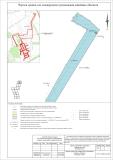 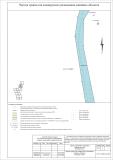 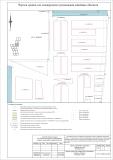 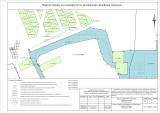 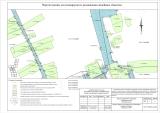 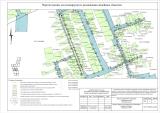 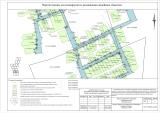 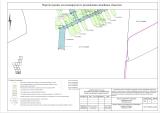 ТЕКСТОВАЯ ЧАСТЬ ПРОЕКТА МЕЖЕВАНИЯ ТЕРРИТОРИИ1. Сведения об уточняемых границах зоны планируемого размещения линейного объекта, содержащие перечень координат характерных точек этих границ2. Сведения о местоположении границ и площади уточняемого земельного участка с кадастровым номером 63:31:0000000:5042ЧЕРТЕЖИ МЕЖЕВАНИЯ ТЕРРИТОРИИ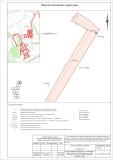 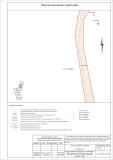 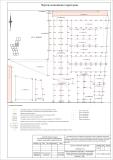 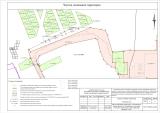 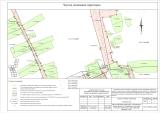 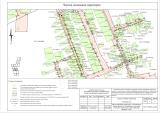 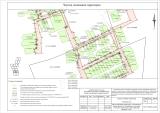 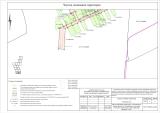 МАТЕРИАЛЫ ПО ОБОСНОВАНИЮ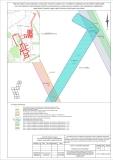 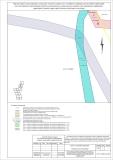 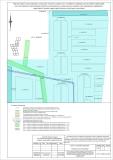 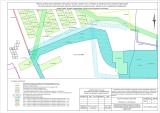 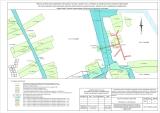 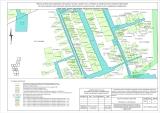 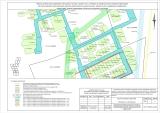 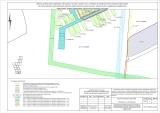 Исходные данныеСписок использованных нормативных правовых актов1. Земельный кодекс Российской Федерации;2. Градостроительный кодекс Российской Федерации;3. Гражданский кодекс Российской Федерации;4. Федеральный закон от 25.10.2001 № 137-ФЗ «О введении в действие Земельного кодекса Российской Федерации»;5. Федеральный закон от 13.07.2015 № 218-ФЗ «О государственной регистрации недвижимости»;6. Постановление Правительства Российской Федерации от 12.05.2017 № 564 «Об утверждении Положения о составе и содержании документации по планировке территории, предусматривающей размещение одного или нескольких линейных объектов»;7. СП 42.13330.2016. «Свод правил. Градостроительство. Планировка и застройка городских и сельских поселений. Актуализированная редакция СНиП 2.07.01-89*», утверждённых приказом Минстроя России от 30.12.2016 № 1034/пр;8. Правила землепользования и застройки сельского поселения Светлодольск муниципального района Сергиевский Самарской области, утверждённые решением собрания представителей сельского поселения Светлодольск муниципального района Сергиевский Самарской области от  27.12.2013 № 29 (в редакции решения собрания представителей сельского поселения Светлодольск муниципального района Сергиевский Самарской области от 10.08.2018 № 20).Администрациясельского поселения Светлодольскмуниципального района СергиевскийСамарской областиПОСТАНОВЛЕНИЕ20.08.2021 г.                                                                                                                                                                                                                   №38Об утверждении изменений в проект планировки территории и проект межевания территории объекта: «Малоэтажная застройка пос. Светлодольск муниципального района Сергиевский Самарской области-1 очередь» в границах сельского поселения Светлодольск муниципального района Сергиевский Самарской областиВ соответствии со статьями 41 – 43, 46 Градостроительного кодекса Российской Федерации, учитывая Протокол публичных слушаний по внесению изменений в проект планировки территории и проект межевания территории, находящейся в границах сельского поселения Светлодольск муниципального района Сергиевский Самарской области от 12.08.2021 г.; Заключение о результатах публичных слушаний по внесению изменений в проект планировки территории и проект межевания территории от 19.08.2021 г., руководствуясь Федеральным законом от 06.10.2003 г. № 131-ФЗ «Об общих принципах организации местного самоуправлении в РФ», Администрация сельского поселения Светлодольск муниципального района Сергиевский Самарской областиПОСТАНОВЛЯЕТ:1. Утвердить изменения в проект планировки территории и проект межевания территории объекта: «Малоэтажная застройка пос. Светлодольск муниципального района Сергиевский Самарской области-1 очередь» в границах сельского поселения Светлодольск муниципального района Сергиевский Самарской области.2. Опубликовать настоящее Постановление в газете «Сергиевский вестник» и разместить на сайте Администрации муниципального района Сергиевский по адресу: http://sergievsk.ru/ в информационно-телекоммуникационной сети Интернет.3. Настоящее Постановление вступает в силу со дня его официального опубликования.4. Контроль за выполнением настоящего Постановления оставляю за собой.Глава сельского поселения Светлодольскмуниципального района Сергиевский                                               Н.В.АндрюхинОснование: муниципальный контракт от 08.07.2021 № 001/07,  постановление Администрации сельского поселения Светлодольск муниципального района Сергиевский Самарской области от 05.07.2021 № 27 «О подготовке изменений, вносимых в проект планировки территории и проект межевания территории объекта: «Малоэтажная застройка пос. Светлодольск муниципального района Сергиевский Самарской области – 1 очередь» в границах сельского поселения Светлодольск муниципального района Сергиевский Самарской области»Заказчик: Муниципальное казенное  учреждение «Управление заказчика-застройщика, архитектуры и градостроительства» муниципального района Сергиевский Самарской области (ИНН 6381009106)Исполнитель: Общество с ограниченной ответственностью «ТЕХНО-ПЛАН» (ИНН 6316203343)ИЗМЕНЕНИЯ В ПРОЕКТ ПЛАНИРОВКИ ТЕРРИТОРИИ И ПРОЕКТ МЕЖЕВАНИЯ ТЕРРИТОРИИобъекта: «Малоэтажная застройка пос. Светлодольск муниципального района Сергиевский Самарской области – 1 очередь» в границах сельского поселения Светлодольск муниципального района Сергиевский Самарской области»Самара 2021СОСТАВ1. Пояснительная записка.2. Основная часть проекта  планировки территории:- чертёж планировки территории.3. Основная часть проекта межевания территории:- текстовая часть;- чертежи межевания территории.3. Материалы по обоснованию:- чертежи;- исходные данные;- список использованных нормативных правовых актов. 1. Пояснительная запискаНастоящие изменения в проект планировки территории и проект межевания территории объекта: «Малоэтажная застройка пос. Светлодольск муниципального района Сергиевский Самарской области – 1 очередь» в границах сельского поселения Светлодольск муниципального района Сергиевский Самарской области», утверждённые постановлением Администрации сельского поселения Светлодольск муниципального района Сергиевский Самарской области от 25.10.2019 № 48а «О подготовке проекта планировки территории и проекта межевания территории объекта: «Малоэтажная застройка пос. Светлодольск муниципального района Сергиевский Самарской области – 1 очередь» в границах сельского поселения Светлодольск муниципального района Сергиевский Самарской области», подготовлены во исполнение муниципального контракта от 08.07.2021 № 001/07 и постановления Администрации сельского поселения Светлодольск муниципального района Сергиевский Самарской области от 05.07.2021 № 27 «О подготовке изменений, вносимых в проект планировки территории и проект межевания территории объекта: «Малоэтажная застройка пос. Светлодольск муниципального района Сергиевский Самарской области – 1 очередь» в границах сельского поселения Светлодольск муниципального района Сергиевский Самарской области».Изменения в проект планировки территории и проект межевания территории призваны устранить реестровую ошибку в описании местоположения границ земельного участка с кадастровым номером 63:31:0000000:5032, а также причины препятствующие государственному кадастровому учёту иных земельных участков, образование которых предусмотрено указанной документацией по планировке территории.Изменения вносятся в чертёж планировки территории, в чертежи межевания территории, в том числе применительно к красным линиям, в сведения о площадях образуемых земельных участков, при сохранении их количества, с учётом количества земельных участков, государственный кадастровый учёт в отношении которых осуществлён до подготовки настоящих изменений, в сведения о границах территории, в отношении которой утверждён проект межевания, в части её уменьшения.ЧЕРТЁЖ ПЛАНИРОВКИ ТЕРРИТОРИИ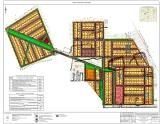 ТЕКСТОВАЯ ЧАСТЬ ПРОЕКТА МЕЖЕВАНИЯ ТЕРРИТОРИИ2. Перечень и сведения о площади образуемых и уточняемых земельных участков, в том числе, которые будут отнесены к территориям общего пользования.3. Сведения о границах территории, в отношении которой утвержден проект межевания, содержащие перечень координат характерных точек этих границ в системе координат МСК-63ЧЕРТЕЖИ МЕЖЕВАНИЯ ТЕРРИТОРИИ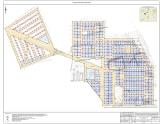 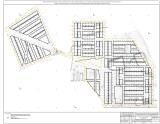 МАТЕРИАЛЫ ПО ОБОСНОВАНИЮ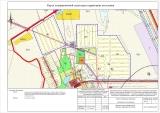 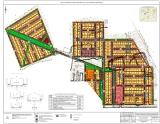 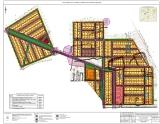 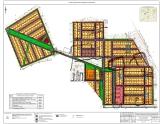 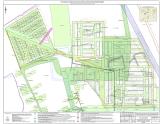 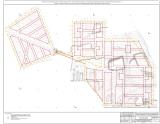 Исходные данныеСписок использованных нормативных правовых актов1. Земельный кодекс Российской Федерации;2. Градостроительный кодекс Российской Федерации;3. Гражданский кодекс Российской Федерации;4. Федеральный закон от 25.10.2001 № 137-ФЗ «О введении в действие Земельного кодекса Российской Федерации»;5. Федеральный закон от 13.07.2015 № 218-ФЗ «О государственной регистрации недвижимости»;6. СП 59.13330.2016. «Свод правил. Доступность зданий и сооружений для маломобильных групп населения. Актуализированная редакция СНиП 35-01-2001», утверждённых приказом Минстроя России от 14.11.2016 № 798/пр;7. СП 42.13330.2016. «Свод правил. Градостроительство. Планировка и застройка городских и сельских поселений. Актуализированная редакция СНиП 2.07.01-89*», утверждённых приказом Минстроя России от 30.12.2016 № 1034/пр;8. Правила землепользования и застройки сельского поселения Светлодольск муниципального района Сергиевский Самарской области, утверждённые решением собрания представителей сельского поселения Светлодольск муниципального района Сергиевский Самарской области от  27.12.2013 № 29 (в редакции решения собрания представителей сельского поселения Светлодольск муниципального района Сергиевский Самарской области от 10.08.2018 № 20).Подпись ПРЕТЕНДЕНТА_________________       (М.П. при наличии)                                  Подпись ПРОДАВЦА   _________________Каталог координат характерных точек существующих границ зоны планируемого размещения линейного объекта в системе координат МСК-63Каталог координат характерных точек существующих границ зоны планируемого размещения линейного объекта в системе координат МСК-63Каталог координат характерных точек существующих границ зоны планируемого размещения линейного объекта в системе координат МСК-63Назв. точкиКоординаты в системе координат МСК-63Координаты в системе координат МСК-63Назв. точкиXY24465839,372242198,321274465884,122242288,471275465888,332242295,691276465890,902242302,111277465946,422242413,951278465959,972242504,7028465946,182242579,7029465940,982242604,0830465917,762242613,701279465823,742242641,36126465837,632242734,10127465837,632242870,821280465914,502242870,821281465914,502243096,851282466171,092243096,8510466171,092243354,3311466287,112243335,4312466524,532243298,4813466626,402243313,1514466676,892243329,3415466860,012243433,8616467045,882243546,3017467075,882243492,4518467091,702243464,4519467108,932243473,071467134,002243495,062467119,182243517,743467094,442243556,954467044,872243609,405466613,122243344,836466475,262243341,301283466134,542243409,631284465839,642243389,031285465691,072243371,77131465691,072242820,39132465681,732242820,28133465681,692242816,82134465662,762242816,82135465652,882242782,38136465648,942242783,59137465648,942242741,50138465604,832242749,96139465571,792242761,81140465543,652242770,58145465461,192242791,95146465459,832242786,31147465418,342242796,64148465415,822242815,001286465392,222242826,021287465392,012242887,301288465390,592242887,951289465390,572242890,32223465365,952242899,14224465238,622242949,12225465244,472242966,28226465241,652242967,09227465244,962242977,98228465241,422242979,20229465253,502243015,18231465249,512243016,87232465247,982243021,32233465253,532243037,30234465262,482243063,54239465269,242243061,28240465275,672243079,86241465269,682243082,22246465278,862243108,02247465270,232243111,17248465264,992243094,12249465262,052243085,84250465261,932243085,88253465257,752243073,52254465256,642243073,88255465253,502243066,90256465252,402243064,48257465250,562243059,27259465248,792243057,04260465245,072243043,68261465241,212243032,72262465239,422243023,42265465235,712243013,39266465231,852243004,10267465229,662242997,25268465223,882242978,24269465223,322242976,73270465218,462242961,13271465215,362242953,69277465209,832242951,37278465194,782242956,24279465192,942242952,47280465183,112242956,53281465184,292242959,65282465179,582242961,43283465177,962242962,39284465164,532242967,56285465163,922242966,04286465158,062242968,36287465158,932242971,20288465137,792242980,33289465125,462242985,42290465119,382242987,75291465111,212242992,57292465110,792242991,17293465088,952242999,83294465089,002243000,02295465084,852243001,51298465062,652243010,18305465059,662243030,16307465064,572243043,40308465069,282243056,71309465075,292243071,77310465073,672243072,46311465080,792243090,57312465082,062243090,10313465082,782243092,00314465075,672243094,84315465073,232243084,48316465066,682243068,17317465059,672243049,48318465057,602243043,69319465058,362243042,99320465055,412243035,73321465053,572243031,20322465052,672243030,25323465051,462243030,76324465044,602243015,10332465029,812243020,19333465014,572243025,85334464999,802243032,39336464993,462243034,47337464978,082243034,53339464989,502243131,88340464976,902243135,49341464984,812243163,26342464907,292243193,68343464865,532243111,01344464870,302243108,92345464854,302243072,25346464847,462243075,23347464820,222243087,13348464785,542243102,26349464738,662243122,79350464687,892243145,11355464679,162243149,27356464664,792243155,26359464636,872243167,54360464629,872243170,67361464612,612243133,56363464608,022243123,02365464606,182243118,97368464585,202243073,89374464572,882243045,01375464565,842243029,36376464558,962243014,12377464543,812242981,73380464528,362242948,33382464515,982242921,87385464498,902242884,88386464390,572242879,65387464392,022242849,68388464501,052242854,95395464502,152242857,40396464502,262242857,35397464509,962242874,69398464540,622242942,61399464554,472242936,09400464566,832242930,27401464581,452242923,39402464579,362242918,90403464577,572242915,11404464576,472242912,76405464604,962242903,54406464656,162242883,82407464656,772242888,39408464668,492242886,44409464673,652242884,76410464678,122242882,67411464681,482242883,63412464682,712242883,29413464685,802242882,65414464690,162242881,90415464706,012242879,05416464721,342242875,86417464721,952242875,73418464722,052242875,71419464748,272242866,47420464747,312242863,67422464764,222242858,89423464798,182242843,85424464867,492242816,49425464868,912242820,10426464867,572242820,62427464868,682242823,45428464870,022242822,90429464871,072242825,57430464871,362242825,48431464945,802242796,26432464929,932242752,93435464923,412242735,61436464919,682242726,05437464916,282242715,31438464913,012242707,66443464907,122242691,18444464902,092242679,34446464899,882242673,20447464879,762242675,45448464839,252242684,19449464815,062242693,01450464785,722242690,11451464733,622242694,92452464728,982242660,55453464752,322242656,65454464755,942242668,20455464761,782242668,21456464761,722242666,61461464773,082242665,62463464777,072242665,54464464777,152242668,24465464796,272242667,69466464804,132242667,42467464804,142242667,71468464804,462242667,67473464804,742242668,50474464843,252242663,63475464843,142242663,28476464843,732242663,18477464862,002242660,69478464887,362242654,39479464888,552242658,85480464906,222242654,72481464915,882242680,43482464928,202242676,20483464930,872242675,06484464945,422242668,91491464954,952242665,83496464984,642242655,96497464983,372242652,21498464991,972242649,25499464993,162242652,67500465004,582242648,70501465004,702242649,10502465012,872242646,02503465012,082242643,13504465015,222242641,98505465022,642242639,49506465023,972242642,94507465036,202242638,17508465036,482242638,11509465046,472242634,24510465047,002242635,71511465047,212242635,67512465051,732242648,39515465060,962242674,96517465066,482242688,43518465076,732242712,53519465078,432242715,94520465079,102242718,25521465087,212242737,22522465102,372242731,78523465116,282242726,53524465121,582242724,38527465134,352242719,19528465151,542242711,67533465187,552242697,49534465206,802242689,71535465222,362242683,30536465239,392242676,39537465255,292242671,06538465271,512242664,99539465297,172242655,19540465305,842242651,87541465339,872242637,49542465343,712242649,42543465348,752242661,25545465341,662242664,10546465343,442242668,83548465350,772242665,94558465384,192242744,17559465380,792242745,70560465383,402242751,47561465386,732242750,02562465390,062242757,64566465486,942242732,51567465650,932242686,06568465710,732242672,241291465717,402242673,111292465741,122242666,9835465749,752242637,4336465765,952242612,8537465788,042242594,5938465830,142242577,6239465894,012242561,6140465900,452242552,8141465866,642242394,0942465808,642242255,8543465764,762242248,7950465727,052242266,3751465699,232242279,7652465604,602242321,9653465603,552242320,2654465583,072242330,6855465583,372242331,3956465552,352242345,9257465531,172242355,4558465531,702242356,8059465507,282242368,4860465483,582242379,9461465472,132242385,5562465457,702242392,4663465444,922242398,9864465445,052242399,2466465404,002242418,4667465393,022242423,2669465366,592242435,9570465363,592242437,3871465340,332242446,6372465305,252242459,7173465306,632242468,8774465303,532242481,8875465300,032242482,3176465301,012242494,5777465210,852242490,8778465210,302242431,4079465290,362242434,4681465294,082242445,7484465318,472242436,0087465371,602242414,0388465372,642242415,7889465394,782242406,3390465403,132242402,0891465411,552242397,8092465415,472242395,82102465421,222242393,44103465448,832242382,73104465485,122242367,88105465537,942242340,46106465550,342242333,54107465562,782242327,46108465570,242242323,68109465586,662242315,23114465618,092242298,69115465618,302242299,12116465642,232242286,97117465650,452242282,04121465769,712242222,78122465796,192242211,58123465795,562242210,07124465796,122242209,7924465839,372242198,3220467029,702243588,9021467031,862243593,3022467027,462243595,4623467025,302243591,0720467029,702243588,90719465044,832242650,74720465055,742242682,99721465056,762242685,72722465056,552242685,88723465058,812242691,29724465056,062242692,43725465058,912242699,55726465062,542242698,62727465070,182242716,79728465069,702242716,99729465071,222242720,82730465071,652242720,64731465079,652242740,57732465057,832242749,16735465049,332242752,64736465037,542242757,38737465034,392242758,52738465032,352242759,47742465016,322242765,92743465012,412242767,52744465003,572242771,26745464987,772242777,37747464985,442242776,69748464980,652242778,62749464981,282242780,141293464960,772242788,611294464958,202242789,68689464957,282242790,06690464950,022242770,67691464947,752242765,49692464941,992242750,49696464935,812242737,99697464937,332242737,35698464935,592242732,64699464939,822242731,29700464939,772242731,05701464926,792242694,71702464926,862242693,55703464936,412242689,94704464936,292242689,63705464939,992242688,07708464956,702242681,58709464973,692242675,49710464977,272242673,95711464990,882242669,08712464990,552242668,24714465005,552242663,84715465007,222242663,24716465009,942242661,37717465013,252242660,19718465013,882242661,88719465044,832242650,74551465325,972242667,85555465360,092242744,86554465354,382242747,18553465352,432242746,61552465319,032242674,41551465325,972242667,851295465297,902242673,281296465326,612242733,83579465326,332242733,95580465318,752242737,23581465321,352242744,24582465309,552242748,82583465313,742242758,54584465313,362242758,71585465313,622242759,40586465303,212242764,02587465295,422242766,71588465230,752242793,89596465186,202242812,02597465181,832242813,65598465147,572242826,49599465117,802242840,54600465118,482242842,00601465096,582242851,02602465097,292242852,68603465076,902242859,49604465054,912242868,81605465049,032242871,21606465030,462242879,08607465016,822242884,94617465006,932242889,07618464998,972242867,44619464989,502242843,62620464989,682242843,56621464990,422242843,25622464977,852242810,85623464977,812242810,74624465010,622242783,71628465034,282242774,01629465110,032242743,71640465150,542242728,38645465171,972242720,16646465194,082242710,73647465195,662242711,94648465222,782242701,23649465280,492242679,751296465296,192242673,951297465296,452242673,871295465297,902242673,28153465374,562242772,031298465374,542242810,621299465373,242242860,361041465348,122242867,331043465347,622242867,471042465348,172242868,79216465348,452242876,52215465312,232242891,81214465268,222242910,40213465220,212242930,66212465170,542242951,63211465164,612242937,39210465136,042242949,23208465141,502242964,37202465110,272242977,30201465093,612242984,59197465062,162242997,16193465049,452243003,40192465044,002242991,62189465017,922242932,78188465022,922242929,88187465018,762242919,22186465045,032242907,18185465081,932242881,22184465193,682242837,31183465198,282242835,65182465198,462242836,09181465202,332242834,31180465210,452242830,70173465226,072242823,54172465251,552242811,88171465261,272242807,21170465295,522242793,30158465305,442242793,67157465316,552242779,13156465318,802242778,26155465327,912242764,27154465332,892242757,75153465374,562242772,03773464955,082242811,78774464977,282242862,21775464972,092242864,52780465007,702242951,57776465011,332242960,43777465019,562242956,20778465029,832242976,67779465019,872242981,24794465031,702243010,24795465019,902243014,69796464987,312243022,10797464970,662243020,88798464961,702243094,78799464964,082243094,78800464964,082243104,78801464960,492243104,78802464956,472243137,94803464906,142243157,32804464863,532243060,02805464851,922243046,05808464845,622243033,98809464834,222243009,96813464826,332242993,76814464822,132242984,62815464818,702242977,73816464818,672242977,62817464818,482242977,70818464810,762242961,83819464810,532242961,34820464810,042242960,331300464809,582242959,35823464803,112242945,71824464802,962242945,39825464791,312242919,41826464789,292242914,38827464788,832242914,57828464787,362242910,85829464786,912242910,54830464782,332242900,94832464775,642242886,85833464782,162242884,16834464779,602242878,60835464800,412242869,78836464810,072242864,90837464812,802242863,52838464816,582242870,62839464841,752242860,65840464843,902242849,79841464945,702242808,92773464955,082242811,78844464752,172242879,16845464765,612242908,76847464769,322242916,32848464774,192242926,29849464774,732242926,03850464781,882242942,12853464781,762242942,17854464786,132242952,56855464786,832242953,93856464791,212242963,63857464795,702242972,90861464802,962242987,94864464810,252243003,59866464817,322243018,70867464819,702243023,15868464819,592243023,20869464824,242243032,46870464835,012243054,13871464793,252243074,84872464785,332243076,33873464751,952243093,13874464740,872243071,53875464734,682243058,31876464734,972243057,79877464733,432243054,66880464731,652243053,79881464729,842243050,12882464725,272243040,44883464719,062243028,32884464717,352243024,73885464717,342243024,13886464714,992243019,43887464710,052243009,09888464700,762242989,94889464700,452242989,28890464701,252242988,64891464699,822242985,47892464699,332242984,91893464697,792242981,71894464696,272242979,18895464694,482242975,46896464694,062242974,68897464692,562242971,62898464689,442242965,55899464686,752242960,16907464681,112242948,17908464678,412242942,28909464677,872242941,29910464668,632242921,66911464662,802242908,08912464704,332242894,14913464702,862242889,33914464711,112242886,41915464711,912242886,90916464717,562242884,88917464718,892242888,06918464722,232242887,56919464727,132242886,05920464728,002242888,30921464748,632242880,72844464752,172242879,16924464645,702242914,91926464652,422242929,50927464662,772242950,35928464663,212242950,14929464664,782242953,46930464664,572242953,55935464665,002242954,36936464665,192242954,77937464666,472242957,60938464672,042242969,90940464678,672242983,13943464680,762242987,20944464682,632242990,70945464689,772243005,07946464689,432243005,23947464691,222243009,09948464691,652243009,67957464693,102243013,01958464698,082243022,34959464702,942243032,49960464704,912243036,55963464712,172243052,26964464714,982243057,86965464716,662243061,36966464718,672243065,82969464719,562243067,43970464720,642243069,87971464722,232243073,05972464727,912243084,93973464732,602243094,59974464734,452243098,68975464734,902243099,05976464735,442243100,65983464736,512243103,04984464732,532243104,79985464732,002243103,52986464731,902243103,56987464729,632243102,33990464728,462243102,94991464727,772243101,58992464719,322243105,50993464715,612243107,22994464711,642243109,07995464706,742243111,29996464685,912243120,88997464684,392243117,68998464671,642243124,37999464672,972243127,641000464664,262243131,091001464656,992243134,431004464632,922243144,581005464624,662243127,691006464620,022243117,781007464618,482243114,421010464617,772243114,651011464615,672243109,751012464611,912243101,281013464612,362243101,041026464573,232243015,371027464566,532243000,421032464546,362242954,851034464587,762242936,741035464601,242242935,67924464645,702242914,91Каталог координат характерных точек измененных границ зоны планируемого размещения линейного объекта в системе координат МСК-63Каталог координат характерных точек измененных границ зоны планируемого размещения линейного объекта в системе координат МСК-63Каталог координат характерных точек измененных границ зоны планируемого размещения линейного объекта в системе координат МСК-63Назв. точкиКоординаты в системе координат МСК-63Координаты в системе координат МСК-63Назв. точкиXY1467134,002243495,062467119,182243517,743467094,442243556,954467044,872243609,405466613,122243344,836466475,262243341,307466148,402243406,868466144,642243116,809466171,092243116,4510466171,092243354,3311466287,112243335,4312466524,532243298,4813466626,402243313,1514466676,892243329,3415466860,012243433,8616467045,882243546,3017467075,882243492,4518467091,702243464,4519467108,932243473,071467134,002243495,0620467029,702243588,9021467031,862243593,3022467027,462243595,4623467025,302243591,0720467029,702243588,9024465839,372242198,3225465842,212242204,0526465829,262242209,2327465955,992242526,3128465946,182242579,7029465940,982242604,0830465917,762242613,7031465828,052242640,0932465772,112242640,1033465772,112242657,4234465743,922242657,4135465749,752242637,4336465765,952242612,8537465788,042242594,5938465830,142242577,6239465894,012242561,6140465900,452242552,8141465866,642242394,0942465808,642242255,8544465781,842242240,4545465762,482242248,6146465764,652242253,3247465758,152242257,0148465756,022242253,3949465753,622242254,4650465727,052242266,3751465699,232242279,7652465604,602242321,9653465603,552242320,2655465583,372242331,3956465552,352242345,9257465531,172242355,4558465531,702242356,8059465507,282242368,4860465483,582242379,9461465472,132242385,5562465457,702242392,4663465444,922242398,9864465445,052242399,2465465408,442242416,1567465393,022242423,2668465366,852242436,0971465340,332242446,6372465305,252242459,7173465306,632242468,8774465303,532242481,8875465300,032242482,3176465301,012242494,5777465210,852242490,8778465210,302242431,4080465290,422242434,4682465294,392242445,0883465319,122242435,3685465330,392242430,9586465371,882242414,5088465372,642242415,7889465394,782242406,3390465403,132242402,0891465411,552242397,8093465421,002242393,0094465421,412242393,8395465449,682242381,6996465474,362242372,2897465474,082242371,5798465478,982242369,6199465496,662242361,61100465522,112242347,40101465522,542242348,45105465537,942242340,46106465550,342242333,54107465562,782242327,46109465586,662242315,23110465606,892242304,46111465605,822242302,22112465617,132242296,68113465617,602242297,66114465618,092242298,69115465618,302242299,12116465642,232242286,97117465650,452242282,04118465651,832242281,35119465759,942242227,63120465759,662242227,02122465796,192242211,58123465795,562242210,07124465796,122242209,7924465839,372242198,32125465832,122242697,33126465837,632242734,10127465837,632242870,82128465887,812242870,80129465876,362242901,04130465691,062242898,29131465691,072242820,39132465681,732242820,28133465681,692242816,82134465662,762242816,82135465652,882242782,38136465648,942242783,59137465648,942242741,50138465604,832242749,96139465571,792242761,81140465543,652242770,58141465543,472242770,63142465461,352242791,91143465459,802242785,44144465418,542242795,42148465415,822242815,00149465409,392242818,00150465408,892242801,78151465392,212242766,37152465374,562242774,29153465374,562242772,03154465332,892242757,75155465327,912242764,27156465318,802242778,26157465316,552242779,13158465305,442242793,67159465305,362242793,77160465295,582242793,51161465272,872242802,56162465261,312242807,49163465261,212242807,24164465259,302242808,16165465259,442242808,49166465253,392242811,15167465253,342242811,02168465251,472242811,92169465251,532242812,07173465226,072242823,54174465225,942242823,60175465226,032242823,89176465212,602242830,24177465212,422242829,80178465210,502242830,68179465210,512242830,72182465198,462242836,09183465198,282242835,65184465193,682242837,31185465081,932242881,22186465045,032242907,18187465018,762242919,22188465022,922242929,88189465017,922242932,78190465034,732242970,69191465034,992242970,62192465044,012242991,62194465047,242242998,53195465049,192243002,35196465055,032243000,53197465062,162242997,16198465077,342242991,08199465080,372242989,88200465080,292242989,67201465093,612242984,59202465110,272242977,30203465123,352242971,88204465123,302242971,75205465130,402242968,89206465132,352242968,09207465139,782242965,06208465141,502242964,37209465136,582242951,10210465136,042242949,23211465164,612242937,39212465170,542242951,63213465220,212242930,66214465268,222242910,40215465312,232242891,81216465348,452242876,53217465348,772242885,06218465362,842242881,62219465370,362242882,46220465374,702242895,48221465366,912242898,64222465366,962242898,78223465365,952242899,14224465238,622242949,12225465244,472242966,28226465241,672242967,10227465244,962242977,98228465241,422242979,20229465253,502243015,18230465249,522243016,87235465248,432243021,09236465253,802243036,38237465253,302243036,58238465262,492243063,51239465269,242243061,28240465275,672243079,86242465275,692243079,92243465275,362243080,04244465274,322243080,42245465269,702243082,22246465278,862243108,02247465270,232243111,17248465264,992243094,12251465264,852243093,74252465264,612243093,82253465257,752243073,52254465256,642243073,88255465253,502243066,90258465249,332243057,76259465248,792243057,04260465245,072243043,68261465241,212243032,72262465239,422243023,42263465239,032243022,37264465238,912243022,42265465235,712243013,39266465231,852243004,10267465229,662242997,25272465226,062242986,18273465225,002242983,26274465220,902242971,98275465214,622242954,37276465214,202242953,21277465209,832242951,37278465194,782242956,24279465192,942242952,47280465183,112242956,53281465184,292242959,65282465179,582242961,43283465177,962242962,39284465164,532242967,56285465163,922242966,04286465158,062242968,36287465158,932242971,20288465137,792242980,33289465125,462242985,42290465119,382242987,75291465111,212242992,57292465110,792242991,17293465088,952242999,83294465089,002243000,02295465084,852243001,51296465074,962243005,61297465072,532243006,52300465055,062243013,64301465053,152243015,13302465054,932243018,94303465055,782243020,76304465056,802243022,48305465059,662243030,16306465064,662243043,59308465069,282243056,71309465075,292243071,77310465073,672243072,46311465080,792243090,57312465082,062243090,10313465082,782243092,00314465075,672243094,84315465073,232243084,48316465066,682243068,17317465059,672243049,48318465057,602243043,69319465058,362243042,99320465055,412243035,73321465053,572243031,20322465052,672243030,25323465051,462243030,76325465050,332243028,20326465050,072243028,31327465048,032243022,95328465047,052243020,88329465044,282243015,23330465033,312243020,07331465032,902243019,13332465029,812243020,19333465014,572243025,85334464999,802243032,39335464999,272243032,61336464993,462243034,47337464978,082243034,53338464978,682243039,21339464989,502243131,88340464976,902243135,49341464984,812243163,26342464907,292243193,68343464865,532243111,01344464870,302243108,92345464854,302243072,25346464847,462243075,23347464820,222243087,13348464785,542243102,26349464738,662243122,79351464716,202243132,83352464709,212243135,94353464703,222243138,59354464698,832243140,54355464679,162243149,27357464669,152243153,57358464665,532243155,16359464636,872243167,54360464629,872243170,67361464612,612243133,56362464612,592243133,57363464608,022243123,02364464606,152243118,98365464606,182243118,97366464598,842243103,24367464592,202243089,00368464585,202243073,89369464580,582243063,38370464578,862243059,63371464578,762243059,34372464578,952243059,25373464574,312243048,41374464572,882243045,01375464565,842243029,36376464558,962243014,12377464543,812242981,73378464535,462242963,90379464535,542242963,86380464528,362242948,33381464515,982242922,29383464503,472242896,01384464503,932242895,79385464498,902242884,88386464390,572242879,65387464392,022242849,68388464501,052242854,95389464501,202242854,96390464510,082242874,70391464509,992242874,75392464516,772242889,76393464516,832242889,73394464528,742242916,21398464540,622242942,61399464554,472242936,09400464566,832242930,27401464581,452242923,39402464579,362242918,90403464577,572242915,11404464576,472242912,76405464604,962242903,54406464656,162242883,82407464656,772242888,39408464668,492242886,44409464673,652242884,76410464678,122242882,67411464681,482242883,63412464682,712242883,29413464685,802242882,65414464690,162242881,90415464706,012242879,05417464721,952242875,73419464748,272242866,47421464747,292242863,68422464764,222242858,89423464798,182242843,85424464867,492242816,49425464868,912242820,10426464867,572242820,62427464868,682242823,45428464870,022242822,90433464870,852242824,99434464945,322242796,44435464923,412242735,61436464919,682242726,05437464916,282242715,31438464913,012242707,66439464911,972242705,25440464910,952242702,48441464910,332242700,98442464908,732242696,56443464907,122242691,18444464902,092242679,34445464900,712242675,53446464899,882242673,20447464879,762242675,45448464839,252242684,19449464815,062242693,01450464785,722242690,11451464733,622242694,92452464728,982242660,55457464738,052242659,03458464737,902242658,15459464754,162242656,05460464755,742242667,12461464773,082242665,62462464776,522242665,54463464777,072242665,54469464777,972242665,54470464777,932242666,79471464792,572242667,20472464804,152242666,72473464804,742242668,50474464843,252242663,63475464843,142242663,28476464843,732242663,18477464862,002242660,69478464887,362242654,39479464888,552242658,85480464906,222242654,72485464907,962242654,31486464915,732242678,93487464924,182242676,38488464934,882242672,75489464950,042242667,22490464950,092242667,40491464954,952242665,83492464955,102242665,78493464955,012242665,49494464972,092242660,03495464972,122242660,12496464984,642242655,96497464983,372242652,21498464991,972242649,25499464993,162242652,67500465004,582242648,70501465004,702242649,10502465012,872242646,02503465012,082242643,13504465015,222242641,98505465022,642242639,49506465023,972242642,94507465036,202242638,17508465036,482242638,11509465046,472242634,24510465047,002242635,71511465047,212242635,67513465051,482242647,68514465051,702242647,61515465060,962242674,96516465066,452242688,31517465066,482242688,43518465076,732242712,53519465078,432242715,94520465079,102242718,25521465087,212242737,22522465102,372242731,78523465116,282242726,53525465120,912242724,65526465120,812242724,40527465134,352242719,19528465151,542242711,67529465152,102242711,44530465152,062242711,35531465165,422242706,10532465165,452242706,19533465187,552242697,49534465206,802242689,71535465222,362242683,30536465239,392242676,39537465255,292242671,06538465271,512242664,99539465297,172242655,19540465305,842242651,87541465339,872242637,49542465343,712242649,42543465348,752242661,25544465345,792242662,45545465341,662242664,10546465343,442242668,83547465347,572242667,20548465350,772242665,94549465350,872242666,18550465329,032242674,73551465325,972242667,85552465319,032242674,41553465352,432242746,61554465354,382242747,18555465360,092242744,86556465358,602242741,48563465376,232242733,81564465385,472242759,42565465480,142242734,27566465486,942242732,51567465650,932242686,06568465710,732242672,24569465715,932242672,91570465711,382242680,20571465711,382242717,42572465771,382242717,42573465771,382242700,10574465832,112242700,10125465832,122242697,33575465301,752242667,03576465346,192242754,74577465339,062242758,37578465326,602242733,84579465326,332242733,95580465318,752242737,23581465321,352242744,24582465309,552242748,82585465313,622242759,40586465303,212242764,02587465295,422242766,71589465275,622242774,45590465258,292242781,04591465258,732242782,13592465240,052242789,98593465239,582242788,93594465221,852242796,73595465205,162242804,23596465186,202242812,02597465181,832242813,65598465147,572242826,49608465142,202242828,16609465137,812242830,46610465116,702242840,13611465095,362242849,03612465096,572242851,46613465076,762242859,26614465060,922242866,17615465013,242242886,38616465009,552242887,95617465006,932242889,07618464998,972242867,44619464989,502242843,62620464989,682242843,56621464990,422242843,25622464977,852242810,85623464977,812242810,74624465010,622242783,71625465021,882242779,17626465023,742242778,75627465027,562242777,35630465034,462242774,06631465034,412242773,96632465050,942242767,35633465051,252242768,04634465064,762242763,07635465076,842242757,43636465091,122242751,80637465110,342242744,43638465124,632242739,13639465124,312242738,31640465150,542242728,38641465171,222242720,45642465171,752242721,73643465193,682242713,68644465192,782242711,29646465194,082242710,73647465195,662242711,94651465195,712242712,22652465209,472242706,67653465216,842242704,28654465223,882242701,28655465241,302242694,46656465241,262242694,36657465246,602242692,37658465246,602242693,30659465265,772242685,67660465265,702242685,48661465280,492242679,75662465296,192242673,95663465295,872242673,31664465295,802242673,17665465295,682242672,96666465295,562242672,75667465295,402242672,55668465295,242242672,36669465295,072242672,18670465294,892242672,02671465294,692242671,86672465294,492242671,72673465294,282242671,59674465294,062242671,48675465293,842242671,37676465293,612242671,28677465293,142242671,15678465292,892242671,11679465292,652242671,09680465292,402242671,07681465292,152242671,07682465291,912242671,09683465291,662242671,12684465291,422242671,17685465285,182242673,18686464962,292242799,66687464957,892242801,39688464953,812242791,50689464957,282242790,06693464948,262242765,91694464945,762242758,07695464942,012242750,53696464935,812242737,99697464937,332242737,35698464935,592242732,64699464939,822242731,29700464939,772242731,05701464926,792242694,71702464926,862242693,55703464936,412242689,94704464936,292242689,63705464939,992242688,07706464940,652242687,82707464940,712242687,96708464956,702242681,58709464973,692242675,49710464977,272242673,95711464990,882242669,08712464990,552242668,24713465005,982242663,72715465007,222242663,24716465009,942242661,37717465013,252242660,19718465013,882242661,88719465044,832242650,74720465055,742242682,99721465056,762242685,72722465056,552242685,88723465058,812242691,29724465056,062242692,43725465058,912242699,55726465062,542242698,62727465070,182242716,79728465069,702242716,99729465071,222242720,82730465071,652242720,64731465079,652242740,57733465063,922242746,74734465054,122242750,58735465049,332242752,64739465034,042242758,61740465020,382242763,93741465020,512242764,23742465016,322242765,92743465012,412242767,52744465003,572242771,26746464987,552242777,23747464985,442242776,69748464980,652242778,62749464981,282242780,14750464985,232242778,47751464986,332242781,12752465290,692242662,54753465292,752242662,03754465293,062242661,99755465293,612242661,97756465294,182242661,99757465294,732242662,03758465295,292242662,11759465295,842242662,23760465296,382242662,38761465296,922242662,57762465297,422242662,79763465297,932242663,04764465298,422242663,32765465298,882242663,64766465299,332242663,97767465299,762242664,34768465300,162242664,74769465300,532242665,15770465300,882242665,60771465301,202242666,05772465301,492242666,53575465301,752242667,03773464955,082242811,78774464977,282242862,21775464972,092242864,52780465007,702242951,57781465014,972242947,69782465018,212242953,97783465019,212242956,58784465021,512242960,31785465022,422242962,09786465029,822242976,67787465030,212242976,47788465032,862242981,94789465033,952242983,83790465031,592242984,74791465034,812242992,63792465037,342242991,63793465043,362243005,76794465031,702243010,24795465019,902243014,69796464987,312243022,10797464970,662243020,88798464961,702243094,78799464964,082243094,78800464964,082243104,78801464960,492243104,78802464956,472243137,94803464906,142243157,32804464863,532243060,02805464851,922243046,05806464851,722243045,66807464851,812243045,62808464845,622243033,98810464841,682243024,49811464834,362243009,74812464834,172243009,84813464826,332242993,76814464822,132242984,62815464818,702242977,73816464818,672242977,62817464818,482242977,70820464810,042242960,33822464804,542242948,65823464803,112242945,71824464802,962242945,39825464791,312242919,41826464789,292242914,38827464788,832242914,57828464787,362242910,85829464786,912242910,54830464782,332242900,94831464775,652242886,85833464782,162242884,16834464779,602242878,60835464800,412242869,78836464810,072242864,90837464812,802242863,52838464816,582242870,62839464841,752242860,65840464843,902242849,79841464945,702242808,92773464955,082242811,78842464752,242242879,40843464760,812242898,30845464765,612242908,76846464767,562242912,74847464769,322242916,32851464774,152242926,32852464774,632242926,10853464781,762242942,17858464786,762242954,07859464795,542242973,01860464795,712242972,93861464802,962242987,94862464803,122242988,30863464803,042242988,34864464810,252243003,59865464815,142243014,33866464817,322243018,70869464824,242243032,46870464835,012243054,13871464793,252243074,84872464785,332243076,33873464751,952243093,13874464740,872243071,53875464734,682243058,31876464734,972243057,79878464733,562243054,92879464733,792243054,82880464731,652243053,79881464729,842243050,12882464725,272243040,44883464719,062243028,32884464717,352243024,73885464717,342243024,13886464714,992243019,43887464710,052243009,09888464700,762242989,94889464700,452242989,28890464701,252242988,64891464699,822242985,47892464699,332242984,91893464697,792242981,71894464696,272242979,18900464696,222242979,06901464696,632242978,86902464696,222242978,02903464694,512242974,56904464692,642242970,55905464686,072242956,49906464685,222242956,90907464681,112242948,17908464678,412242942,28909464677,872242941,29910464668,632242921,66911464662,802242908,08912464704,332242894,14913464702,862242889,33914464711,112242886,41915464711,912242886,90916464717,562242884,88917464718,892242888,06918464722,232242887,56919464727,132242886,05920464728,002242888,30842464752,242242879,40924464645,702242914,91925464650,652242925,91931464652,352242929,47932464654,162242933,30933464656,092242937,43934464663,042242950,88935464665,002242954,36936464665,192242954,77937464666,472242957,60938464672,042242969,90939464677,072242980,11941464678,672242983,30942464679,362242984,64949464680,732242987,30950464685,312242996,20951464689,642243004,90952464689,082243005,13953464690,772243008,82954464691,162243009,69955464691,472243009,50956464691,702243009,89957464693,102243013,01958464698,082243022,34959464702,942243032,49961464704,712243036,15962464704,892243036,56963464712,172243052,26967464716,652243061,59968464718,542243065,81969464719,562243067,43970464720,642243069,87977464724,962243079,21978464732,012243093,87979464732,882243095,69980464733,802243097,46981464734,922243099,59982464735,272243100,28983464736,512243103,04984464732,532243104,79988464731,332243101,91989464731,172243101,52990464728,462243102,94991464727,772243101,58992464719,322243105,50993464715,612243107,22994464711,642243109,07995464706,742243111,29996464685,912243120,88997464684,392243117,68998464671,642243124,37999464672,972243127,641002464670,172243128,571003464664,262243131,031004464632,922243144,581005464624,662243127,691006464620,022243117,781008464620,202243117,381009464618,732243114,331010464617,772243114,651011464615,672243109,751012464611,912243101,281014464612,862243100,781015464606,222243086,371016464598,682243070,771017464598,562243070,821018464591,892243056,221019464592,842243055,811020464592,612243055,421021464591,482243052,771022464586,912243042,841023464586,012243043,231024464583,622243038,001025464579,512243029,101026464573,232243015,371027464566,532243000,421028464566,532242999,941029464565,052242996,791030464559,872242984,421031464548,432242958,351032464546,362242954,851033464587,772242936,751035464601,242242935,67924464645,702242914,911036465392,212242830,121037465392,052242877,041038465389,792242877,691039465383,992242840,841040465387,532242832,561036465392,212242830,121041465348,112242867,341042465348,172242868,791043465347,622242867,471041465348,112242867,34Сведения о площади уточняемого земельного участка с кадастровым номером 63:31:0000000:5042Сведения о площади уточняемого земельного участка с кадастровым номером 63:31:0000000:5042Сведения о площади уточняемого земельного участка с кадастровым номером 63:31:0000000:5042№ п/пНаименование характеристик земельного участкаЗначение характеристики1231Уточнённая площадь земельного участка, м22194802Площадь земельного участка по сведениям Единого государственного реестра недвижимости, м2314299Каталог координат характерных точек границ уточняемого земельного участка с кадастровым номером 63:31:0000000:5042Каталог координат характерных точек границ уточняемого земельного участка с кадастровым номером 63:31:0000000:5042Каталог координат характерных точек границ уточняемого земельного участка с кадастровым номером 63:31:0000000:5042Каталог координат характерных точек границ уточняемого земельного участка с кадастровым номером 63:31:0000000:5042Каталог координат характерных точек границ уточняемого земельного участка с кадастровым номером 63:31:0000000:5042Назв. точкиКоординаты в системе координат МСК-63Координаты в системе координат МСК-63Координаты в системе координат МСК-63Координаты в системе координат МСК-63Назв. точкисуществующиесуществующиеуточненныеуточненныеНазв. точкиXYXY1467134,002243495,06467134,002243495,062467119,182243517,74467119,182243517,743467094,442243556,95467094,442243556,954467044,872243609,40467044,872243609,405466613,122243344,83466613,122243344,836466475,262243341,30466475,262243341,307466148,402243406,86466148,402243406,868466144,642243116,80466144,642243116,809466171,092243116,45466171,092243116,4510466171,092243354,33466171,092243354,3311466287,112243335,43466287,112243335,4312466524,532243298,48466524,532243298,4813466626,402243313,15466626,402243313,1514466676,892243329,34466676,892243329,3415466860,012243433,86466860,012243433,8616467045,882243546,30467045,882243546,3017467075,882243492,45467075,882243492,4518467091,702243464,45467091,702243464,4519467108,932243473,07467108,932243473,071467134,002243495,06467134,002243495,0620467029,702243588,90467029,702243588,9021467031,862243593,30467031,862243593,3022467027,462243595,46467027,462243595,4623467025,302243591,07467025,302243591,0720467029,702243588,90467029,702243588,9024465839,372242198,32465839,372242198,3225465842,212242204,05465842,212242204,0526465829,262242209,23465829,262242209,2327465955,992242526,31465955,992242526,3128465946,182242579,70465946,182242579,7029465940,982242604,08465940,982242604,0830465917,762242613,70465917,762242613,7031465828,052242640,09465828,052242640,0932465772,112242640,10465772,112242640,1033465772,112242657,42465772,112242657,4234465743,922242657,41465743,922242657,4135465749,752242637,43465749,752242637,4336465765,952242612,85465765,952242612,8537465788,042242594,59465788,042242594,5938465830,142242577,62465830,142242577,6239465894,012242561,61465894,012242561,6140465900,452242552,81465900,452242552,8141465866,642242394,09465866,642242394,0942465808,642242255,85465808,642242255,8543465764,762242248,79--44--465781,842242240,4545--465762,482242248,6146--465764,652242253,3247--465758,152242257,0148--465756,022242253,3949--465753,622242254,4650465727,052242266,37465727,052242266,3751465699,232242279,76465699,232242279,7652465604,602242321,96465604,602242321,9653465603,552242320,26465603,552242320,2654465583,072242330,68--55465583,372242331,39465583,372242331,3956465552,352242345,92465552,352242345,9257465531,172242355,45465531,172242355,4558465531,702242356,80465531,702242356,8059465507,282242368,48465507,282242368,4860465483,582242379,94465483,582242379,9461465472,132242385,55465472,132242385,5562465457,702242392,46465457,702242392,4663465444,922242398,98465444,922242398,9864465445,052242399,24465445,052242399,2465--465408,442242416,1566465404,002242418,46--67465393,022242423,26465393,022242423,2668--465366,852242436,0969465366,592242435,95--70465363,592242437,38--71465340,332242446,63465340,332242446,6372465305,252242459,71465305,252242459,7173465306,632242468,87465306,632242468,8774465303,532242481,88465303,532242481,8875465300,032242482,31465300,032242482,3176465301,012242494,57465301,012242494,5777465210,852242490,87465210,852242490,8778465210,302242431,40465210,302242431,4079465290,362242434,46--80--465290,422242434,4681465294,082242445,74--82--465294,392242445,0883--465319,122242435,3684465318,472242436,00--85--465330,392242430,9586--465371,882242414,5087465371,602242414,03--88465372,642242415,78465372,642242415,7889465394,782242406,33465394,782242406,3390465403,132242402,08465403,132242402,0891465411,552242397,80465411,552242397,8092465415,472242395,82--93--465421,002242393,0094--465421,412242393,8395--465449,682242381,6996--465474,362242372,2897--465474,082242371,5798--465478,982242369,6199--465496,662242361,61100--465522,112242347,40101--465522,542242348,45102465421,222242393,44--103465448,832242382,73--104465485,122242367,88--105465537,942242340,46465537,942242340,46106465550,342242333,54465550,342242333,54107465562,782242327,46465562,782242327,46108465570,242242323,68--109465586,662242315,23465586,662242315,23110--465606,892242304,46111--465605,822242302,22112--465617,132242296,68113--465617,602242297,66114465618,092242298,69465618,092242298,69115465618,302242299,12465618,302242299,12116465642,232242286,97465642,232242286,97117465650,452242282,04465650,452242282,04118--465651,832242281,35119--465759,942242227,63120--465759,662242227,02121465769,712242222,78--122465796,192242211,58465796,192242211,58123465795,562242210,07465795,562242210,07124465796,122242209,79465796,122242209,7924465839,372242198,32465839,372242198,32125465832,122242697,33465832,122242697,33126465837,632242734,10465837,632242734,10127465837,632242870,82465837,632242870,82128465887,812242870,80465887,812242870,80129465876,362242901,04465876,362242901,04130465691,062242898,29465691,062242898,29131465691,072242820,39465691,072242820,39132465681,732242820,28465681,732242820,28133465681,692242816,82465681,692242816,82134465662,762242816,82465662,762242816,82135465652,882242782,38465652,882242782,38136465648,942242783,59465648,942242783,59137465648,942242741,50465648,942242741,50138465604,832242749,96465604,832242749,96139465571,792242761,81465571,792242761,81140465543,652242770,58465543,652242770,58141465543,472242770,63465543,472242770,63142--465461,352242791,91143--465459,802242785,44144--465418,542242795,42145465461,192242791,95--146465459,832242786,31--147465418,342242796,64--148465415,822242815,00465415,822242815,00149465409,392242818,00465409,392242818,00150465408,892242801,78465408,892242801,78151465392,212242766,37465392,212242766,37152465374,562242774,29465374,562242774,29153465374,562242772,03465374,562242772,03154465332,892242757,75465332,892242757,75155465327,912242764,27465327,912242764,27156465318,802242778,26465318,802242778,26157465316,552242779,13465316,552242779,13158465305,442242793,67465305,442242793,67159--465305,362242793,77160--465295,582242793,51161--465272,872242802,56162--465261,312242807,49163--465261,212242807,24164--465259,302242808,16165--465259,442242808,49166--465253,392242811,15167--465253,342242811,02168--465251,472242811,92169--465251,532242812,07170465295,522242793,30--171465261,272242807,21--172465251,552242811,88--173465226,072242823,54465226,072242823,54174--465225,942242823,60175--465226,032242823,89176--465212,602242830,24177--465212,422242829,80178--465210,502242830,68179--465210,512242830,72180465210,452242830,70--181465202,332242834,31--182465198,462242836,09465198,462242836,09183465198,282242835,65465198,282242835,65184465193,682242837,31465193,682242837,31185465081,932242881,22465081,932242881,22186465045,032242907,18465045,032242907,18187465018,762242919,22465018,762242919,22188465022,922242929,88465022,922242929,88189465017,922242932,78465017,922242932,78190--465034,732242970,69191--465034,992242970,62192465044,012242991,62465044,012242991,62193465049,452243003,40--194--465047,242242998,53195--465049,192243002,35196--465055,032243000,53197465062,162242997,16465062,162242997,16198--465077,342242991,08199--465080,372242989,88200--465080,292242989,67201465093,612242984,59465093,612242984,59202465110,272242977,30465110,272242977,30203--465123,352242971,88204--465123,302242971,75205--465130,402242968,89206--465132,352242968,09207--465139,782242965,06208465141,502242964,37465141,502242964,37209--465136,582242951,10210465136,042242949,23465136,042242949,23211465164,612242937,39465164,612242937,39212465170,542242951,63465170,542242951,63213465220,212242930,66465220,212242930,66214465268,222242910,40465268,222242910,40215465312,232242891,81465312,232242891,81216465348,452242876,53465348,452242876,53217465348,772242885,06465348,772242885,06218465362,842242881,62465362,842242881,62219465370,362242882,46465370,362242882,46220465374,702242895,48465374,702242895,48221465366,912242898,64465366,912242898,64222465366,962242898,78465366,962242898,78223465365,952242899,14465365,952242899,14224465238,622242949,12465238,622242949,12225465244,472242966,28465244,472242966,28226465241,672242967,10465241,672242967,10227465244,962242977,98465244,962242977,98228465241,422242979,20465241,422242979,20229465253,502243015,18465253,502243015,18230--465249,522243016,87231465249,512243016,87--232465247,982243021,32--233465253,532243037,30--234465262,482243063,54--235--465248,432243021,09236--465253,802243036,38237--465253,302243036,58238--465262,492243063,51239465269,242243061,28465269,242243061,28240465275,672243079,86465275,672243079,86241465269,682243082,22--242--465275,692243079,92243--465275,362243080,04244--465274,322243080,42245--465269,702243082,22246465278,862243108,02465278,862243108,02247465270,232243111,17465270,232243111,17248465264,992243094,12465264,992243094,12249465262,052243085,84--250465261,932243085,88--251--465264,852243093,74252--465264,612243093,82253465257,752243073,52465257,752243073,52254465256,642243073,88465256,642243073,88255465253,502243066,90465253,502243066,90256465252,402243064,48--257465250,562243059,27--258--465249,332243057,76259465248,792243057,04465248,792243057,04260465245,072243043,68465245,072243043,68261465241,212243032,72465241,212243032,72262465239,422243023,42465239,422243023,42263--465239,032243022,37264--465238,912243022,42265465235,712243013,39465235,712243013,39266465231,852243004,10465231,852243004,10267465229,662242997,25465229,662242997,25268465223,882242978,24--269465223,322242976,73--270465218,462242961,13--271465215,362242953,69--272--465226,062242986,18273--465225,002242983,26274--465220,902242971,98275--465214,622242954,37276--465214,202242953,21277465209,832242951,37465209,832242951,37278465194,782242956,24465194,782242956,24279465192,942242952,47465192,942242952,47280465183,112242956,53465183,112242956,53281465184,292242959,65465184,292242959,65282465179,582242961,43465179,582242961,43283465177,962242962,39465177,962242962,39284465164,532242967,56465164,532242967,56285465163,922242966,04465163,922242966,04286465158,062242968,36465158,062242968,36287465158,932242971,20465158,932242971,20288465137,792242980,33465137,792242980,33289465125,462242985,42465125,462242985,42290465119,382242987,75465119,382242987,75291465111,212242992,57465111,212242992,57292465110,792242991,17465110,792242991,17293465088,952242999,83465088,952242999,83294465089,002243000,02465089,002243000,02295465084,852243001,51465084,852243001,51296--465074,962243005,61297--465072,532243006,52298465062,652243010,18--299465062,592243010,57--300465055,062243013,64465055,062243013,64301465053,152243015,13465053,152243015,13302465054,932243018,94465054,932243018,94303465055,782243020,76465055,782243020,76304465056,802243022,48465056,802243022,48305465059,662243030,16465059,662243030,16306--465064,662243043,59307465064,572243043,40--308465069,282243056,71465069,282243056,71309465075,292243071,77465075,292243071,77310465073,672243072,46465073,672243072,46311465080,792243090,57465080,792243090,57312465082,062243090,10465082,062243090,10313465082,782243092,00465082,782243092,00314465075,672243094,84465075,672243094,84315465073,232243084,48465073,232243084,48316465066,682243068,17465066,682243068,17317465059,672243049,48465059,672243049,48318465057,602243043,69465057,602243043,69319465058,362243042,99465058,362243042,99320465055,412243035,73465055,412243035,73321465053,572243031,20465053,572243031,20322465052,672243030,25465052,672243030,25323465051,462243030,76465051,462243030,76324465044,602243015,10--325--465050,332243028,20326--465050,072243028,31327--465048,032243022,95328--465047,052243020,88329--465044,282243015,23330--465033,312243020,07331--465032,902243019,13332465029,812243020,19465029,812243020,19333465014,572243025,85465014,572243025,85334464999,802243032,39464999,802243032,39335--464999,272243032,61336464993,462243034,47464993,462243034,47337464978,082243034,53464978,082243034,53338--464978,682243039,21339464989,502243131,88464989,502243131,88340464976,902243135,49464976,902243135,49341464984,812243163,26464984,812243163,26342464907,292243193,68464907,292243193,68343464865,532243111,01464865,532243111,01344464870,302243108,92464870,302243108,92345464854,302243072,25464854,302243072,25346464847,462243075,23464847,462243075,23347464820,222243087,13464820,222243087,13348464785,542243102,26464785,542243102,26349464738,662243122,79464738,662243122,79350464687,892243145,11--351--464716,202243132,83352--464709,212243135,94353--464703,222243138,59354--464698,832243140,54355464679,162243149,27464679,162243149,27356464664,792243155,26--357--464669,152243153,57358--464665,532243155,16359464636,872243167,54464636,872243167,54360464629,872243170,67464629,872243170,67361464612,612243133,56464612,612243133,56362--464612,592243133,57363464608,022243123,02464608,022243123,02364--464606,152243118,98365464606,182243118,97464606,182243118,97366--464598,842243103,24367--464592,202243089,00368464585,202243073,89464585,202243073,89369--464580,582243063,38370--464578,862243059,63371--464578,762243059,34372--464578,952243059,25373--464574,312243048,41374464572,882243045,01464572,882243045,01375464565,842243029,36464565,842243029,36376464558,962243014,12464558,962243014,12377464543,812242981,73464543,812242981,73378--464535,462242963,90379--464535,542242963,86380464528,362242948,33464528,362242948,33381--464515,982242922,29382464515,982242921,87--383--464503,472242896,01384--464503,932242895,79385464498,902242884,88464498,902242884,88386464390,572242879,65464390,572242879,65387464392,022242849,68464392,022242849,68388464501,052242854,95464501,052242854,95389--464501,202242854,96390--464510,082242874,70391--464509,992242874,75392--464516,772242889,76393--464516,832242889,73394--464528,742242916,21395464502,152242857,40--396464502,262242857,35--397464509,962242874,69--398464540,622242942,61464540,622242942,61399464554,472242936,09464554,472242936,09400464566,832242930,27464566,832242930,27401464581,452242923,39464581,452242923,39402464579,362242918,90464579,362242918,90403464577,572242915,11464577,572242915,11404464576,472242912,76464576,472242912,76405464604,962242903,54464604,962242903,54406464656,162242883,82464656,162242883,82407464656,772242888,39464656,772242888,39408464668,492242886,44464668,492242886,44409464673,652242884,76464673,652242884,76410464678,122242882,67464678,122242882,67411464681,482242883,63464681,482242883,63412464682,712242883,29464682,712242883,29413464685,802242882,65464685,802242882,65414464690,162242881,90464690,162242881,90415464706,012242879,05464706,012242879,05416464721,342242875,86--417464721,952242875,73464721,952242875,73418464722,052242875,71--419464748,272242866,47464748,272242866,47420464747,312242863,67--421--464747,292242863,68422464764,222242858,89464764,222242858,89423464798,182242843,85464798,182242843,85424464867,492242816,49464867,492242816,49425464868,912242820,10464868,912242820,10426464867,572242820,62464867,572242820,62427464868,682242823,45464868,682242823,45428464870,022242822,90464870,022242822,90429464871,072242825,57--430464871,362242825,48--431464945,802242796,26--432464929,932242752,93--433--464870,852242824,99434--464945,322242796,44435464923,412242735,61464923,412242735,61436464919,682242726,05464919,682242726,05437464916,282242715,31464916,282242715,31438464913,012242707,66464913,012242707,66439--464911,972242705,25440--464910,952242702,48441--464910,332242700,98442--464908,732242696,56443464907,122242691,18464907,122242691,18444464902,092242679,34464902,092242679,34445--464900,712242675,53446464899,882242673,20464899,882242673,20447464879,762242675,45464879,762242675,45448464839,252242684,19464839,252242684,19449464815,062242693,01464815,062242693,01450464785,722242690,11464785,722242690,11451464733,622242694,92464733,622242694,92452464728,982242660,55464728,982242660,55453464752,322242656,65--454464755,942242668,20--455464761,782242668,21--456464761,722242666,61--457--464738,052242659,03458--464737,902242658,15459--464754,162242656,05460--464755,742242667,12461464773,082242665,62464773,082242665,62462--464776,522242665,54463464777,072242665,54464777,072242665,54464464777,152242668,24--465464796,272242667,69--466464804,132242667,42--467464804,142242667,71--468464804,462242667,67--469--464777,972242665,54470--464777,932242666,79471--464792,572242667,20472--464804,152242666,72473464804,742242668,50464804,742242668,50474464843,252242663,63464843,252242663,63475464843,142242663,28464843,142242663,28476464843,732242663,18464843,732242663,18477464862,002242660,69464862,002242660,69478464887,362242654,39464887,362242654,39479464888,552242658,85464888,552242658,85480464906,222242654,72464906,222242654,72481464915,882242680,43--482464928,202242676,20--483464930,872242675,06--484464945,422242668,91--485--464907,962242654,31486--464915,732242678,93487--464924,182242676,38488--464934,882242672,75489--464950,042242667,22490--464950,092242667,40491464954,952242665,83464954,952242665,83492--464955,102242665,78493--464955,012242665,49494--464972,092242660,03495--464972,122242660,12496464984,642242655,96464984,642242655,96497464983,372242652,21464983,372242652,21498464991,972242649,25464991,972242649,25499464993,162242652,67464993,162242652,67500465004,582242648,70465004,582242648,70501465004,702242649,10465004,702242649,10502465012,872242646,02465012,872242646,02503465012,082242643,13465012,082242643,13504465015,222242641,98465015,222242641,98505465022,642242639,49465022,642242639,49506465023,972242642,94465023,972242642,94507465036,202242638,17465036,202242638,17508465036,482242638,11465036,482242638,11509465046,472242634,24465046,472242634,24510465047,002242635,71465047,002242635,71511465047,212242635,67465047,212242635,67512465051,732242648,39--513--465051,482242647,68514--465051,702242647,61515465060,962242674,96465060,962242674,96516--465066,452242688,31517465066,482242688,43465066,482242688,43518465076,732242712,53465076,732242712,53519465078,432242715,94465078,432242715,94520465079,102242718,25465079,102242718,25521465087,212242737,22465087,212242737,22522465102,372242731,78465102,372242731,78523465116,282242726,53465116,282242726,53524465121,582242724,38--525--465120,912242724,65526--465120,812242724,40527465134,352242719,19465134,352242719,19528465151,542242711,67465151,542242711,67529--465152,102242711,44530--465152,062242711,35531--465165,422242706,10532--465165,452242706,19533465187,552242697,49465187,552242697,49534465206,802242689,71465206,802242689,71535465222,362242683,30465222,362242683,30536465239,392242676,39465239,392242676,39537465255,292242671,06465255,292242671,06538465271,512242664,99465271,512242664,99539465297,172242655,19465297,172242655,19540465305,842242651,87465305,842242651,87541465339,872242637,49465339,872242637,49542465343,712242649,42465343,712242649,42543465348,752242661,25465348,752242661,25544--465345,792242662,45545465341,662242664,10465341,662242664,10546465343,442242668,83465343,442242668,83547--465347,572242667,20548465350,772242665,94465350,772242665,94549465350,872242666,18465350,872242666,18550465329,032242674,73465329,032242674,73551465325,972242667,85465325,972242667,85552465319,032242674,41465319,032242674,41553465352,432242746,61465352,432242746,61554465354,382242747,18465354,382242747,18555465360,092242744,86465360,092242744,86556465358,602242741,48465358,602242741,48557465379,212242732,52--558465384,192242744,17--559465380,792242745,70--560465383,402242751,47--561465386,732242750,02--562465390,062242757,64--563--465376,232242733,81564--465385,472242759,42565--465480,142242734,27566465486,942242732,51465486,942242732,51567465650,932242686,06465650,932242686,06568465710,732242672,24465710,732242672,24569465715,932242672,91465715,932242672,91570465711,382242680,20465711,382242680,20571465711,382242717,42465711,382242717,42572465771,382242717,42465771,382242717,42573465771,382242700,10465771,382242700,10574465832,112242700,10465832,112242700,10125465832,122242697,33465832,122242697,33575465301,752242667,03465301,752242667,03576465346,192242754,74465346,192242754,74577465339,062242758,37465339,062242758,37578465326,602242733,84465326,602242733,84579465326,332242733,95465326,332242733,95580465318,752242737,23465318,752242737,23581465321,352242744,24465321,352242744,24582465309,552242748,82465309,552242748,82583465313,742242758,54--584465313,362242758,71--585465313,622242759,40465313,622242759,40586465303,212242764,02465303,212242764,02587465295,422242766,71465295,422242766,71588465230,752242793,89--589--465275,622242774,45590--465258,292242781,04591--465258,732242782,13592--465240,052242789,98593--465239,582242788,93594--465221,852242796,73595--465205,162242804,23596465186,202242812,02465186,202242812,02597465181,832242813,65465181,832242813,65598465147,572242826,49465147,572242826,49599465117,802242840,54--600465118,482242842,00--601465096,582242851,02--602465097,292242852,68--603465076,902242859,49--604465054,912242868,81--605465049,032242871,21--606465030,462242879,08--607465016,822242884,94--608--465142,202242828,16609--465137,812242830,46610--465116,702242840,13611--465095,362242849,03612--465096,572242851,46613--465076,762242859,26614--465060,922242866,17615--465013,242242886,38616--465009,552242887,95617465006,932242889,07465006,932242889,07618464998,972242867,44464998,972242867,44619464989,502242843,62464989,502242843,62620464989,682242843,56464989,682242843,56621464990,422242843,25464990,422242843,25622464977,852242810,85464977,852242810,85623464977,812242810,74464977,812242810,74624465010,622242783,71465010,622242783,71625--465021,882242779,17626--465023,742242778,75627--465027,562242777,35628465034,282242774,01--629465110,032242743,71--630--465034,462242774,06631--465034,412242773,96632--465050,942242767,35633--465051,252242768,04634--465064,762242763,07635--465076,842242757,43636--465091,122242751,80637--465110,342242744,43638--465124,632242739,13639--465124,312242738,31640465150,542242728,38465150,542242728,38641--465171,222242720,45642--465171,752242721,73643--465193,682242713,68644--465192,782242711,29645465171,972242720,16--646465194,082242710,73465194,082242710,73647465195,662242711,94465195,662242711,94648465222,782242701,23--649465280,492242679,75--650465296,182242673,94--651--465195,712242712,22652--465209,472242706,67653--465216,842242704,28654--465223,882242701,28655--465241,302242694,46656--465241,262242694,36657--465246,602242692,37658--465246,602242693,30659--465265,772242685,67660--465265,702242685,48661--465280,492242679,75662--465296,192242673,95663465295,872242673,31465295,872242673,31664465295,802242673,17465295,802242673,17665465295,682242672,96465295,682242672,96666465295,562242672,75465295,562242672,75667465295,402242672,55465295,402242672,55668465295,242242672,36465295,242242672,36669465295,072242672,18465295,072242672,18670465294,892242672,02465294,892242672,02671465294,692242671,86465294,692242671,86672465294,492242671,72465294,492242671,72673465294,282242671,59465294,282242671,59674465294,062242671,48465294,062242671,48675465293,842242671,37465293,842242671,37676465293,612242671,28465293,612242671,28677465293,142242671,15465293,142242671,15678465292,892242671,11465292,892242671,11679465292,652242671,09465292,652242671,09680465292,402242671,07465292,402242671,07681465292,152242671,07465292,152242671,07682465291,912242671,09465291,912242671,09683465291,662242671,12465291,662242671,12684465291,422242671,17465291,422242671,17685465285,182242673,18465285,182242673,18686464962,292242799,66464962,292242799,66687464957,892242801,39464957,892242801,39688464953,812242791,50464953,812242791,50689464957,282242790,06464957,282242790,06690464950,022242770,67--691464947,752242765,49--692464941,992242750,49--693--464948,262242765,91694--464945,762242758,07695--464942,012242750,53696464935,812242737,99464935,812242737,99697464937,332242737,35464937,332242737,35698464935,592242732,64464935,592242732,64699464939,822242731,29464939,822242731,29700464939,772242731,05464939,772242731,05701464926,792242694,71464926,792242694,71702464926,862242693,55464926,862242693,55703464936,412242689,94464936,412242689,94704464936,292242689,63464936,292242689,63705464939,992242688,07464939,992242688,07706--464940,652242687,82707--464940,712242687,96708464956,702242681,58464956,702242681,58709464973,692242675,49464973,692242675,49710464977,272242673,95464977,272242673,95711464990,882242669,08464990,882242669,08712464990,552242668,24464990,552242668,24713--465005,982242663,72714465005,552242663,84--715465007,222242663,24465007,222242663,24716465009,942242661,37465009,942242661,37717465013,252242660,19465013,252242660,19718465013,882242661,88465013,882242661,88719465044,832242650,74465044,832242650,74720465055,742242682,99465055,742242682,99721465056,762242685,72465056,762242685,72722465056,552242685,88465056,552242685,88723465058,812242691,29465058,812242691,29724465056,062242692,43465056,062242692,43725465058,912242699,55465058,912242699,55726465062,542242698,62465062,542242698,62727465070,182242716,79465070,182242716,79728465069,702242716,99465069,702242716,99729465071,222242720,82465071,222242720,82730465071,652242720,64465071,652242720,64731465079,652242740,57465079,652242740,57732465057,832242749,16--733--465063,922242746,74734--465054,122242750,58735465049,332242752,64465049,332242752,64736465037,542242757,38--737465034,392242758,52--738465032,352242759,47--739--465034,042242758,61740--465020,382242763,93741--465020,512242764,23742465016,322242765,92465016,322242765,92743465012,412242767,52465012,412242767,52744465003,572242771,26465003,572242771,26745464987,772242777,37--746--464987,552242777,23747464985,442242776,69464985,442242776,69748464980,652242778,62464980,652242778,62749464981,282242780,14464981,282242780,14750464985,232242778,47464985,232242778,47751464986,332242781,12464986,332242781,12752465290,692242662,54465290,692242662,54753465292,752242662,03465292,752242662,03754465293,062242661,99465293,062242661,99755465293,612242661,97465293,612242661,97756465294,182242661,99465294,182242661,99757465294,732242662,03465294,732242662,03758465295,292242662,11465295,292242662,11759465295,842242662,23465295,842242662,23760465296,382242662,38465296,382242662,38761465296,922242662,57465296,922242662,57762465297,422242662,79465297,422242662,79763465297,932242663,04465297,932242663,04764465298,422242663,32465298,422242663,32765465298,882242663,64465298,882242663,64766465299,332242663,97465299,332242663,97767465299,762242664,34465299,762242664,34768465300,162242664,74465300,162242664,74769465300,532242665,15465300,532242665,15770465300,882242665,60465300,882242665,60771465301,202242666,05465301,202242666,05772465301,492242666,53465301,492242666,53575465301,752242667,03465301,752242667,03773464955,082242811,78464955,082242811,78774464977,282242862,21464977,282242862,21775464972,092242864,52464972,092242864,52776465011,332242960,43--777465019,562242956,20--778465029,832242976,67--779465019,872242981,24--780--465007,702242951,57781--465014,972242947,69782--465018,212242953,97783--465019,212242956,58784--465021,512242960,31785--465022,422242962,09786--465029,822242976,67787--465030,212242976,47788--465032,862242981,94789--465033,952242983,83790--465031,592242984,74791--465034,812242992,63792--465037,342242991,63793--465043,362243005,76794465031,702243010,24465031,702243010,24795465019,902243014,69465019,902243014,69796464987,312243022,10464987,312243022,10797464970,662243020,88464970,662243020,88798464961,702243094,78464961,702243094,78799464964,082243094,78464964,082243094,78800464964,082243104,78464964,082243104,78801464960,492243104,78464960,492243104,78802464956,472243137,94464956,472243137,94803464906,142243157,32464906,142243157,32804464863,532243060,02464863,532243060,02805464851,922243046,05464851,922243046,05806--464851,722243045,66807--464851,812243045,62808464845,622243033,98464845,622243033,98809464834,222243009,96--810--464841,682243024,49811--464834,362243009,74812--464834,172243009,84813464826,332242993,76464826,332242993,76814464822,132242984,62464822,132242984,62815464818,702242977,73464818,702242977,73816464818,672242977,62464818,672242977,62817464818,482242977,70464818,482242977,70818464810,762242961,83--819464810,532242961,34--820464810,042242960,33464810,042242960,33821464809,382242958,92--822--464804,542242948,65823464803,112242945,71464803,112242945,71824464802,962242945,39464802,962242945,39825464791,312242919,41464791,312242919,41826464789,292242914,38464789,292242914,38827464788,832242914,57464788,832242914,57828464787,362242910,85464787,362242910,85829464786,912242910,54464786,912242910,54830464782,332242900,94464782,332242900,94831--464775,652242886,85832464775,642242886,85--833464782,162242884,16464782,162242884,16834464779,602242878,60464779,602242878,60835464800,412242869,78464800,412242869,78836464810,072242864,90464810,072242864,90837464812,802242863,52464812,802242863,52838464816,582242870,62464816,582242870,62839464841,752242860,65464841,752242860,65840464843,902242849,79464843,902242849,79841464945,702242808,92464945,702242808,92773464955,082242811,78464955,082242811,78842--464752,242242879,40843--464760,812242898,30844464752,172242879,16--845464765,612242908,76464765,612242908,76846--464767,562242912,74847464769,322242916,32464769,322242916,32848464774,192242926,29--849464774,732242926,03--850464781,882242942,12--851--464774,152242926,32852--464774,632242926,10853464781,762242942,17464781,762242942,17854464786,132242952,56--855464786,832242953,93--856464791,212242963,63--857464795,702242972,90--858--464786,762242954,07859--464795,542242973,01860--464795,712242972,93861464802,962242987,94464802,962242987,94862--464803,122242988,30863--464803,042242988,34864464810,252243003,59464810,252243003,59865--464815,142243014,33866464817,322243018,70464817,322243018,70867464819,702243023,15--868464819,592243023,20--869464824,242243032,46464824,242243032,46870464835,012243054,13464835,012243054,13871464793,252243074,84464793,252243074,84872464785,332243076,33464785,332243076,33873464751,952243093,13464751,952243093,13874464740,872243071,53464740,872243071,53875464734,682243058,31464734,682243058,31876464734,972243057,79464734,972243057,79877464733,432243054,66--878--464733,562243054,92879--464733,792243054,82880464731,652243053,79464731,652243053,79881464729,842243050,12464729,842243050,12882464725,272243040,44464725,272243040,44883464719,062243028,32464719,062243028,32884464717,352243024,73464717,352243024,73885464717,342243024,13464717,342243024,13886464714,992243019,43464714,992243019,43887464710,052243009,09464710,052243009,09888464700,762242989,94464700,762242989,94889464700,452242989,28464700,452242989,28890464701,252242988,64464701,252242988,64891464699,822242985,47464699,822242985,47892464699,332242984,91464699,332242984,91893464697,792242981,71464697,792242981,71894464696,272242979,18464696,272242979,18895464694,482242975,46--896464694,062242974,68--897464692,562242971,62--898464689,442242965,55--899464686,752242960,16--900--464696,222242979,06901--464696,632242978,86902--464696,222242978,02903--464694,512242974,56904--464692,642242970,55905--464686,072242956,49906--464685,222242956,90907464681,112242948,17464681,112242948,17908464678,412242942,28464678,412242942,28909464677,872242941,29464677,872242941,29910464668,632242921,66464668,632242921,66911464662,802242908,08464662,802242908,08912464704,332242894,14464704,332242894,14913464702,862242889,33464702,862242889,33914464711,112242886,41464711,112242886,41915464711,912242886,90464711,912242886,90916464717,562242884,88464717,562242884,88917464718,892242888,06464718,892242888,06918464722,232242887,56464722,232242887,56919464727,132242886,05464727,132242886,05920464728,002242888,30464728,002242888,30921464748,632242880,72--922464752,172242879,16--842--464752,242242879,40924464645,702242914,91464645,702242914,91925--464650,652242925,91926464652,422242929,50--927464662,772242950,35--928464663,212242950,14--929464664,782242953,46--930464664,572242953,55--931--464652,352242929,47932--464654,162242933,30933--464656,092242937,43934--464663,042242950,88935464665,002242954,36464665,002242954,36936464665,192242954,77464665,192242954,77937464666,472242957,60464666,472242957,60938464672,042242969,90464672,042242969,90939--464677,072242980,11940464678,672242983,13--941--464678,672242983,30942--464679,362242984,64943464680,762242987,20--944464682,632242990,70--945464689,772243005,07--946464689,432243005,23--947464691,222243009,09--948464691,652243009,67--949--464680,732242987,30950--464685,312242996,20951--464689,642243004,90952--464689,082243005,13953--464690,772243008,82954--464691,162243009,69955--464691,472243009,50956--464691,702243009,89957464693,102243013,01464693,102243013,01958464698,082243022,34464698,082243022,34959464702,942243032,49464702,942243032,49960464704,912243036,55--961--464704,712243036,15962--464704,892243036,56963464712,172243052,26464712,172243052,26964464714,982243057,86--965464716,662243061,36--966464718,672243065,82--967--464716,652243061,59968--464718,542243065,81969464719,562243067,43464719,562243067,43970464720,642243069,87464720,642243069,87971464722,232243073,05--972464727,912243084,93--973464732,602243094,59--974464734,452243098,68--975464734,902243099,05--976464735,442243100,65--977--464724,962243079,21978--464732,012243093,87979--464732,882243095,69980--464733,802243097,46981--464734,922243099,59982--464735,272243100,28983464736,512243103,04464736,512243103,04984464732,532243104,79464732,532243104,79985464732,002243103,52--986464731,902243103,56--987464729,632243102,33--988--464731,332243101,91989--464731,172243101,52990464728,462243102,94464728,462243102,94991464727,772243101,58464727,772243101,58992464719,322243105,50464719,322243105,50993464715,612243107,22464715,612243107,22994464711,642243109,07464711,642243109,07995464706,742243111,29464706,742243111,29996464685,912243120,88464685,912243120,88997464684,392243117,68464684,392243117,68998464671,642243124,37464671,642243124,37999464672,972243127,64464672,972243127,641000464664,262243131,09--1001464656,992243134,43--1002--464670,172243128,571003--464664,262243131,031004464632,922243144,58464632,922243144,581005464624,662243127,69464624,662243127,691006464620,022243117,78464620,022243117,781007464618,482243114,42--1008--464620,202243117,381009--464618,732243114,331010464617,772243114,65464617,772243114,651011464615,672243109,75464615,672243109,751012464611,912243101,28464611,912243101,281013464612,362243101,04--1014--464612,862243100,781015--464606,222243086,371016--464598,682243070,771017--464598,562243070,821018--464591,892243056,221019--464592,842243055,811020--464592,612243055,421021--464591,482243052,771022--464586,912243042,841023--464586,012243043,231024--464583,622243038,001025--464579,512243029,101026464573,232243015,37464573,232243015,371027464566,532243000,42464566,532243000,421028--464566,532242999,941029--464565,052242996,791030--464559,872242984,421031--464548,432242958,351032464546,362242954,85464546,362242954,851033464587,772242936,751034464587,762242936,74--1035464601,242242935,67464601,242242935,67924464645,702242914,91464645,702242914,911036465392,212242830,12465392,212242830,121037465392,052242877,04465392,052242877,041038465389,792242877,69465389,792242877,691039465383,992242840,84465383,992242840,841040465387,532242832,56465387,532242832,561036465392,212242830,12465392,212242830,121041465348,112242867,34465348,112242867,341042465348,172242868,79465348,172242868,791043465347,622242867,47465347,622242867,471041465348,112242867,34465348,112242867,341044466171,092243096,851045466171,082243099,841046466159,692243099,851047466159,702243096,851044466171,092243096,851048466120,022243096,851049466120,032243099,851050466088,732243099,851051466057,492243099,851052466026,072243099,851053465994,712243099,851054465963,352243099,851055465963,362243096,851048466120,022243096,851056465914,502242886,761057465914,512243089,781058465830,982243090,941056465914,502242886,761059465827,332242922,271060465812,652243009,581061465705,182243009,581062465705,182242922,271059465827,332242922,271063465809,702243027,081064465805,022243055,431065465761,922243060,541066465732,722243064,001067465705,172243067,271068465705,182243027,111069465732,722243027,101070465761,922243027,091063465809,702243027,081071466120,032243123,351072466120,032243155,351073466088,672243155,351074466057,372243155,351075466026,012243155,351076465994,652243155,351077465963,282243155,351078465963,282243123,351079465994,652243123,351080466026,012243123,351081466057,372243123,351082466088,672243123,351071466120,032243123,351083466120,032243161,351084466120,032243193,351085466088,672243193,351086466057,432243193,351087466026,012243193,351088465994,652243193,351089465963,282243193,351090465963,282243161,351091465994,652243161,351092466026,012243161,351093466057,432243161,351094466088,672243161,351083466120,032243161,351095465933,862243123,351096465933,862243155,351097465902,502243155,351098465871,202243155,351099465839,842243155,351100465839,842243123,351101465871,202243123,351102465902,502243123,351095465933,862243123,351103465933,862243161,351104465933,862243193,351105465902,502243193,351106465871,202243193,351107465839,842243193,351108465839,842243161,351109465871,202243161,351110465902,502243161,351103465933,862243161,351111465813,062243120,901112465816,022243221,031113465788,442243221,661111465813,062243120,901114465783,522243123,401115465783,522243158,721116465755,062243158,711117465726,662243158,711118465698,322243158,701119465691,062243158,691120465691,072243123,411121465698,322243123,401122465726,662243123,401123465755,062243123,401114465783,522243123,401124465783,522243164,701125465783,522243200,001126465755,062243200,001127465726,662243200,001128465698,322243200,001129465691,062243199,991130465691,062243164,711131465698,322243164,701132465726,662243164,701133465755,062243164,701124465783,522243164,701134466120,032243213,351135466120,032243239,451136466120,022243265,551137466120,022243291,691138466120,022243317,861139466120,012243343,961140466120,012243370,101141466120,002243396,201142466119,992243408,621143466081,752243405,951144466081,742243396,201145466081,742243370,101146466081,742243343,961147466081,742243317,861148466081,742243291,691149466081,742243265,551150466081,742243239,451151466081,742243213,351134466120,032243213,351152466075,772243213,351153466075,772243245,501154466075,772243277,951155466075,772243310,251156466075,772243342,701157466043,772243342,701158466043,772243310,251159466043,772243277,951160466043,772243245,501161466043,772243213,351152466075,772243213,351162466023,832243213,351163466023,832243245,651164466023,832243277,951165466023,832243310,251166466023,832243342,491167465991,832243342,491168465991,832243310,251169465991,832243277,951170465991,832243245,651171465991,832243213,351162466023,832243213,351172465985,862243213,351173465985,862243245,651174465985,862243277,951175465985,862243310,251176465985,862243342,551177465985,862243375,001178465985,852243399,251179465953,872243397,001180465953,862243375,001181465953,862243342,551182465953,862243310,251183465953,862243277,951184465953,862243245,651185465953,862243213,351172465985,862243213,351186465933,862243213,351187465933,862243239,451188465933,862243265,551189465933,862243291,651190465933,862243317,751191465933,862243343,851192465933,862243369,951193465933,852243395,621194465895,572243392,931195465895,562243369,951196465895,562243343,851197465895,562243317,751198465895,562243291,651199465895,562243265,551200465895,562243239,451201465895,562243213,351186465933,862243213,351202465889,592243213,351203465889,592243239,451204465889,592243265,551205465889,592243291,651206465889,592243317,751207465889,592243343,851208465889,592243369,951209465889,582243392,521210465851,302243389,851211465851,292243369,951212465851,292243343,851213465851,292243317,751214465851,292243291,651215465851,292243265,551216465851,292243239,451217465851,292243213,351202465889,592243213,351218465831,292243246,311219465831,292243278,311220465799,932243278,311221465768,632243278,311222465737,332243278,311223465706,032243278,311224465691,062243278,301225465691,062243246,321226465706,032243246,311227465737,332243246,311228465768,632243246,311229465799,932243246,311218465831,292243246,311230465831,292243284,311231465831,292243316,311232465799,932243316,311233465768,632243316,311234465768,632243284,311235465799,932243284,311230465831,292243284,311236465706,032243284,311237465706,032243316,311238465691,062243316,301239465691,082243284,321236465706,032243284,311240465831,292243336,311241465831,292243362,411242465831,282243388,071243465793,002243383,601244465792,992243362,411245465792,992243336,311240465831,292243336,311246465787,032243336,311247465787,032243362,411248465787,022243382,921249465748,742243378,461250465748,732243362,411251465748,732243336,311246465787,032243336,311252465728,732243336,311253465728,732243362,411254465728,722243376,151255465691,072243371,771256465691,062243336,321252465728,732243336,311257465875,202242270,511258465884,092242288,421259465882,592242289,031257465875,202242270,511260465893,042242306,391261465907,922242336,341262465902,372242338,571263465890,012242307,601260465893,042242306,391264465910,592242341,771265465925,462242371,721266465916,962242375,121267465904,602242344,161264465910,592242341,771268465934,392242389,701269465946,422242413,951270465947,392242420,411271465936,772242424,671272465924,382242393,701268465934,392242389,701273465948,302242426,521274465953,342242460,341275465951,352242461,141276465938,992242430,231273465948,302242426,52№ п/пНаименование документаРеквизиты документа1Выписка из Единого государственного реестра недвижимости об объекте недвижимости – земельном участке с кадастровым номером 63:31:0000000:5042№  99/2021/403734629, ФГИС ЕГРН, 09.07.20212Кадастровый план территории кадастрового квартала с уникальным учётным номером 63:31:1010001№ КУВИ-999/2021-518285, филиал Федерального государственного бюджетного учреждения «Федеральная кадастровая палата Федеральной службы государственной регистрации, кадастра и картографии» по Самарской области, 09.07.20213Кадастровый план территории кадастрового квартала с уникальным учётным номером 63:31:1010002№ КУВИ-999/2021-518286, филиал Федерального государственного бюджетного учреждения «Федеральная кадастровая палата Федеральной службы государственной регистрации, кадастра и картографии» по Самарской области, 09.07.20214Кадастровый план территории кадастрового квартала 63:31:1010003№ КУВИ-999/2021-518287, филиал Федерального государственного бюджетного учреждения «Федеральная кадастровая палата Федеральной службы государственной регистрации, кадастра и картографии» по Самарской области, 09.07.20215Кадастровый план территории кадастрового квартала 63:31:1010004№ КУВИ-999/2021-518288, филиал Федерального государственного бюджетного учреждения «Федеральная кадастровая палата Федеральной службы государственной регистрации, кадастра и картографии» по Самарской области, 09.07.2021Проект планировки территории и проект межевания территории объекта: «Строительство сетей водоснабжения и водоотведения пос. Светлодольск муниципального района Сергиевский Самарской области» в границах сельского поселения Светлодольск муниципального района Сергиевский Самарской области»№ 52,Администрация сельского поселения Светлодольск муниципального района Сергиевский Самарской области,04.12.2019 Постановление «О подготовке изменений, вносимых в проект планировки территории и проект межевания территории объекта: «Строительство сетей водоснабжения и водоотведения пос. Светлодольск муниципального района Сергиевский Самарской области» в границах сельского поселения Светлодольск муниципального района Сергиевский Самарской области»№ 28,Администрация сельского поселения Светлодольск муниципального района Сергиевский Самарской области,07.07.2021 Проект планировки территории и проект межевания территории объекта: «Малоэтажная застройка пос. Светлодольск муниципального района Сергиевский Самарской области – 1 очередь» в границах сельского поселения Светлодольск муниципального района Сергиевский Самарской области» № 48а,Администрация сельского поселения Светлодольск муниципального района Сергиевский Самарской области,25.10.2019Карта градостроительного зонирования сельского поселения Светлодольск муниципального района Сергиевский Самарской областиГУП Самарской области институт «ТеррНИИгражданпроект», 2013 г., М 1:10000Карат планируемого размещения объектов инженерной инфраструктуры местного значения сельского поселения Светлодольск муниципального района Сергиевский Самарской областиГУП Самарской области институт «ТеррНИИгражданпроект», 2011 г., М 1:5000№ п/пКадастровый номер или обозначение земельного участкаАдресПлощадь в кв. мКатегория земельВРИ, код1:ЗУ1поселок Светлодольск муниципального района Сергиевский Самарской области356Земли населённых пунктовДля индивидуального жилищного строительства, 2.12:ЗУ2поселок Светлодольскмуниципального районаСергиевский Самарскойобласти5573Земли населённых пунктовМагазины, 4.43:ЗУ3поселок Светлодольскмуниципального районаСергиевский Самарскойобласти1035Земли населённых пунктовДля индивидуального жилищного строительства, 2.14:ЗУ4поселок Светлодольскмуниципального районаСергиевский Самарскойобласти1144Земли населённых пунктовДля индивидуального жилищного строительства, 2.15:ЗУ5поселок Светлодольскмуниципального районаСергиевский Самарскойобласти934Земли населённых пунктовДля индивидуального жилищного строительства, 2.16:ЗУ6поселок Светлодольскмуниципального районаСергиевский Самарскойобласти632Земли населённых пунктовДля индивидуального жилищного строительства, 2.17:ЗУ7поселок Светлодольскмуниципального районаСергиевский Самарскойобласти934Земли населённых пунктовДля индивидуального жилищного строительства, 2.18:ЗУ8поселок Светлодольскмуниципального районаСергиевский Самарскойобласти900Земли населённых пунктовДля индивидуального жилищного строительства, 2.19:ЗУ9поселок Светлодольскмуниципального районаСергиевский Самарскойобласти538Земли населённых пунктовДля индивидуального жилищного строительства, 2.110:ЗУ10поселок Светлодольскмуниципального районаСергиевский Самарскойобласти900Земли населённых пунктовДля индивидуального жилищного строительства, 2.111:ЗУ11поселок Светлодольскмуниципального районаСергиевский Самарскойобласти1003Земли населённых пунктовДля индивидуального жилищного строительства, 2.112:ЗУ12поселок Светлодольскмуниципального районаСергиевский Самарскойобласти1003Земли населённых пунктовДля индивидуального жилищного строительства, 2.113:ЗУ13поселок Светлодольскмуниципального районаСергиевский Самарскойобласти1003Земли населённых пунктовДля индивидуального жилищного строительства, 2.114:ЗУ14поселок Светлодольскмуниципального районаСергиевский Самарскойобласти1003Земли населённых пунктовДля индивидуального жилищного строительства, 2.115:ЗУ15поселок Светлодольскмуниципального районаСергиевский Самарскойобласти1003Земли населённых пунктовДля индивидуального жилищного строительства, 2.116:ЗУ16поселок Светлодольскмуниципального районаСергиевский Самарскойобласти1002Земли населённых пунктовДля индивидуального жилищного строительства, 2.117:ЗУ17поселок Светлодольскмуниципального районаСергиевский Самарскойобласти1002Земли населённых пунктовДля индивидуального жилищного строительства, 2.118:ЗУ18поселок Светлодольскмуниципального районаСергиевский Самарскойобласти1002Земли населённых пунктовДля индивидуального жилищного строительства, 2.119:ЗУ19поселок Светлодольскмуниципального районаСергиевский Самарскойобласти1002Земли населённых пунктовДля индивидуального жилищного строительства, 2.120:ЗУ20поселок Светлодольскмуниципального районаСергиевский Самарскойобласти1036Земли населённых пунктовДля индивидуального жилищного строительства, 2.121:ЗУ21поселок Светлодольскмуниципального районаСергиевский Самарскойобласти1036Земли населённых пунктовДля индивидуального жилищного строительства, 2.122:ЗУ22поселок Светлодольскмуниципального районаСергиевский Самарскойобласти1036Земли населённых пунктовДля индивидуального жилищного строительства, 2.123:ЗУ23поселок Светлодольскмуниципального районаСергиевский Самарскойобласти1036Земли населённых пунктовДля индивидуального жилищного строительства, 2.124:ЗУ24поселок Светлодольскмуниципального районаСергиевский Самарскойобласти1034Земли населённых пунктовДля индивидуального жилищного строительства, 2.125:ЗУ25поселок Светлодольскмуниципального районаСергиевский Самарскойобласти1034Земли населённых пунктовДля индивидуального жилищного строительства, 2.126:ЗУ26поселок Светлодольскмуниципального районаСергиевский Самарскойобласти1034Земли населённых пунктовДля индивидуального жилищного строительства, 2.127:ЗУ27поселок Светлодольскмуниципального районаСергиевский Самарскойобласти1035Земли населённых пунктовДля индивидуального жилищного строительства, 2.128:ЗУ28поселок Светлодольскмуниципального районаСергиевский Самарскойобласти1000Земли населённых пунктовДля индивидуального жилищного строительства, 2.129:ЗУ29поселок Светлодольскмуниципального районаСергиевский Самарскойобласти1000Земли населённых пунктовДля индивидуального жилищного строительства, 2.130:ЗУ30поселок Светлодольскмуниципального районаСергиевский Самарскойобласти1000Земли населённых пунктовДля индивидуального жилищного строительства, 2.131:ЗУ31поселок Светлодольскмуниципального районаСергиевский Самарскойобласти1000Земли населённых пунктовДля индивидуального жилищного строительства, 2.132:ЗУ32поселок Светлодольскмуниципального районаСергиевский Самарскойобласти997Земли населённых пунктовДля индивидуального жилищного строительства, 2.133:ЗУ33поселок Светлодольскмуниципального районаСергиевский Самарскойобласти1000Земли населённых пунктовДля индивидуального жилищного строительства, 2.134:ЗУ34поселок Светлодольскмуниципального районаСергиевский Самарскойобласти1000Земли населённых пунктовДля индивидуального жилищного строительства, 2.135:ЗУ35поселок Светлодольскмуниципального районаСергиевский Самарскойобласти1002Земли населённых пунктовДля индивидуального жилищного строительства, 2.136:ЗУ36поселок Светлодольскмуниципального районаСергиевский Самарскойобласти930Земли населённых пунктовДля индивидуального жилищного строительства, 2.137:ЗУ37поселок Светлодольскмуниципального районаСергиевский Самарскойобласти1073Земли населённых пунктовДля индивидуального жилищного строительства, 2.138:ЗУ38поселок Светлодольскмуниципального районаСергиевский Самарскойобласти1002Земли населённых пунктовДля индивидуального жилищного строительства, 2.139:ЗУ39поселок Светлодольскмуниципального районаСергиевский Самарскойобласти1002Земли населённых пунктовДля индивидуального жилищного строительства, 2.140:ЗУ40поселок Светлодольскмуниципального районаСергиевский Самарскойобласти930Земли населённых пунктовДля индивидуального жилищного строительства, 2.141:ЗУ41поселок Светлодольскмуниципального районаСергиевский Самарскойобласти1073Земли населённых пунктовДля индивидуального жилищного строительства, 2.142:ЗУ42поселок Светлодольскмуниципального районаСергиевский Самарскойобласти1002Земли населённых пунктовДля индивидуального жилищного строительства, 2.143:ЗУ43поселок Светлодольскмуниципального районаСергиевский Самарскойобласти1002Земли населённых пунктовДля индивидуального жилищного строительства, 2.144:ЗУ44поселок Светлодольскмуниципального районаСергиевский Самарскойобласти1002Земли населённых пунктовДля индивидуального жилищного строительства, 2.145:ЗУ45поселок Светлодольскмуниципального районаСергиевский Самарскойобласти1002Земли населённых пунктовДля индивидуального жилищного строительства, 2.146:ЗУ46поселок Светлодольскмуниципального районаСергиевский Самарскойобласти1002Земли населённых пунктовДля индивидуального жилищного строительства, 2.147:ЗУ47поселок Светлодольскмуниципального районаСергиевский Самарскойобласти1004Земли населённых пунктовДля индивидуального жилищного строительства, 2.148:ЗУ48поселок Светлодольскмуниципального районаСергиевский Самарскойобласти1004Земли населённых пунктовДля индивидуального жилищного строительства, 2.149:ЗУ49поселок Светлодольскмуниципального районаСергиевский Самарскойобласти1002Земли населённых пунктовДля индивидуального жилищного строительства, 2.150:ЗУ50поселок Светлодольскмуниципального районаСергиевский Самарскойобласти1033Земли населённых пунктовДля индивидуального жилищного строительства, 2.151:ЗУ51поселок Светлодольскмуниципального районаСергиевский Самарскойобласти1029Земли населённых пунктовДля индивидуального жилищного строительства, 2.152:ЗУ52поселок Светлодольскмуниципального районаСергиевский Самарскойобласти1037Земли населённых пунктовДля индивидуального жилищного строительства, 2.153:ЗУ53поселок Светлодольскмуниципального районаСергиевский Самарскойобласти1033Земли населённых пунктовДля индивидуального жилищного строительства, 2.154:ЗУ54поселок Светлодольскмуниципального районаСергиевский Самарскойобласти998Земли населённых пунктовДля индивидуального жилищного строительства, 2.155:ЗУ55поселок Светлодольскмуниципального районаСергиевский Самарскойобласти1000Земли населённых пунктовДля индивидуального жилищного строительства, 2.156:ЗУ56поселок Светлодольскмуниципального районаСергиевский Самарскойобласти998Земли населённых пунктовДля индивидуального жилищного строительства, 2.157:ЗУ57поселок Светлодольскмуниципального районаСергиевский Самарскойобласти1001Земли населённых пунктовДля индивидуального жилищного строительства, 2.158:ЗУ58поселок Светлодольскмуниципального районаСергиевский Самарскойобласти944Земли населённых пунктовДля индивидуального жилищного строительства, 2.159:ЗУ59поселок Светлодольскмуниципального районаСергиевский Самарскойобласти1034Земли населённых пунктовДля индивидуального жилищного строительства, 2.160:ЗУ60поселок Светлодольскмуниципального районаСергиевский Самарскойобласти1034Земли населённых пунктовДля индивидуального жилищного строительства, 2.161:ЗУ61поселок Светлодольскмуниципального районаСергиевский Самарскойобласти1034Земли населённых пунктовДля индивидуального жилищного строительства, 2.162:ЗУ62поселок Светлодольскмуниципального районаСергиевский Самарскойобласти1034Земли населённых пунктовДля индивидуального жилищного строительства, 2.163:ЗУ63поселок Светлодольскмуниципального районаСергиевский Самарскойобласти1036Земли населённых пунктовДля индивидуального жилищного строительства, 2.164:ЗУ64поселок Светлодольскмуниципального районаСергиевский Самарскойобласти1036Земли населённых пунктовДля индивидуального жилищного строительства, 2.165:ЗУ65поселок Светлодольскмуниципального районаСергиевский Самарскойобласти1036Земли населённых пунктовДля индивидуального жилищного строительства, 2.166:ЗУ66поселок Светлодольскмуниципального районаСергиевский Самарскойобласти1036Земли населённых пунктовДля индивидуального жилищного строительства, 2.167:ЗУ67поселок Светлодольскмуниципального районаСергиевский Самарскойобласти1032Земли населённых пунктовДля индивидуального жилищного строительства, 2.168:ЗУ68поселок Светлодольскмуниципального районаСергиевский Самарскойобласти1032Земли населённых пунктовДля индивидуального жилищного строительства, 2.169:ЗУ69поселок Светлодольскмуниципального районаСергиевский Самарскойобласти1032Земли населённых пунктовДля индивидуального жилищного строительства, 2.170:ЗУ70поселок Светлодольскмуниципального районаСергиевский Самарскойобласти1032Земли населённых пунктовДля индивидуального жилищного строительства, 2.171:ЗУ71поселок Светлодольскмуниципального районаСергиевский Самарскойобласти1002Земли населённых пунктовДля индивидуального жилищного строительства, 2.172:ЗУ72поселок Светлодольскмуниципального районаСергиевский Самарскойобласти1002Земли населённых пунктовДля индивидуального жилищного строительства, 2.173:ЗУ73поселок Светлодольскмуниципального районаСергиевский Самарскойобласти1004Земли населённых пунктовДля индивидуального жилищного строительства, 2.174:ЗУ74поселок Светлодольскмуниципального районаСергиевский Самарскойобласти1004Земли населённых пунктовДля индивидуального жилищного строительства, 2.175:ЗУ75поселок Светлодольскмуниципального районаСергиевский Самарскойобласти1002Земли населённых пунктовДля индивидуального жилищного строительства, 2.176:ЗУ76поселок Светлодольскмуниципального районаСергиевский Самарскойобласти1000Земли населённых пунктовДля индивидуального жилищного строительства, 2.177:ЗУ77поселок Светлодольскмуниципального районаСергиевский Самарскойобласти1005Земли населённых пунктовДля индивидуального жилищного строительства, 2.178:ЗУ78поселок Светлодольскмуниципального районаСергиевский Самарскойобласти1004Земли населённых пунктовДля индивидуального жилищного строительства, 2.179:ЗУ79поселок Светлодольскмуниципального районаСергиевский Самарскойобласти1004Земли населённых пунктовДля индивидуального жилищного строительства, 2.180:ЗУ80поселок Светлодольскмуниципального районаСергиевский Самарскойобласти1004Земли населённых пунктовДля индивидуального жилищного строительства, 2.181:ЗУ81поселок Светлодольскмуниципального районаСергиевский Самарскойобласти1002Земли населённых пунктовДля индивидуального жилищного строительства, 2.182:ЗУ82поселок Светлодольскмуниципального районаСергиевский Самарскойобласти1004Земли населённых пунктовДля индивидуального жилищного строительства, 2.183:ЗУ83поселок Светлодольскмуниципального районаСергиевский Самарскойобласти1004Земли населённых пунктовДля индивидуального жилищного строительства, 2.184:ЗУ84поселок Светлодольскмуниципального районаСергиевский Самарскойобласти1004Земли населённых пунктовДля индивидуального жилищного строительства, 2.185:ЗУ85поселок Светлодольскмуниципального районаСергиевский Самарскойобласти1004Земли населённых пунктовДля индивидуального жилищного строительства, 2.186:ЗУ86поселок Светлодольскмуниципального районаСергиевский Самарскойобласти1000Земли населённых пунктовДля индивидуального жилищного строительства, 2.187:ЗУ87поселок Светлодольскмуниципального районаСергиевский Самарскойобласти1005Земли населённых пунктовДля индивидуального жилищного строительства, 2.188:ЗУ88поселок Светлодольскмуниципального районаСергиевский Самарскойобласти1004Земли населённых пунктовДля индивидуального жилищного строительства, 2.189:ЗУ89поселок Светлодольскмуниципального районаСергиевский Самарскойобласти1004Земли населённых пунктовДля индивидуального жилищного строительства, 2.190:ЗУ90поселок Светлодольскмуниципального районаСергиевский Самарскойобласти800Земли населённых пунктовДля индивидуального жилищного строительства, 2.191:ЗУ91поселок Светлодольскмуниципального районаСергиевский Самарскойобласти800Земли населённых пунктовДля индивидуального жилищного строительства, 2.192:ЗУ92поселок Светлодольскмуниципального районаСергиевский Самарскойобласти800Земли населённых пунктовДля индивидуального жилищного строительства, 2.193:ЗУ93поселок Светлодольскмуниципального районаСергиевский Самарскойобласти800Земли населённых пунктовДля индивидуального жилищного строительства, 2.194:ЗУ94поселок Светлодольскмуниципального районаСергиевский Самарскойобласти800Земли населённых пунктовДля индивидуального жилищного строительства, 2.195:ЗУ95поселок Светлодольскмуниципального районаСергиевский Самарскойобласти800Земли населённых пунктовДля индивидуального жилищного строительства, 2.196:ЗУ96поселок Светлодольскмуниципального районаСергиевский Самарскойобласти800Земли населённых пунктовДля индивидуального жилищного строительства, 2.197:ЗУ97поселок Светлодольскмуниципального районаСергиевский Самарскойобласти800Земли населённых пунктовДля индивидуального жилищного строительства, 2.198:ЗУ98поселок Светлодольскмуниципального районаСергиевский Самарскойобласти800Земли населённых пунктовДля индивидуального жилищного строительства, 2.199:ЗУ99поселок Светлодольскмуниципального районаСергиевский Самарскойобласти800Земли населённых пунктовДля индивидуального жилищного строительства, 2.1100:ЗУ100поселок Светлодольскмуниципального районаСергиевский Самарскойобласти620Земли населённых пунктовДля индивидуального жилищного строительства, 2.1101:ЗУ101поселок Светлодольскмуниципального районаСергиевский Самарскойобласти1029Земли населённых пунктовДля индивидуального жилищного строительства, 2.1102:ЗУ102поселок Светлодольскмуниципального районаСергиевский Самарскойобласти1038Земли населённых пунктовДля индивидуального жилищного строительства, 2.1103:ЗУ103поселок Светлодольскмуниципального районаСергиевский Самарскойобласти1034Земли населённых пунктовДля индивидуального жилищного строительства, 2.1104:ЗУ104поселок Светлодольскмуниципального районаСергиевский Самарскойобласти1038Земли населённых пунктовДля индивидуального жилищного строительства, 2.1105:ЗУ105поселок Светлодольскмуниципального районаСергиевский Самарскойобласти1034Земли населённых пунктовДля индивидуального жилищного строительства, 2.1106:ЗУ106поселок Светлодольскмуниципального районаСергиевский Самарскойобласти730Земли населённых пунктовДля индивидуального жилищного строительства, 2.1107:ЗУ107поселок Светлодольскмуниципального районаСергиевский Самарскойобласти1034Земли населённых пунктовДля индивидуального жилищного строительства, 2.1108:ЗУ108поселок Светлодольскмуниципального районаСергиевский Самарскойобласти1034Земли населённых пунктовДля индивидуального жилищного строительства, 2.1109:ЗУ109поселок Светлодольскмуниципального районаСергиевский Самарскойобласти1034Земли населённых пунктовДля индивидуального жилищного строительства, 2.1110:ЗУ110поселок Светлодольскмуниципального районаСергиевский Самарскойобласти1032Земли населённых пунктовДля индивидуального жилищного строительства, 2.1111:ЗУ111поселок Светлодольскмуниципального районаСергиевский Самарскойобласти1034Земли населённых пунктовДля индивидуального жилищного строительства, 2.1112:ЗУ112поселок Светлодольскмуниципального районаСергиевский Самарскойобласти1031Земли населённых пунктовДля индивидуального жилищного строительства, 2.1113:ЗУ113поселок Светлодольскмуниципального районаСергиевский Самарскойобласти672Земли населённых пунктовДля индивидуального жилищного строительства, 2.1114:ЗУ114поселок Светлодольскмуниципального районаСергиевский Самарскойобласти800Земли населённых пунктовДля индивидуального жилищного строительства, 2.1115:ЗУ115поселок Светлодольскмуниципального районаСергиевский Самарскойобласти800Земли населённых пунктовДля индивидуального жилищного строительства, 2.1116:ЗУ116поселок Светлодольскмуниципального районаСергиевский Самарскойобласти800Земли населённых пунктовДля индивидуального жилищного строительства, 2.1117:ЗУ117поселок Светлодольскмуниципального районаСергиевский Самарскойобласти800Земли населённых пунктовДля индивидуального жилищного строительства, 2.1118:ЗУ118поселок Светлодольскмуниципального районаСергиевский Самарскойобласти800Земли населённых пунктовДля индивидуального жилищного строительства, 2.1119:ЗУ119поселок Светлодольскмуниципального районаСергиевский Самарскойобласти800Земли населённых пунктовДля индивидуального жилищного строительства, 2.1120:ЗУ120поселок Светлодольскмуниципального районаСергиевский Самарскойобласти800Земли населённых пунктовДля индивидуального жилищного строительства, 2.1121:ЗУ121поселок Светлодольскмуниципального районаСергиевский Самарскойобласти800Земли населённых пунктовДля индивидуального жилищного строительства, 2.1122:ЗУ122поселок Светлодольскмуниципального районаСергиевский Самарскойобласти800Земли населённых пунктовДля индивидуального жилищного строительства, 2.1123:ЗУ123поселок Светлодольскмуниципального районаСергиевский Самарскойобласти800Земли населённых пунктовДля индивидуального жилищного строительства, 2.1124:ЗУ124поселок Светлодольскмуниципального районаСергиевский Самарскойобласти800Земли населённых пунктовДля индивидуального жилищного строительства, 2.1125:ЗУ125поселок Светлодольскмуниципального районаСергиевский Самарскойобласти839Земли населённых пунктовДля индивидуального жилищного строительства, 2.1126:ЗУ126поселок Светлодольскмуниципального районаСергиевский Самарскойобласти1004Земли населённых пунктовДля индивидуального жилищного строительства, 2.1127:ЗУ127поселок Светлодольскмуниципального районаСергиевский Самарскойобласти1002Земли населённых пунктовДля индивидуального жилищного строительства, 2.1128:ЗУ128поселок Светлодольскмуниципального районаСергиевский Самарскойобласти1004Земли населённых пунктовДля индивидуального жилищного строительства, 2.1129:ЗУ129поселок Светлодольскмуниципального районаСергиевский Самарскойобласти1004Земли населённых пунктовДля индивидуального жилищного строительства, 2.1130:ЗУ130поселок Светлодольскмуниципального районаСергиевский Самарскойобласти1002Земли населённых пунктовДля индивидуального жилищного строительства, 2.1131:ЗУ131поселок Светлодольскмуниципального районаСергиевский Самарскойобласти1004Земли населённых пунктовДля индивидуального жилищного строительства, 2.1132:ЗУ132поселок Светлодольскмуниципального районаСергиевский Самарскойобласти800Земли населённых пунктовДля индивидуального жилищного строительства, 2.1133:ЗУ133поселок Светлодольскмуниципального районаСергиевский Самарскойобласти800Земли населённых пунктовДля индивидуального жилищного строительства, 2.1134:ЗУ134поселок Светлодольскмуниципального районаСергиевский Самарскойобласти800Земли населённых пунктовДля индивидуального жилищного строительства, 2.1135:ЗУ135поселок Светлодольскмуниципального районаСергиевский Самарскойобласти800Земли населённых пунктовДля индивидуального жилищного строительства, 2.1136:ЗУ136поселок Светлодольскмуниципального районаСергиевский Самарскойобласти800Земли населённых пунктовДля индивидуального жилищного строительства, 2.1137:ЗУ137поселок Светлодольскмуниципального районаСергиевский Самарскойобласти800Земли населённых пунктовДля индивидуального жилищного строительства, 2.1138:ЗУ138поселок Светлодольскмуниципального районаСергиевский Самарскойобласти800Земли населённых пунктовДля индивидуального жилищного строительства, 2.1139:ЗУ139поселок Светлодольскмуниципального районаСергиевский Самарскойобласти800Земли населённых пунктовДля индивидуального жилищного строительства, 2.1140:ЗУ140поселок Светлодольскмуниципального районаСергиевский Самарскойобласти800Земли населённых пунктовДля индивидуального жилищного строительства, 2.1141:ЗУ141поселок Светлодольскмуниципального районаСергиевский Самарскойобласти800Земли населённых пунктовДля индивидуального жилищного строительства, 2.1142:ЗУ142поселок Светлодольскмуниципального районаСергиевский Самарскойобласти800Земли населённых пунктовДля индивидуального жилищного строительства, 2.1143:ЗУ143поселок Светлодольскмуниципального районаСергиевский Самарскойобласти800Земли населённых пунктовДля индивидуального жилищного строительства, 2.1144:ЗУ144поселок Светлодольскмуниципального районаСергиевский Самарскойобласти800Земли населённых пунктовДля индивидуального жилищного строительства, 2.1145:ЗУ145поселок Светлодольскмуниципального районаСергиевский Самарскойобласти800Земли населённых пунктовДля индивидуального жилищного строительства, 2.1146:ЗУ146поселок Светлодольскмуниципального районаСергиевский Самарскойобласти800Земли населённых пунктовДля индивидуального жилищного строительства, 2.1147:ЗУ147поселок Светлодольскмуниципального районаСергиевский Самарскойобласти756Земли населённых пунктовДля индивидуального жилищного строительства, 2.1148:ЗУ148поселок Светлодольскмуниципального районаСергиевский Самарскойобласти800Земли населённых пунктовДля индивидуального жилищного строительства, 2.1149:ЗУ149поселок Светлодольскмуниципального районаСергиевский Самарскойобласти800Земли населённых пунктовДля индивидуального жилищного строительства, 2.1150:ЗУ150поселок Светлодольскмуниципального районаСергиевский Самарскойобласти800Земли населённых пунктовДля индивидуального жилищного строительства, 2.1151:ЗУ151поселок Светлодольскмуниципального районаСергиевский Самарскойобласти800Земли населённых пунктовДля индивидуального жилищного строительства, 2.1152:ЗУ152поселок Светлодольскмуниципального районаСергиевский Самарскойобласти800Земли населённых пунктовДля индивидуального жилищного строительства, 2.1153:ЗУ153поселок Светлодольскмуниципального районаСергиевский Самарскойобласти800Земли населённых пунктовДля индивидуального жилищного строительства, 2.1154:ЗУ154поселок Светлодольскмуниципального районаСергиевский Самарскойобласти800Земли населённых пунктовДля индивидуального жилищного строительства, 2.1155:ЗУ155поселок Светлодольскмуниципального районаСергиевский Самарскойобласти800Земли населённых пунктовДля индивидуального жилищного строительства, 2.1156:ЗУ156поселок Светлодольскмуниципального районаСергиевский Самарскойобласти800Земли населённых пунктовДля индивидуального жилищного строительства, 2.1157:ЗУ157поселок Светлодольскмуниципального районаСергиевский Самарскойобласти800Земли населённых пунктовДля индивидуального жилищного строительства, 2.1158:ЗУ158поселок Светлодольскмуниципального районаСергиевский Самарскойобласти800Земли населённых пунктовДля индивидуального жилищного строительства, 2.1159:ЗУ159поселок Светлодольскмуниципального районаСергиевский Самарскойобласти800Земли населённых пунктовДля индивидуального жилищного строительства, 2.1160:ЗУ160поселок Светлодольскмуниципального районаСергиевский Самарскойобласти800Земли населённых пунктовДля индивидуального жилищного строительства, 2.1161:ЗУ161поселок Светлодольскмуниципального районаСергиевский Самарскойобласти800Земли населённых пунктовДля индивидуального жилищного строительства, 2.1162:ЗУ162поселок Светлодольскмуниципального районаСергиевский Самарскойобласти800Земли населённых пунктовДля индивидуального жилищного строительства, 2.1163:ЗУ163поселок Светлодольскмуниципального районаСергиевский Самарскойобласти800Земли населённых пунктовДля индивидуального жилищного строительства, 2.1164:ЗУ164поселок Светлодольскмуниципального районаСергиевский Самарскойобласти939Земли населённых пунктовДля индивидуального жилищного строительства, 2.1165:ЗУ165поселок Светлодольскмуниципального районаСергиевский Самарскойобласти1004Земли населённых пунктовДля индивидуального жилищного строительства, 2.1166:ЗУ166поселок Светлодольскмуниципального районаСергиевский Самарскойобласти1002Земли населённых пунктовДля индивидуального жилищного строительства, 2.1167:ЗУ167поселок Светлодольскмуниципального районаСергиевский Самарскойобласти1002Земли населённых пунктовДля индивидуального жилищного строительства, 2.1168:ЗУ168поселок Светлодольскмуниципального районаСергиевский Самарскойобласти1002Земли населённых пунктовДля индивидуального жилищного строительства, 2.1169:ЗУ169поселок Светлодольскмуниципального районаСергиевский Самарскойобласти1002Земли населённых пунктовДля индивидуального жилищного строительства, 2.1170:ЗУ170поселок Светлодольскмуниципального районаСергиевский Самарскойобласти914Земли населённых пунктовДля индивидуального жилищного строительства, 2.1171:ЗУ171поселок Светлодольскмуниципального районаСергиевский Самарскойобласти1004Земли населённых пунктовДля индивидуального жилищного строительства, 2.1172:ЗУ172поселок Светлодольскмуниципального районаСергиевский Самарскойобласти1002Земли населённых пунктовДля индивидуального жилищного строительства, 2.1173:ЗУ173поселок Светлодольскмуниципального районаСергиевский Самарскойобласти1002Земли населённых пунктовДля индивидуального жилищного строительства, 2.1174:ЗУ174поселок Светлодольскмуниципального районаСергиевский Самарскойобласти914Земли населённых пунктовДля индивидуального жилищного строительства, 2.1175:ЗУ175поселок Светлодольскмуниципального районаСергиевский Самарскойобласти1000Земли населённых пунктовДля индивидуального жилищного строительства, 2.1176:ЗУ176поселок Светлодольскмуниципального районаСергиевский Самарскойобласти1000Земли населённых пунктовДля индивидуального жилищного строительства, 2.1177:ЗУ177поселок Светлодольскмуниципального районаСергиевский Самарскойобласти1000Земли населённых пунктовДля индивидуального жилищного строительства, 2.1178:ЗУ178поселок Светлодольскмуниципального районаСергиевский Самарскойобласти1000Земли населённых пунктовДля индивидуального жилищного строительства, 2.1179:ЗУ179поселок Светлодольскмуниципального районаСергиевский Самарскойобласти1000Земли населённых пунктовДля индивидуального жилищного строительства, 2.1180:ЗУ180поселок Светлодольскмуниципального районаСергиевский Самарскойобласти1000Земли населённых пунктовДля индивидуального жилищного строительства, 2.1181:ЗУ181поселок Светлодольскмуниципального районаСергиевский Самарскойобласти1000Земли населённых пунктовДля индивидуального жилищного строительства, 2.1182:ЗУ182поселок Светлодольскмуниципального районаСергиевский Самарскойобласти1000Земли населённых пунктовДля индивидуального жилищного строительства, 2.1183:ЗУ183поселок Светлодольскмуниципального районаСергиевский Самарскойобласти1000Земли населённых пунктовДля индивидуального жилищного строительства, 2.1184:ЗУ184поселок Светлодольскмуниципального районаСергиевский Самарскойобласти1000Земли населённых пунктовДля индивидуального жилищного строительства, 2.1185:ЗУ185поселок Светлодольскмуниципального районаСергиевский Самарскойобласти1000Земли населённых пунктовДля индивидуального жилищного строительства, 2.1186:ЗУ186поселок Светлодольскмуниципального районаСергиевский Самарскойобласти1000Земли населённых пунктовДля индивидуального жилищного строительства, 2.1187:ЗУ187поселок Светлодольскмуниципального районаСергиевский Самарскойобласти1000Земли населённых пунктовДля индивидуального жилищного строительства, 2.1188:ЗУ188поселок Светлодольскмуниципального районаСергиевский Самарскойобласти1000Земли населённых пунктовДля индивидуального жилищного строительства, 2.1189:ЗУ189поселок Светлодольскмуниципального районаСергиевский Самарскойобласти1000Земли населённых пунктовДля индивидуального жилищного строительства, 2.1190:ЗУ190поселок Светлодольскмуниципального районаСергиевский Самарскойобласти1000Земли населённых пунктовДля индивидуального жилищного строительства, 2.1191:ЗУ191поселок Светлодольскмуниципального районаСергиевский Самарскойобласти1000Земли населённых пунктовДля индивидуального жилищного строительства, 2.1192:ЗУ192поселок Светлодольскмуниципального районаСергиевский Самарскойобласти1000Земли населённых пунктовДля индивидуального жилищного строительства, 2.1193:ЗУ193поселок Светлодольскмуниципального районаСергиевский Самарскойобласти1000Земли населённых пунктовДля индивидуального жилищного строительства, 2.1194:ЗУ194поселок Светлодольскмуниципального районаСергиевский Самарскойобласти1000Земли населённых пунктовДля индивидуального жилищного строительства, 2.1195:ЗУ195поселок Светлодольскмуниципального районаСергиевский Самарскойобласти1000Земли населённых пунктовДля индивидуального жилищного строительства, 2.1196:ЗУ196поселок Светлодольскмуниципального районаСергиевский Самарскойобласти1000Земли населённых пунктовДля индивидуального жилищного строительства, 2.1197:ЗУ197поселок Светлодольскмуниципального районаСергиевский Самарскойобласти1000Земли населённых пунктовДля индивидуального жилищного строительства, 2.1198:ЗУ198поселок Светлодольскмуниципального районаСергиевский Самарскойобласти999Земли населённых пунктовДля индивидуального жилищного строительства, 2.1199:ЗУ199поселок Светлодольскмуниципального районаСергиевский Самарскойобласти998Земли населённых пунктовДля индивидуального жилищного строительства, 2.1200:ЗУ200поселок Светлодольскмуниципального районаСергиевский Самарскойобласти999Земли населённых пунктовДля индивидуального жилищного строительства, 2.1201:ЗУ201поселок Светлодольскмуниципального районаСергиевский Самарскойобласти999Земли населённых пунктовДля индивидуального жилищного строительства, 2.1202:ЗУ202поселок Светлодольскмуниципального районаСергиевский Самарскойобласти999Земли населённых пунктовДля индивидуального жилищного строительства, 2.1203:ЗУ203поселок Светлодольскмуниципального районаСергиевский Самарскойобласти999Земли населённых пунктовДля индивидуального жилищного строительства, 2.1204:ЗУ204поселок Светлодольскмуниципального районаСергиевский Самарскойобласти999Земли населённых пунктовДля индивидуального жилищного строительства, 2.1205:ЗУ205поселок Светлодольскмуниципального районаСергиевский Самарскойобласти999Земли населённых пунктовДля индивидуального жилищного строительства, 2.1206:ЗУ206поселок Светлодольскмуниципального районаСергиевский Самарскойобласти999Земли населённых пунктовДля индивидуального жилищного строительства, 2.1207:ЗУ207поселок Светлодольскмуниципального районаСергиевский Самарскойобласти1002Земли населённых пунктовДля индивидуального жилищного строительства, 2.1208:ЗУ208поселок Светлодольскмуниципального районаСергиевский Самарскойобласти1001Земли населённых пунктовДля индивидуального жилищного строительства, 2.1209:ЗУ209поселок Светлодольскмуниципального районаСергиевский Самарскойобласти1001Земли населённых пунктовДля индивидуального жилищного строительства, 2.1210:ЗУ210поселок Светлодольскмуниципального районаСергиевский Самарскойобласти914Земли населённых пунктовДля индивидуального жилищного строительства, 2.1211:ЗУ211поселок Светлодольскмуниципального районаСергиевский Самарскойобласти757Земли населённых пунктовДля индивидуального жилищного строительства, 2.1212:ЗУ212поселок Светлодольскмуниципального районаСергиевский Самарскойобласти1002Земли населённых пунктовДля индивидуального жилищного строительства, 2.1213:ЗУ213поселок Светлодольскмуниципального районаСергиевский Самарскойобласти1002Земли населённых пунктовДля индивидуального жилищного строительства, 2.1214:ЗУ214поселок Светлодольскмуниципального районаСергиевский Самарскойобласти1002Земли населённых пунктовДля индивидуального жилищного строительства, 2.1215:ЗУ215поселок Светлодольскмуниципального районаСергиевский Самарскойобласти1002Земли населённых пунктовДля индивидуального жилищного строительства, 2.1216:ЗУ216поселок Светлодольскмуниципального районаСергиевский Самарскойобласти914Земли населённых пунктовДля индивидуального жилищного строительства, 2.1217:ЗУ217поселок Светлодольскмуниципального районаСергиевский Самарскойобласти1000Земли населённых пунктовДля индивидуального жилищного строительства, 2.1218:ЗУ218поселок Светлодольскмуниципального районаСергиевский Самарскойобласти1000Земли населённых пунктовДля индивидуального жилищного строительства, 2.1219:ЗУ219поселок Светлодольскмуниципального районаСергиевский Самарскойобласти1000Земли населённых пунктовДля индивидуального жилищного строительства, 2.1220:ЗУ220поселок Светлодольскмуниципального районаСергиевский Самарскойобласти1000Земли населённых пунктовДля индивидуального жилищного строительства, 2.1221:ЗУ221поселок Светлодольскмуниципального районаСергиевский Самарскойобласти1000Земли населённых пунктовДля индивидуального жилищного строительства, 2.1222:ЗУ222поселок Светлодольскмуниципального районаСергиевский Самарскойобласти1000Земли населённых пунктовДля индивидуального жилищного строительства, 2.1223:ЗУ223поселок Светлодольскмуниципального районаСергиевский Самарскойобласти1000Земли населённых пунктовДля индивидуального жилищного строительства, 2.1224:ЗУ224поселок Светлодольскмуниципального районаСергиевский Самарскойобласти1000Земли населённых пунктовДля индивидуального жилищного строительства, 2.1225:ЗУ225поселок Светлодольскмуниципального районаСергиевский Самарскойобласти1000Земли населённых пунктовДля индивидуального жилищного строительства, 2.1226:ЗУ226поселок Светлодольскмуниципального районаСергиевский Самарскойобласти1000Земли населённых пунктовДля индивидуального жилищного строительства, 2.1227:ЗУ227поселок Светлодольскмуниципального районаСергиевский Самарскойобласти1000Земли населённых пунктовДля индивидуального жилищного строительства, 2.1228:ЗУ228поселок Светлодольскмуниципального районаСергиевский Самарскойобласти1000Земли населённых пунктовДля индивидуального жилищного строительства, 2.1229:ЗУ229поселок Светлодольскмуниципального районаСергиевский Самарскойобласти1000Земли населённых пунктовДля индивидуального жилищного строительства, 2.1230:ЗУ230поселок Светлодольскмуниципального районаСергиевский Самарскойобласти1000Земли населённых пунктовДля индивидуального жилищного строительства, 2.1231:ЗУ231поселок Светлодольскмуниципального районаСергиевский Самарскойобласти1000Земли населённых пунктовДля индивидуального жилищного строительства, 2.1232:ЗУ232поселок Светлодольскмуниципального районаСергиевский Самарскойобласти1000Земли населённых пунктовДля индивидуального жилищного строительства, 2.1233:ЗУ233поселок Светлодольскмуниципального районаСергиевский Самарскойобласти999Земли населённых пунктовДля индивидуального жилищного строительства, 2.1234:ЗУ234поселок Светлодольскмуниципального районаСергиевский Самарскойобласти1000Земли населённых пунктовДля индивидуального жилищного строительства, 2.1235:ЗУ235поселок Светлодольскмуниципального районаСергиевский Самарскойобласти1000Земли населённых пунктовДля индивидуального жилищного строительства, 2.1236:ЗУ236поселок Светлодольскмуниципального районаСергиевский Самарскойобласти1000Земли населённых пунктовДля индивидуального жилищного строительства, 2.1237:ЗУ237поселок Светлодольскмуниципального районаСергиевский Самарскойобласти1000Земли населённых пунктовДля индивидуального жилищного строительства, 2.1238:ЗУ238поселок Светлодольск муниципального района Сергиевский Самарской области1000Земли населённых пунктовДля индивидуального жилищного строительства, 2.1239:ЗУ239поселок Светлодольск муниципального района Сергиевский Самарской области1000Земли населённых пунктовДля индивидуального жилищного строительства, 2.1240:ЗУ240поселок Светлодольск муниципального района Сергиевский Самарской области1000Земли населённых пунктовДля индивидуального жилищного строительства, 2.1241:ЗУ241поселок Светлодольск муниципального района Сергиевский Самарской области1000Земли населённых пунктовДля индивидуального жилищного строительства, 2.1242:ЗУ242поселок Светлодольск муниципального района Сергиевский Самарской области1000Земли населённых пунктовДля индивидуального жилищного строительства, 2.1243:ЗУ243поселок Светлодольск муниципального района Сергиевский Самарской области1000Земли населённых пунктовДля индивидуального жилищного строительства, 2.1244:ЗУ244поселок Светлодольск муниципального района Сергиевский Самарской области1000Земли населённых пунктовДля индивидуального жилищного строительства, 2.1245:ЗУ245поселок Светлодольск муниципального района Сергиевский Самарской области1000Земли населённых пунктовДля индивидуального жилищного строительства, 2.1246:ЗУ246поселок Светлодольск муниципального района Сергиевский Самарской области1000Земли населённых пунктовДля индивидуального жилищного строительства, 2.1247:ЗУ247поселок Светлодольск муниципального района Сергиевский Самарской области998Земли населённых пунктовДля индивидуального жилищного строительства, 2.1248:ЗУ248поселок Светлодольск муниципального района Сергиевский Самарской области998Земли населённых пунктовДля индивидуального жилищного строительства, 2.1249:ЗУ249поселок Светлодольск муниципального района Сергиевский Самарской области986Земли населённых пунктовДля индивидуального жилищного строительства, 2.1250:ЗУ250поселок Светлодольск муниципального района Сергиевский Самарской области1002Земли населённых пунктовДля индивидуального жилищного строительства, 2.1251:ЗУ251поселок Светлодольск муниципального района Сергиевский Самарской области1002Земли населённых пунктовДля индивидуального жилищного строительства, 2.1252:ЗУ252поселок Светлодольск муниципального района Сергиевский Самарской области934Земли населённых пунктовДля индивидуального жилищного строительства, 2.1253:ЗУ253поселок Светлодольск муниципального района Сергиевский Самарской области986Земли населённых пунктовДля индивидуального жилищного строительства, 2.1254:ЗУ254поселок Светлодольск муниципального района Сергиевский Самарской области1002Земли населённых пунктовДля индивидуального жилищного строительства, 2.1255:ЗУ255поселок Светлодольск муниципального района Сергиевский Самарской области1002Земли населённых пунктовДля индивидуального жилищного строительства, 2.1256:ЗУ256поселок Светлодольск муниципального района Сергиевский Самарской области1002Земли населённых пунктовДля индивидуального жилищного строительства, 2.1257:ЗУ257поселок Светлодольск муниципального района Сергиевский Самарской области1002Земли населённых пунктовДля индивидуального жилищного строительства, 2.1258:ЗУ258поселок Светлодольск муниципального района Сергиевский Самарской области934Земли населённых пунктовДля индивидуального жилищного строительства, 2.1259:ЗУ259поселок Светлодольск муниципального района Сергиевский Самарской области1005Земли населённых пунктовДля индивидуального жилищного строительства, 2.1260:ЗУ260поселок Светлодольск муниципального района Сергиевский Самарской области1003Земли населённых пунктовДля индивидуального жилищного строительства, 2.1261:ЗУ261поселок Светлодольск муниципального района Сергиевский Самарской области1001Земли населённых пунктовДля индивидуального жилищного строительства, 2.1262:ЗУ262поселок Светлодольск муниципального района Сергиевский Самарской области1005Земли населённых пунктовДля индивидуального жилищного строительства, 2.1263:ЗУ263поселок Светлодольск муниципального района Сергиевский Самарской области1002Земли населённых пунктовДля индивидуального жилищного строительства, 2.1264:ЗУ264поселок Светлодольск муниципального района Сергиевский Самарской области1000Земли населённых пунктовДля индивидуального жилищного строительства, 2.1265:ЗУ265поселок Светлодольск муниципального района Сергиевский Самарской области1004Земли населённых пунктовДля индивидуального жилищного строительства, 2.1266:ЗУ266поселок Светлодольск муниципального района Сергиевский Самарской области1002Земли населённых пунктовДля индивидуального жилищного строительства, 2.1267:ЗУ267поселок Светлодольск муниципального района Сергиевский Самарской области1002Земли населённых пунктовДля индивидуального жилищного строительства, 2.1268:ЗУ268поселок Светлодольск муниципального района Сергиевский Самарской области1002Земли населённых пунктовДля индивидуального жилищного строительства, 2.1269:ЗУ269поселок Светлодольск муниципального района Сергиевский Самарской области1042Земли населённых пунктовДля индивидуального жилищного строительства, 2.1270:ЗУ270поселок Светлодольск муниципального района Сергиевский Самарской области1021Земли населённых пунктовДля индивидуального жилищного строительства, 2.1271:ЗУ271поселок Светлодольск муниципального района Сергиевский Самарской области1005Земли населённых пунктовДля индивидуального жилищного строительства, 2.1272:ЗУ272поселок Светлодольск муниципального района Сергиевский Самарской области1003Земли населённых пунктовДля индивидуального жилищного строительства, 2.1273:ЗУ273поселок Светлодольск муниципального района Сергиевский Самарской области1000Земли населённых пунктовДля индивидуального жилищного строительства, 2.1274:ЗУ274поселок Светлодольск муниципального района Сергиевский Самарской области1005Земли населённых пунктовДля индивидуального жилищного строительства, 2.1275:ЗУ275поселок Светлодольск муниципального района Сергиевский Самарской области1003Земли населённых пунктовДля индивидуального жилищного строительства, 2.1276:ЗУ276поселок Светлодольск муниципального района Сергиевский Самарской области1000Земли населённых пунктовДля индивидуального жилищного строительства, 2.1277:ЗУ277поселок Светлодольск муниципального района Сергиевский Самарской области1005Земли населённых пунктовДля индивидуального жилищного строительства, 2.1278:ЗУ278поселок Светлодольск муниципального района Сергиевский Самарской области1003Земли населённых пунктовДля индивидуального жилищного строительства, 2.1279:ЗУ279поселок Светлодольск муниципального района Сергиевский Самарской области1003Земли населённых пунктовДля индивидуального жилищного строительства, 2.1280:ЗУ280поселок Светлодольск муниципального района Сергиевский Самарской области1003Земли населённых пунктовДля индивидуального жилищного строительства, 2.1281:ЗУ281поселок Светлодольск муниципального района Сергиевский Самарской области1043Земли населённых пунктовДля индивидуального жилищного строительства, 2.1282:ЗУ282поселок Светлодольск муниципального района Сергиевский Самарской области1022Земли населённых пунктовДля индивидуального жилищного строительства, 2.1283:ЗУ283поселок Светлодольск муниципального района Сергиевский Самарской области1007Земли населённых пунктовДля индивидуального жилищного строительства, 2.1284:ЗУ284поселок Светлодольск муниципального района Сергиевский Самарской области1240Земли населённых пунктовДля индивидуального жилищного строительства, 2.1285:ЗУ285поселок Светлодольск муниципального района Сергиевский Самарской области1000Земли населённых пунктовДля индивидуального жилищного строительства, 2.1286:ЗУ286поселок Светлодольск муниципального района Сергиевский Самарской области812Земли населённых пунктовДля индивидуального жилищного строительства, 2.1287:ЗУ287поселок Светлодольск муниципального района Сергиевский Самарской области1141Земли населённых пунктовДля индивидуального жилищного строительства, 2.1288:ЗУ288поселок Светлодольск муниципального района Сергиевский Самарской области1144Земли населённых пунктовДля индивидуального жилищного строительства, 2.1289:ЗУ289поселок Светлодольск муниципального района Сергиевский Самарской области1142Земли населённых пунктовДля индивидуального жилищного строительства, 2.1290:ЗУ290поселок Светлодольск муниципального района Сергиевский Самарской области1144Земли населённых пунктовДля индивидуального жилищного строительства, 2.1291:ЗУ291поселок Светлодольск муниципального района Сергиевский Самарской области1023Земли населённых пунктовДля индивидуального жилищного строительства, 2.1292:ЗУ292поселок Светлодольск муниципального района Сергиевский Самарской области10024Земли населённых пунктовДошкольное, начальное и среднее общее образование, 3.5.1293:ЗУ293поселок Светлодольск муниципального района Сергиевский Самарской области1061Земли населённых пунктовДля индивидуального жилищного строительства, 2.1294:ЗУ294поселок Светлодольск муниципального района Сергиевский Самарской области1027Земли населённых пунктовДля индивидуального жилищного строительства, 2.1295:ЗУ295поселок Светлодольск муниципального района Сергиевский Самарской области1398Земли населённых пунктовДля индивидуального жилищного строительства, 2.129663:31:0000000:5032Самарская область, Сергиевский район, сельское поселение Светлодольск, п. Светлодольск358093Земли населённых пунктовЗемельные участки (территории) общего пользования, 12.0Каталог координат характерных точек границ :ЗУ1Каталог координат характерных точек границ :ЗУ1Каталог координат характерных точек границ :ЗУ1Назв. точкиКоординаты в системе координат МСК-63Координаты в системе координат МСК-63Назв. точкиXY1466244,812242130,692466256,852242149,83466230,122242166,591466244,812242130,69Каталог координат характерных точек границ :ЗУ2Каталог координат характерных точек границ :ЗУ2Каталог координат характерных точек границ :ЗУ2Назв. точкиКоординаты в системе координат МСК-63Координаты в системе координат МСК-63Назв. точкиXY4466134,722242399,835466189,482242486,76466105,882242520,157466093,532242500,554466134,722242399,83Каталог координат характерных точек границ :ЗУ3Каталог координат характерных точек границ :ЗУ3Каталог координат характерных точек границ :ЗУ3Назв. точкиКоординаты в системе координат МСК-63Координаты в системе координат МСК-63Назв. точкиXY8465897,772242204,699465910,132242235,6510465902,122242238,8511465858,382242228,3712465855,652242221,538465897,772242204,69Каталог координат характерных точек границ :ЗУ4Каталог координат характерных точек границ :ЗУ4Каталог координат характерных точек границ :ЗУ4Назв. точкиКоординаты в системе координат МСК-63Координаты в системе координат МСК-63Назв. точкиXY13465936,232242267,5914465882,592242289,0315465870,232242258,0616465880,32242254,0313465936,232242267,59Каталог координат характерных точек границ :ЗУ5Каталог координат характерных точек границ :ЗУ5Каталог координат характерных точек границ :ЗУ5Назв. точкиКоординаты в системе координат МСК-63Координаты в системе координат МСК-63Назв. точкиXY17465916,012242297,2118465928,372242328,1919465902,372242338,5720465890,012242307,617465916,012242297,21Каталог координат характерных точек границ :ЗУ6Каталог координат характерных точек границ :ЗУ6Каталог координат характерных точек границ :ЗУ6Назв. точкиКоординаты в системе координат МСК-63Координаты в системе координат МСК-63Назв. точкиXY21466119,342242258,3322466107,192242287,9923466068,382242278,6921466119,342242258,33Каталог координат характерных точек границ :ЗУ7Каталог координат характерных точек границ :ЗУ7Каталог координат характерных точек границ :ЗУ7Назв. точкиКоординаты в системе координат МСК-63Координаты в системе координат МСК-63Назв. точкиXY24465930,62242333,7625465942,962242364,7326465916,962242375,1227465904,62242344,1624465930,62242333,76Каталог координат характерных точек границ :ЗУ8Каталог координат характерных точек границ :ЗУ8Каталог координат характерных точек границ :ЗУ8Назв. точкиКоординаты в системе координат МСК-63Координаты в системе координат МСК-63Назв. точкиXY28465949,452242383,6829465961,812242414,6530465936,772242424,6731465924,382242393,728465949,452242383,68Каталог координат характерных точек границ :ЗУ9Каталог координат характерных точек границ :ЗУ9Каталог координат характерных точек границ :ЗУ9Назв. точкиКоординаты в системе координат МСК-63Координаты в системе координат МСК-63Назв. точкиXY32466070,462242377,6933466052,872242420,6334466040,52242389,6732466070,462242377,69Каталог координат характерных точек границ :ЗУ10Каталог координат характерных точек границ :ЗУ10Каталог координат характерных точек границ :ЗУ10Назв. точкиКоординаты в системе координат МСК-63Координаты в системе координат МСК-63Назв. точкиXY35465964,082242420,2136465976,452242451,1837465951,352242461,1438465938,992242430,2335465964,082242420,21Каталог координат характерных точек границ :ЗУ11Каталог координат характерных точек границ :ЗУ11Каталог координат характерных точек границ :ЗУ11Назв. точкиКоординаты в системе координат МСК-63Координаты в системе координат МСК-63Назв. точкиXY39466316,132242790,5940466316,132242822,6541466284,832242822,6542466284,832242790,5939466316,132242790,59Каталог координат характерных точек границ :ЗУ12Каталог координат характерных точек границ :ЗУ12Каталог координат характерных точек границ :ЗУ12Назв. точкиКоординаты в системе координат МСК-63Координаты в системе координат МСК-63Назв. точкиXY42466284,832242790,5941466284,832242822,6543466253,532242822,6544466253,532242790,5942466284,832242790,59Каталог координат характерных точек границ :ЗУ13Каталог координат характерных точек границ :ЗУ13Каталог координат характерных точек границ :ЗУ13Назв. точкиКоординаты в системе координат МСК-63Координаты в системе координат МСК-63Назв. точкиXY44466253,532242790,5943466253,532242822,6545466222,232242822,6546466222,232242790,5944466253,532242790,59Каталог координат характерных точек границ :ЗУ14Каталог координат характерных точек границ :ЗУ14Каталог координат характерных точек границ :ЗУ14Назв. точкиКоординаты в системе координат МСК-63Координаты в системе координат МСК-63Назв. точкиXY46466222,232242790,5945466222,232242822,6547466190,932242822,6548466190,932242790,5946466222,232242790,59Каталог координат характерных точек границ :ЗУ15Каталог координат характерных точек границ :ЗУ15Каталог координат характерных точек границ :ЗУ15Назв. точкиКоординаты в системе координат МСК-63Координаты в системе координат МСК-63Назв. точкиXY48466190,932242790,5947466190,932242822,6549466159,632242822,6550466159,632242790,5948466190,932242790,59Каталог координат характерных точек границ :ЗУ16Каталог координат характерных точек границ :ЗУ16Каталог координат характерных точек границ :ЗУ16Назв. точкиКоординаты в системе координат МСК-63Координаты в системе координат МСК-63Назв. точкиXY51466190,932242828,6552466190,932242860,6553466159,632242860,6554466159,632242828,6551466190,932242828,65Каталог координат характерных точек границ :ЗУ17Каталог координат характерных точек границ :ЗУ17Каталог координат характерных точек границ :ЗУ17Назв. точкиКоординаты в системе координат МСК-63Координаты в системе координат МСК-63Назв. точкиXY55466222,232242828,6556466222,232242860,6552466190,932242860,6551466190,932242828,6555466222,232242828,65Каталог координат характерных точек границ :ЗУ18Каталог координат характерных точек границ :ЗУ18Каталог координат характерных точек границ :ЗУ18Назв. точкиКоординаты в системе координат МСК-63Координаты в системе координат МСК-63Назв. точкиXY57466284,832242828,6558466284,832242860,6559466253,532242860,6560466253,532242828,6557466284,832242828,65Каталог координат характерных точек границ :ЗУ19Каталог координат характерных точек границ :ЗУ19Каталог координат характерных точек границ :ЗУ19Назв. точкиКоординаты в системе координат МСК-63Координаты в системе координат МСК-63Назв. точкиXY61466316,132242828,6562466316,132242860,6558466284,832242860,6557466284,832242828,6561466316,132242828,65Каталог координат характерных точек границ :ЗУ20Каталог координат характерных точек границ :ЗУ20Каталог координат характерных точек границ :ЗУ20Назв. точкиКоординаты в системе координат МСК-63Координаты в системе координат МСК-63Назв. точкиXY63466316,192242880,6564466316,192242912,9565466284,132242912,9566466284,132242880,6563466316,192242880,65Каталог координат характерных точек границ :ЗУ21Каталог координат характерных точек границ :ЗУ21Каталог координат характерных точек границ :ЗУ21Назв. точкиКоординаты в системе координат МСК-63Координаты в системе координат МСК-63Назв. точкиXY64466316,192242912,9567466316,192242945,2568466284,132242945,2565466284,132242912,9564466316,192242912,95Каталог координат характерных точек границ :ЗУ22Каталог координат характерных точек границ :ЗУ22Каталог координат характерных точек границ :ЗУ22Назв. точкиКоординаты в системе координат МСК-63Координаты в системе координат МСК-63Назв. точкиXY67466316,192242945,2569466316,192242977,5570466284,132242977,5568466284,132242945,2567466316,192242945,25Каталог координат характерных точек границ :ЗУ23Каталог координат характерных точек границ :ЗУ23Каталог координат характерных точек границ :ЗУ23Назв. точкиКоординаты в системе координат МСК-63Координаты в системе координат МСК-63Назв. точкиXY69466316,192242977,5571466316,192243009,8572466284,132243009,8570466284,132242977,5569466316,192242977,55Каталог координат характерных точек границ :ЗУ24Каталог координат характерных точек границ :ЗУ24Каталог координат характерных точек границ :ЗУ24Назв. точкиКоординаты в системе координат МСК-63Координаты в системе координат МСК-63Назв. точкиXY73466278,162242880,6574466278,162242912,9575466246,162242912,9576466246,162242880,6573466278,162242880,65Каталог координат характерных точек границ :ЗУ25Каталог координат характерных точек границ :ЗУ25Каталог координат характерных точек границ :ЗУ25Назв. точкиКоординаты в системе координат МСК-63Координаты в системе координат МСК-63Назв. точкиXY74466278,162242912,9577466278,162242945,2578466246,162242945,2575466246,162242912,9574466278,162242912,95Каталог координат характерных точек границ :ЗУ26Каталог координат характерных точек границ :ЗУ26Каталог координат характерных точек границ :ЗУ26Назв. точкиКоординаты в системе координат МСК-63Координаты в системе координат МСК-63Назв. точкиXY77466278,162242945,2579466278,162242977,5580466246,162242977,5578466246,162242945,2577466278,162242945,25Каталог координат характерных точек границ :ЗУ27Каталог координат характерных точек границ :ЗУ27Каталог координат характерных точек границ :ЗУ27Назв. точкиКоординаты в системе координат МСК-63Координаты в системе координат МСК-63Назв. точкиXY79466278,162242977,5581466278,162243009,8582466246,12243009,8580466246,162242977,5579466278,162242977,55Каталог координат характерных точек границ :ЗУ28Каталог координат характерных точек границ :ЗУ28Каталог координат характерных точек границ :ЗУ28Назв. точкиКоординаты в системе координат МСК-63Координаты в системе координат МСК-63Назв. точкиXY83466226,162242932,8585466226,162242958,9586466187,862242958,9584466187,862242932,8583466226,162242932,85Каталог координат характерных точек границ :ЗУ29Каталог координат характерных точек границ :ЗУ29Каталог координат характерных точек границ :ЗУ29Назв. точкиКоординаты в системе координат МСК-63Координаты в системе координат МСК-63Назв. точкиXY85466226,162242958,9587466226,162242985,0588466187,862242985,0586466187,862242958,9585466226,162242958,95Каталог координат характерных точек границ :ЗУ30Каталог координат характерных точек границ :ЗУ30Каталог координат характерных точек границ :ЗУ30Назв. точкиКоординаты в системе координат МСК-63Координаты в системе координат МСК-63Назв. точкиXY87466226,162242985,0589466226,12243011,2190466187,862243011,1588466187,862242985,0587466226,162242985,05Каталог координат характерных точек границ :ЗУ31Каталог координат характерных точек границ :ЗУ31Каталог координат характерных точек границ :ЗУ31Назв. точкиКоординаты в системе координат МСК-63Координаты в системе координат МСК-63Назв. точкиXY91466181,892242880,6592466181,892242906,7593466143,592242906,7594466143,592242880,6591466181,892242880,65Каталог координат характерных точек границ :ЗУ32Каталог координат характерных точек границ :ЗУ32Каталог координат характерных точек границ :ЗУ32Назв. точкиКоординаты в системе координат МСК-63Координаты в системе координат МСК-63Назв. точкиXY92466181,892242906,7595466181,892242932,7996466143,592242932,7993466143,592242906,7592466181,892242906,75Каталог координат характерных точек границ :ЗУ33Каталог координат характерных точек границ :ЗУ33Каталог координат характерных точек границ :ЗУ33Назв. точкиКоординаты в системе координат МСК-63Координаты в системе координат МСК-63Назв. точкиXY95466181,892242932,7997466181,892242958,8998466143,592242958,8996466143,592242932,7995466181,892242932,79Каталог координат характерных точек границ :ЗУ34Каталог координат характерных точек границ :ЗУ34Каталог координат характерных точек границ :ЗУ34Назв. точкиКоординаты в системе координат МСК-63Координаты в системе координат МСК-63Назв. точкиXY97466181,892242958,8999466181,892242984,99100466143,592242984,9998466143,592242958,8997466181,892242958,89Каталог координат характерных точек границ :ЗУ35Каталог координат характерных точек границ :ЗУ35Каталог координат характерных точек границ :ЗУ35Назв. точкиКоординаты в системе координат МСК-63Координаты в системе координат МСК-63Назв. точкиXY99466181,892242984,99101466181,892243011,15102466143,592243011,15100466143,592242984,9999466181,892242984,99Каталог координат характерных точек границ :ЗУ36Каталог координат характерных точек границ :ЗУ36Каталог координат характерных точек границ :ЗУ36Назв. точкиКоординаты в системе координат МСК-63Координаты в системе координат МСК-63Назв. точкиXY103466316,192243029,85104466316,192243061,85105466287,132243061,85106466287,132243029,85103466316,192243029,85Каталог координат характерных точек границ :ЗУ37Каталог координат характерных точек границ :ЗУ37Каталог координат характерных точек границ :ЗУ37Назв. точкиКоординаты в системе координат МСК-63Координаты в системе координат МСК-63Назв. точкиXY106466287,132243029,85105466287,132243061,85107466253,592243061,85108466253,592243029,85106466287,132243029,85Каталог координат характерных точек границ :ЗУ38Каталог координат характерных точек границ :ЗУ38Каталог координат характерных точек границ :ЗУ38Назв. точкиКоординаты в системе координат МСК-63Координаты в системе координат МСК-63Назв. точкиXY109466222,292243029,85110466222,292243061,85111466190,992243061,85112466190,992243029,85109466222,292243029,85Каталог координат характерных точек границ :ЗУ39Каталог координат характерных точек границ :ЗУ39Каталог координат характерных точек границ :ЗУ39Назв. точкиКоординаты в системе координат МСК-63Координаты в системе координат МСК-63Назв. точкиXY112466190,992243029,85111466190,992243061,85113466159,692243061,85114466159,692243029,85112466190,992243029,85Каталог координат характерных точек границ :ЗУ40Каталог координат характерных точек границ :ЗУ40Каталог координат характерных точек границ :ЗУ40Назв. точкиКоординаты в системе координат МСК-63Координаты в системе координат МСК-63Назв. точкиXY115466316,192243067,85116466316,192243099,85117466287,132243099,85118466287,132243067,85115466316,192243067,85Каталог координат характерных точек границ :ЗУ41Каталог координат характерных точек границ :ЗУ41Каталог координат характерных точек границ :ЗУ41Назв. точкиКоординаты в системе координат МСК-63Координаты в системе координат МСК-63Назв. точкиXY118466287,132243067,85117466287,132243099,85119466253,592243099,85120466253,592243067,85118466287,132243067,85Каталог координат характерных точек границ :ЗУ42Каталог координат характерных точек границ :ЗУ42Каталог координат характерных точек границ :ЗУ42Назв. точкиКоординаты в системе координат МСК-63Координаты в системе координат МСК-63Назв. точкиXY120466253,592243067,85119466253,592243099,85121466222,292243099,85122466222,292243067,85120466253,592243067,85Каталог координат характерных точек границ :ЗУ43Каталог координат характерных точек границ :ЗУ43Каталог координат характерных точек границ :ЗУ43Назв. точкиКоординаты в системе координат МСК-63Координаты в системе координат МСК-63Назв. точкиXY122466222,292243067,85121466222,292243099,85123466190,992243099,85124466190,992243067,85122466222,292243067,85Каталог координат характерных точек границ :ЗУ44Каталог координат характерных точек границ :ЗУ44Каталог координат характерных точек границ :ЗУ44Назв. точкиКоординаты в системе координат МСК-63Координаты в системе координат МСК-63Назв. точкиXY124466190,992243067,85123466190,992243099,85125466159,692243099,85126466159,692243067,85124466190,992243067,85Каталог координат характерных точек границ :ЗУ45Каталог координат характерных точек границ :ЗУ45Каталог координат характерных точек границ :ЗУ45Назв. точкиКоординаты в системе координат МСК-63Координаты в системе координат МСК-63Назв. точкиXY127466120,032242790,59128466120,032242822,59129466088,732242822,59130466088,732242790,59127466120,032242790,59Каталог координат характерных точек границ :ЗУ46Каталог координат характерных точек границ :ЗУ46Каталог координат характерных точек границ :ЗУ46Назв. точкиКоординаты в системе координат МСК-63Координаты в системе координат МСК-63Назв. точкиXY130466088,732242790,59129466088,732242822,59131466057,432242822,59132466057,432242790,59130466088,732242790,59Каталог координат характерных точек границ :ЗУ47Каталог координат характерных точек границ :ЗУ47Каталог координат характерных точек границ :ЗУ47Назв. точкиКоординаты в системе координат МСК-63Координаты в системе координат МСК-63Назв. точкиXY132466057,432242790,59131466057,432242822,59133466026,072242822,59134466026,072242790,59132466057,432242790,59Каталог координат характерных точек границ :ЗУ48Каталог координат характерных точек границ :ЗУ48Каталог координат характерных точек границ :ЗУ48Назв. точкиКоординаты в системе координат МСК-63Координаты в системе координат МСК-63Назв. точкиXY134466026,072242790,59133466026,072242822,59135465994,712242822,59136465994,712242790,59134466026,072242790,59Каталог координат характерных точек границ :ЗУ49Каталог координат характерных точек границ :ЗУ49Каталог координат характерных точек границ :ЗУ49Назв. точкиКоординаты в системе координат МСК-63Координаты в системе координат МСК-63Назв. точкиXY136465994,712242790,59135465994,712242822,59137465963,412242822,59138465963,412242790,59136465994,712242790,59Каталог координат характерных точек границ :ЗУ50Каталог координат характерных точек границ :ЗУ50Каталог координат характерных точек границ :ЗУ50Назв. точкиКоординаты в системе координат МСК-63Координаты в системе координат МСК-63Назв. точкиXY139466120,032242827,59140466120,032242860,59141466088,732242860,59142466088,732242827,59139466120,032242827,59Каталог координат характерных точек границ :ЗУ51Каталог координат характерных точек границ :ЗУ51Каталог координат характерных точек границ :ЗУ51Назв. точкиКоординаты в системе координат МСК-63Координаты в системе координат МСК-63Назв. точкиXY142466088,732242827,59141466088,732242860,59143466057,552242860,59144466057,552242827,59142466088,732242827,59Каталог координат характерных точек границ :ЗУ52Каталог координат характерных точек границ :ЗУ52Каталог координат характерных точек границ :ЗУ52Назв. точкиКоординаты в системе координат МСК-63Координаты в системе координат МСК-63Назв. точкиXY145466026,132242827,59146466026,132242860,59147465994,712242860,59148465994,712242827,59145466026,132242827,59Каталог координат характерных точек границ :ЗУ53Каталог координат характерных точек границ :ЗУ53Каталог координат характерных точек границ :ЗУ53Назв. точкиКоординаты в системе координат МСК-63Координаты в системе координат МСК-63Назв. точкиXY148465994,712242827,59147465994,712242860,59149465963,412242860,59150465963,412242827,59148465994,712242827,59Каталог координат характерных точек границ :ЗУ54Каталог координат характерных точек границ :ЗУ54Каталог координат характерных точек границ :ЗУ54Назв. точкиКоординаты в системе координат МСК-63Координаты в системе координат МСК-63Назв. точкиXY151466120,032242880,65152466120,032242906,75153466081,792242906,75154466081,792242880,65151466120,032242880,65Каталог координат характерных точек границ :ЗУ55Каталог координат характерных точек границ :ЗУ55Каталог координат характерных точек границ :ЗУ55Назв. точкиКоординаты в системе координат МСК-63Координаты в системе координат МСК-63Назв. точкиXY152466120,032242906,75155466120,032242932,89156466081,792242932,89153466081,792242906,75152466120,032242906,75Каталог координат характерных точек границ :ЗУ56Каталог координат характерных точек границ :ЗУ56Каталог координат характерных точек границ :ЗУ56Назв. точкиКоординаты в системе координат МСК-63Координаты в системе координат МСК-63Назв. точкиXY155466120,032242932,89157466120,032242958,99158466081,792242958,99156466081,792242932,89155466120,032242932,89Каталог координат характерных точек границ :ЗУ57Каталог координат характерных точек границ :ЗУ57Каталог координат характерных точек границ :ЗУ57Назв. точкиКоординаты в системе координат МСК-63Координаты в системе координат МСК-63Назв. точкиXY157466120,032242958,99159466120,032242985,16160466081,792242985,16158466081,792242958,99157466120,032242958,99Каталог координат характерных точек границ :ЗУ58Каталог координат характерных точек границ :ЗУ58Каталог координат характерных точек границ :ЗУ58Назв. точкиКоординаты в системе координат МСК-63Координаты в системе координат МСК-63Назв. точкиXY159466120,032242985,16161466120,032243009,85162466081,792243009,85160466081,792242985,16159466120,032242985,16Каталог координат характерных точек границ :ЗУ59Каталог координат характерных точек границ :ЗУ59Каталог координат характерных точек границ :ЗУ59Назв. точкиКоординаты в системе координат МСК-63Координаты в системе координат МСК-63Назв. точкиXY163466075,832242880,65164466075,832242912,95165466043,832242912,95166466043,832242880,65163466075,832242880,65Каталог координат характерных точек границ :ЗУ60Каталог координат характерных точек границ :ЗУ60Каталог координат характерных точек границ :ЗУ60Назв. точкиКоординаты в системе координат МСК-63Координаты в системе координат МСК-63Назв. точкиXY164466075,832242912,95167466075,832242945,25168466043,832242945,25165466043,832242912,95164466075,832242912,95Каталог координат характерных точек границ :ЗУ61Каталог координат характерных точек границ :ЗУ61Каталог координат характерных точек границ :ЗУ61Назв. точкиКоординаты в системе координат МСК-63Координаты в системе координат МСК-63Назв. точкиXY167466075,832242945,25169466075,832242977,55170466043,832242977,55168466043,832242945,25167466075,832242945,25Каталог координат характерных точек границ :ЗУ62Каталог координат характерных точек границ :ЗУ62Каталог координат характерных точек границ :ЗУ62Назв. точкиКоординаты в системе координат МСК-63Координаты в системе координат МСК-63Назв. точкиXY169466075,832242977,55171466075,832243009,85172466043,832243009,85170466043,832242977,55169466075,832242977,55Каталог координат характерных точек границ :ЗУ63Каталог координат характерных точек границ :ЗУ63Каталог координат характерных точек границ :ЗУ63Назв. точкиКоординаты в системе координат МСК-63Координаты в системе координат МСК-63Назв. точкиXY173466023,892242880,65174466023,892242912,95175465991,832242912,95176465991,832242880,65173466023,892242880,65Каталог координат характерных точек границ :ЗУ64Каталог координат характерных точек границ :ЗУ64Каталог координат характерных точек границ :ЗУ64Назв. точкиКоординаты в системе координат МСК-63Координаты в системе координат МСК-63Назв. точкиXY174466023,892242912,95177466023,892242945,25178465991,832242945,25175465991,832242912,95174466023,892242912,95Каталог координат характерных точек границ :ЗУ65Каталог координат характерных точек границ :ЗУ65Каталог координат характерных точек границ :ЗУ65Назв. точкиКоординаты в системе координат МСК-63Координаты в системе координат МСК-63Назв. точкиXY177466023,892242945,25179466023,892242977,55180465991,832242977,55178465991,832242945,25177466023,892242945,25Каталог координат характерных точек границ :ЗУ66Каталог координат характерных точек границ :ЗУ66Каталог координат характерных точек границ :ЗУ66Назв. точкиКоординаты в системе координат МСК-63Координаты в системе координат МСК-63Назв. точкиXY179466023,892242977,55181466023,892243009,85182465991,832243009,85180465991,832242977,55179466023,892242977,55Каталог координат характерных точек границ :ЗУ67Каталог координат характерных точек границ :ЗУ67Каталог координат характерных точек границ :ЗУ67Назв. точкиКоординаты в системе координат МСК-63Координаты в системе координат МСК-63Назв. точкиXY183465985,862242880,65184465985,862242912,95185465953,922242912,95186465953,922242880,65183465985,862242880,65Каталог координат характерных точек границ :ЗУ68Каталог координат характерных точек границ :ЗУ68Каталог координат характерных точек границ :ЗУ68Назв. точкиКоординаты в системе координат МСК-63Координаты в системе координат МСК-63Назв. точкиXY184465985,862242912,95187465985,862242945,25188465953,922242945,25185465953,922242912,95184465985,862242912,95Каталог координат характерных точек границ :ЗУ69Каталог координат характерных точек границ :ЗУ69Каталог координат характерных точек границ :ЗУ69Назв. точкиКоординаты в системе координат МСК-63Координаты в системе координат МСК-63Назв. точкиXY187465985,862242945,25189465985,862242977,55190465953,922242977,55188465953,922242945,25187465985,862242945,25Каталог координат характерных точек границ :ЗУ70Каталог координат характерных точек границ :ЗУ70Каталог координат характерных точек границ :ЗУ70Назв. точкиКоординаты в системе координат МСК-63Координаты в системе координат МСК-63Назв. точкиXY189465985,862242977,55191465985,862243009,85192465953,922243009,85190465953,922242977,55189465985,862242977,55Каталог координат характерных точек границ :ЗУ71Каталог координат характерных точек границ :ЗУ71Каталог координат характерных точек границ :ЗУ71Назв. точкиКоординаты в системе координат МСК-63Координаты в системе координат МСК-63Назв. точкиXY193466120,032243029,85194466120,032243061,85195466088,732243061,85196466088,732243029,85193466120,032243029,85Каталог координат характерных точек границ :ЗУ72Каталог координат характерных точек границ :ЗУ72Каталог координат характерных точек границ :ЗУ72Назв. точкиКоординаты в системе координат МСК-63Координаты в системе координат МСК-63Назв. точкиXY196466088,732243029,85195466088,732243061,85197466057,432243061,85198466057,432243029,85196466088,732243029,85Каталог координат характерных точек границ :ЗУ73Каталог координат характерных точек границ :ЗУ73Каталог координат характерных точек границ :ЗУ73Назв. точкиКоординаты в системе координат МСК-63Координаты в системе координат МСК-63Назв. точкиXY199466026,072243029,85200466026,072243061,85201465994,712243061,85202465994,712243029,85199466026,072243029,85Каталог координат характерных точек границ :ЗУ74Каталог координат характерных точек границ :ЗУ74Каталог координат характерных точек границ :ЗУ74Назв. точкиКоординаты в системе координат МСК-63Координаты в системе координат МСК-63Назв. точкиXY202465994,712243029,85201465994,712243061,85203465963,352243061,85204465963,352243029,85202465994,712243029,85Каталог координат характерных точек границ :ЗУ75Каталог координат характерных точек границ :ЗУ75Каталог координат характерных точек границ :ЗУ75Назв. точкиКоординаты в системе координат МСК-63Координаты в системе координат МСК-63Назв. точкиXY205466120,032243067,85206466120,032243099,85207466088,732243099,85208466088,732243067,85205466120,032243067,85Каталог координат характерных точек границ :ЗУ76Каталог координат характерных точек границ :ЗУ76Каталог координат характерных точек границ :ЗУ76Назв. точкиКоординаты в системе координат МСК-63Координаты в системе координат МСК-63Назв. точкиXY208466088,732243067,85207466088,732243099,85209466057,492243099,85210466057,492243067,85208466088,732243067,85Каталог координат характерных точек границ :ЗУ77Каталог координат характерных точек границ :ЗУ77Каталог координат характерных точек границ :ЗУ77Назв. точкиКоординаты в системе координат МСК-63Координаты в системе координат МСК-63Назв. точкиXY210466057,492243067,85209466057,492243099,85211466026,072243099,85212466026,072243067,85210466057,492243067,85Каталог координат характерных точек границ :ЗУ78Каталог координат характерных точек границ :ЗУ78Каталог координат характерных точек границ :ЗУ78Назв. точкиКоординаты в системе координат МСК-63Координаты в системе координат МСК-63Назв. точкиXY212466026,072243067,85211466026,072243099,85213465994,712243099,85214465994,712243067,85212466026,072243067,85Каталог координат характерных точек границ :ЗУ79Каталог координат характерных точек границ :ЗУ79Каталог координат характерных точек границ :ЗУ79Назв. точкиКоординаты в системе координат МСК-63Координаты в системе координат МСК-63Назв. точкиXY214465994,712243067,85213465994,712243099,85215465963,352243099,85216465963,352243067,85214465994,712243067,85Каталог координат характерных точек границ :ЗУ80Каталог координат характерных точек границ :ЗУ80Каталог координат характерных точек границ :ЗУ80Назв. точкиКоординаты в системе координат МСК-63Координаты в системе координат МСК-63Назв. точкиXY217466120,032243123,35218466120,032243155,35219466088,672243155,35220466088,672243123,35217466120,032243123,35Каталог координат характерных точек границ :ЗУ81Каталог координат характерных точек границ :ЗУ81Каталог координат характерных точек границ :ЗУ81Назв. точкиКоординаты в системе координат МСК-63Координаты в системе координат МСК-63Назв. точкиXY220466088,672243123,35219466088,672243155,35221466057,372243155,35222466057,372243123,35220466088,672243123,35Каталог координат характерных точек границ :ЗУ82Каталог координат характерных точек границ :ЗУ82Каталог координат характерных точек границ :ЗУ82Назв. точкиКоординаты в системе координат МСК-63Координаты в системе координат МСК-63Назв. точкиXY222466057,372243123,35221466057,372243155,35223466026,012243155,35224466026,012243123,35222466057,372243123,35Каталог координат характерных точек границ :ЗУ83Каталог координат характерных точек границ :ЗУ83Каталог координат характерных точек границ :ЗУ83Назв. точкиКоординаты в системе координат МСК-63Координаты в системе координат МСК-63Назв. точкиXY224466026,012243123,35223466026,012243155,35225465994,652243155,35226465994,652243123,35224466026,012243123,35Каталог координат характерных точек границ :ЗУ84Каталог координат характерных точек границ :ЗУ84Каталог координат характерных точек границ :ЗУ84Назв. точкиКоординаты в системе координат МСК-63Координаты в системе координат МСК-63Назв. точкиXY226465994,652243123,35225465994,652243155,35227465963,282243155,35228465963,282243123,35226465994,652243123,35Каталог координат характерных точек границ :ЗУ85Каталог координат характерных точек границ :ЗУ85Каталог координат характерных точек границ :ЗУ85Назв. точкиКоординаты в системе координат МСК-63Координаты в системе координат МСК-63Назв. точкиXY229466120,032243161,35230466120,032243193,35231466088,672243193,35232466088,672243161,35229466120,032243161,35Каталог координат характерных точек границ :ЗУ86Каталог координат характерных точек границ :ЗУ86Каталог координат характерных точек границ :ЗУ86Назв. точкиКоординаты в системе координат МСК-63Координаты в системе координат МСК-63Назв. точкиXY232466088,672243161,35231466088,672243193,35233466057,432243193,35234466057,432243161,35232466088,672243161,35Каталог координат характерных точек границ :ЗУ87Каталог координат характерных точек границ :ЗУ87Каталог координат характерных точек границ :ЗУ87Назв. точкиКоординаты в системе координат МСК-63Координаты в системе координат МСК-63Назв. точкиXY234466057,432243161,35233466057,432243193,35235466026,012243193,35236466026,012243161,35234466057,432243161,35Каталог координат характерных точек границ :ЗУ88Каталог координат характерных точек границ :ЗУ88Каталог координат характерных точек границ :ЗУ88Назв. точкиКоординаты в системе координат МСК-63Координаты в системе координат МСК-63Назв. точкиXY236466026,012243161,35235466026,012243193,35237465994,652243193,35238465994,652243161,35236466026,012243161,35Каталог координат характерных точек границ :ЗУ89Каталог координат характерных точек границ :ЗУ89Каталог координат характерных точек границ :ЗУ89Назв. точкиКоординаты в системе координат МСК-63Координаты в системе координат МСК-63Назв. точкиXY238465994,652243161,35237465994,652243193,35239465963,282243193,35240465963,282243161,35238465994,652243161,35Каталог координат характерных точек границ :ЗУ90Каталог координат характерных точек границ :ЗУ90Каталог координат характерных точек границ :ЗУ90Назв. точкиКоординаты в системе координат МСК-63Координаты в системе координат МСК-63Назв. точкиXY241466120,032243213,35242466120,032243234,25243466081,742243234,25244466081,742243213,35241466120,032243213,35Каталог координат характерных точек границ :ЗУ91Каталог координат характерных точек границ :ЗУ91Каталог координат характерных точек границ :ЗУ91Назв. точкиКоординаты в системе координат МСК-63Координаты в системе координат МСК-63Назв. точкиXY242466120,032243234,25245466120,022243255,15246466081,742243255,15243466081,742243234,25242466120,032243234,25Каталог координат характерных точек границ :ЗУ92Каталог координат характерных точек границ :ЗУ92Каталог координат характерных точек границ :ЗУ92Назв. точкиКоординаты в системе координат МСК-63Координаты в системе координат МСК-63Назв. точкиXY245466120,022243255,15247466120,022243276,05248466081,742243276,05246466081,742243255,15245466120,022243255,15Каталог координат характерных точек границ :ЗУ93Каталог координат характерных точек границ :ЗУ93Каталог координат характерных точек границ :ЗУ93Назв. точкиКоординаты в системе координат МСК-63Координаты в системе координат МСК-63Назв. точкиXY247466120,022243276,05249466120,022243296,95250466081,742243296,95248466081,742243276,05247466120,022243276,05Каталог координат характерных точек границ :ЗУ94Каталог координат характерных точек границ :ЗУ94Каталог координат характерных точек границ :ЗУ94Назв. точкиКоординаты в системе координат МСК-63Координаты в системе координат МСК-63Назв. точкиXY249466120,022243296,95251466120,022243317,85252466081,742243317,86250466081,742243296,95249466120,022243296,95Каталог координат характерных точек границ :ЗУ95Каталог координат характерных точек границ :ЗУ95Каталог координат характерных точек границ :ЗУ95Назв. точкиКоординаты в системе координат МСК-63Координаты в системе координат МСК-63Назв. точкиXY251466120,022243317,85253466120,012243338,75254466081,742243338,76252466081,742243317,86251466120,022243317,85Каталог координат характерных точек границ :ЗУ96Каталог координат характерных точек границ :ЗУ96Каталог координат характерных точек границ :ЗУ96Назв. точкиКоординаты в системе координат МСК-63Координаты в системе координат МСК-63Назв. точкиXY253466120,012243338,75255466120,012243359,65256466081,742243359,66254466081,742243338,76253466120,012243338,75Каталог координат характерных точек границ :ЗУ97Каталог координат характерных точек границ :ЗУ97Каталог координат характерных точек границ :ЗУ97Назв. точкиКоординаты в системе координат МСК-63Координаты в системе координат МСК-63Назв. точкиXY255466120,012243359,65257466120,012243380,55258466081,742243380,56256466081,742243359,66255466120,012243359,65Каталог координат характерных точек границ :ЗУ98Каталог координат характерных точек границ :ЗУ98Каталог координат характерных точек границ :ЗУ98Назв. точкиКоординаты в системе координат МСК-63Координаты в системе координат МСК-63Назв. точкиXY257466120,012243380,55259466120,002243401,45260466081,742243401,46258466081,742243380,56257466120,012243380,55Каталог координат характерных точек границ :ЗУ99Каталог координат характерных точек границ :ЗУ99Каталог координат характерных точек границ :ЗУ99Назв. точкиКоординаты в системе координат МСК-63Координаты в системе координат МСК-63Назв. точкиXY259466120,002243401,45261466120,002243422,38262466081,742243422,37260466081,742243401,46259466120,002243401,45Каталог координат характерных точек границ :ЗУ100Каталог координат характерных точек границ :ЗУ100Каталог координат характерных точек границ :ЗУ100Назв. точкиКоординаты в системе координат МСК-63Координаты в системе координат МСК-63Назв. точкиXY261466120,002243422,38263466120,002243427,47264466081,742243449,67262466081,742243422,37261466120,002243422,38Каталог координат характерных точек границ :ЗУ101Каталог координат характерных точек границ :ЗУ101Каталог координат характерных точек границ :ЗУ101Назв. точкиКоординаты в системе координат МСК-63Координаты в системе координат МСК-63Назв. точкиXY265466075,772243213,35266466075,772243245,50267466043,772243245,50268466043,772243213,35265466075,772243213,35Каталог координат характерных точек границ :ЗУ102Каталог координат характерных точек границ :ЗУ102Каталог координат характерных точек границ :ЗУ102Назв. точкиКоординаты в системе координат МСК-63Координаты в системе координат МСК-63Назв. точкиXY266466075,772243245,50269466075,772243277,95270466043,772243277,95267466043,772243245,50266466075,772243245,50Каталог координат характерных точек границ :ЗУ103Каталог координат характерных точек границ :ЗУ103Каталог координат характерных точек границ :ЗУ103Назв. точкиКоординаты в системе координат МСК-63Координаты в системе координат МСК-63Назв. точкиXY269466075,772243277,95271466075,772243310,25272466043,772243310,25270466043,772243277,95269466075,772243277,95Каталог координат характерных точек границ :ЗУ104Каталог координат характерных точек границ :ЗУ104Каталог координат характерных точек границ :ЗУ104Назв. точкиКоординаты в системе координат МСК-63Координаты в системе координат МСК-63Назв. точкиXY271466075,772243310,25273466075,772243342,70274466043,772243342,70272466043,772243310,25271466075,772243310,25Каталог координат характерных точек границ :ЗУ105Каталог координат характерных точек границ :ЗУ105Каталог координат характерных точек границ :ЗУ105Назв. точкиКоординаты в системе координат МСК-63Координаты в системе координат МСК-63Назв. точкиXY275466075,772243407,30276466075,772243439,60277466043,772243439,60278466043,772243407,30275466075,772243407,30Каталог координат характерных точек границ :ЗУ106Каталог координат характерных точек границ :ЗУ106Каталог координат характерных точек границ :ЗУ106Назв. точкиКоординаты в системе координат МСК-63Координаты в системе координат МСК-63Назв. точкиXY276466075,772243439,60279466075,772243453,13280466043,772243471,70277466043,772243439,60276466075,772243439,60Каталог координат характерных точек границ :ЗУ107Каталог координат характерных точек границ :ЗУ107Каталог координат характерных точек границ :ЗУ107Назв. точкиКоординаты в системе координат МСК-63Координаты в системе координат МСК-63Назв. точкиXY281466023,832243213,35282466023,832243245,65283465991,832243245,65284465991,832243213,35281466023,832243213,35Каталог координат характерных точек границ :ЗУ108Каталог координат характерных точек границ :ЗУ108Каталог координат характерных точек границ :ЗУ108Назв. точкиКоординаты в системе координат МСК-63Координаты в системе координат МСК-63Назв. точкиXY282466023,832243245,65285466023,832243277,95286465991,832243277,95283465991,832243245,65282466023,832243245,65Каталог координат характерных точек границ :ЗУ109Каталог координат характерных точек границ :ЗУ109Каталог координат характерных точек границ :ЗУ109Назв. точкиКоординаты в системе координат МСК-63Координаты в системе координат МСК-63Назв. точкиXY285466023,832243277,95287466023,832243310,25288465991,832243310,25286465991,832243277,95285466023,832243277,95Каталог координат характерных точек границ :ЗУ110Каталог координат характерных точек границ :ЗУ110Каталог координат характерных точек границ :ЗУ110Назв. точкиКоординаты в системе координат МСК-63Координаты в системе координат МСК-63Назв. точкиXY287466023,832243310,25289466023,832243342,49290465991,832243342,49288465991,832243310,25287466023,832243310,25Каталог координат характерных точек границ :ЗУ111Каталог координат характерных точек границ :ЗУ111Каталог координат характерных точек границ :ЗУ111Назв. точкиКоординаты в системе координат МСК-63Координаты в системе координат МСК-63Назв. точкиXY291466023,832243407,03292466023,832243439,33293465991,832243439,33294465991,832243407,03291466023,832243407,03Каталог координат характерных точек границ :ЗУ112Каталог координат характерных точек границ :ЗУ112Каталог координат характерных точек границ :ЗУ112Назв. точкиКоординаты в системе координат МСК-63Координаты в системе координат МСК-63Назв. точкиXY292466023,832243439,33295466023,832243471,56296465991,832243471,56293465991,832243439,33292466023,832243439,33Каталог координат характерных точек границ :ЗУ113Каталог координат характерных точек границ :ЗУ113Каталог координат характерных точек границ :ЗУ113Назв. точкиКоординаты в системе координат МСК-63Координаты в системе координат МСК-63Назв. точкиXY295466023,832243471,56297466023,832243483,27298465991,832243501,83296465991,832243471,56295466023,832243471,56Каталог координат характерных точек границ :ЗУ114Каталог координат характерных точек границ :ЗУ114Каталог координат характерных точек границ :ЗУ114Назв. точкиКоординаты в системе координат МСК-63Координаты в системе координат МСК-63Назв. точкиXY299465985,862243213,35300465985,862243238,35301465953,862243238,35302465953,862243213,35299465985,862243213,35Каталог координат характерных точек границ :ЗУ115Каталог координат характерных точек границ :ЗУ115Каталог координат характерных точек границ :ЗУ115Назв. точкиКоординаты в системе координат МСК-63Координаты в системе координат МСК-63Назв. точкиXY300465985,862243238,35303465985,862243263,35304465953,862243263,35301465953,862243238,35300465985,862243238,35Каталог координат характерных точек границ :ЗУ116Каталог координат характерных точек границ :ЗУ116Каталог координат характерных точек границ :ЗУ116Назв. точкиКоординаты в системе координат МСК-63Координаты в системе координат МСК-63Назв. точкиXY303465985,862243263,35305465985,862243288,35306465953,862243288,35304465953,862243263,35303465985,862243263,35Каталог координат характерных точек границ :ЗУ117Каталог координат характерных точек границ :ЗУ117Каталог координат характерных точек границ :ЗУ117Назв. точкиКоординаты в системе координат МСК-63Координаты в системе координат МСК-63Назв. точкиXY305465985,862243288,35307465985,862243313,35308465953,862243313,35306465953,862243288,35305465985,862243288,35Каталог координат характерных точек границ :ЗУ118Каталог координат характерных точек границ :ЗУ118Каталог координат характерных точек границ :ЗУ118Назв. точкиКоординаты в системе координат МСК-63Координаты в системе координат МСК-63Назв. точкиXY307465985,862243313,35309465985,862243338,35310465953,862243338,35308465953,862243313,35307465985,862243313,35Каталог координат характерных точек границ :ЗУ119Каталог координат характерных точек границ :ЗУ119Каталог координат характерных точек границ :ЗУ119Назв. точкиКоординаты в системе координат МСК-63Координаты в системе координат МСК-63Назв. точкиXY309465985,862243338,35311465985,862243363,35312465953,862243363,35310465953,862243338,35309465985,862243338,35Каталог координат характерных точек границ :ЗУ120Каталог координат характерных точек границ :ЗУ120Каталог координат характерных точек границ :ЗУ120Назв. точкиКоординаты в системе координат МСК-63Координаты в системе координат МСК-63Назв. точкиXY311465985,862243363,35313465985,862243388,35314465953,862243388,35312465953,862243363,35311465985,862243363,35Каталог координат характерных точек границ :ЗУ121Каталог координат характерных точек границ :ЗУ121Каталог координат характерных точек границ :ЗУ121Назв. точкиКоординаты в системе координат МСК-63Координаты в системе координат МСК-63Назв. точкиXY313465985,862243388,35315465985,862243413,35316465953,862243413,35314465953,862243388,35313465985,862243388,35Каталог координат характерных точек границ :ЗУ122Каталог координат характерных точек границ :ЗУ122Каталог координат характерных точек границ :ЗУ122Назв. точкиКоординаты в системе координат МСК-63Координаты в системе координат МСК-63Назв. точкиXY315465985,862243413,35317465985,862243438,35318465953,862243438,35316465953,862243413,35315465985,862243413,35Каталог координат характерных точек границ :ЗУ123Каталог координат характерных точек границ :ЗУ123Каталог координат характерных точек границ :ЗУ123Назв. точкиКоординаты в системе координат МСК-63Координаты в системе координат МСК-63Назв. точкиXY317465985,862243438,35319465985,862243463,35320465953,862243463,35318465953,862243438,35317465985,862243438,35Каталог координат характерных точек границ :ЗУ124Каталог координат характерных точек границ :ЗУ124Каталог координат характерных точек границ :ЗУ124Назв. точкиКоординаты в системе координат МСК-63Координаты в системе координат МСК-63Назв. точкиXY319465985,862243463,35321465985,862243488,35322465953,862243488,35320465953,862243463,35319465985,862243463,35Каталог координат характерных точек границ :ЗУ125Каталог координат характерных точек границ :ЗУ125Каталог координат характерных точек границ :ЗУ125Назв. точкиКоординаты в системе координат МСК-63Координаты в системе координат МСК-63Назв. точкиXY321465985,862243488,35323465985,862243505,30324465953,862243523,86322465953,862243488,35321465985,862243488,35Каталог координат характерных точек границ :ЗУ126Каталог координат характерных точек границ :ЗУ126Каталог координат характерных точек границ :ЗУ126Назв. точкиКоординаты в системе координат МСК-63Координаты в системе координат МСК-63Назв. точкиXY325465933,862243123,35326465933,862243155,35327465902,502243155,35328465902,502243123,35325465933,862243123,35Каталог координат характерных точек границ :ЗУ127Каталог координат характерных точек границ :ЗУ127Каталог координат характерных точек границ :ЗУ127Назв. точкиКоординаты в системе координат МСК-63Координаты в системе координат МСК-63Назв. точкиXY328465902,502243123,35327465902,502243155,35329465871,202243155,35330465871,202243123,35328465902,502243123,35Каталог координат характерных точек границ :ЗУ128Каталог координат характерных точек границ :ЗУ128Каталог координат характерных точек границ :ЗУ128Назв. точкиКоординаты в системе координат МСК-63Координаты в системе координат МСК-63Назв. точкиXY330465871,202243123,35329465871,202243155,35331465839,842243155,35332465839,842243123,35330465871,202243123,35Каталог координат характерных точек границ :ЗУ129Каталог координат характерных точек границ :ЗУ129Каталог координат характерных точек границ :ЗУ129Назв. точкиКоординаты в системе координат МСК-63Координаты в системе координат МСК-63Назв. точкиXY333465933,862243161,35334465933,862243193,35335465902,502243193,35336465902,502243161,35333465933,862243161,35Каталог координат характерных точек границ :ЗУ130Каталог координат характерных точек границ :ЗУ130Каталог координат характерных точек границ :ЗУ130Назв. точкиКоординаты в системе координат МСК-63Координаты в системе координат МСК-63Назв. точкиXY336465902,502243161,35335465902,502243193,35337465871,202243193,35338465871,202243161,35336465902,502243161,35Каталог координат характерных точек границ :ЗУ131Каталог координат характерных точек границ :ЗУ131Каталог координат характерных точек границ :ЗУ131Назв. точкиКоординаты в системе координат МСК-63Координаты в системе координат МСК-63Назв. точкиXY338465871,202243161,35337465871,202243193,35339465839,842243193,35340465839,842243161,35338465871,202243161,35Каталог координат характерных точек границ :ЗУ132Каталог координат характерных точек границ :ЗУ132Каталог координат характерных точек границ :ЗУ132Назв. точкиКоординаты в системе координат МСК-63Координаты в системе координат МСК-63Назв. точкиXY341465933,862243213,35342465933,862243234,25343465895,562243234,25344465895,562243213,35341465933,862243213,35Каталог координат характерных точек границ :ЗУ133Каталог координат характерных точек границ :ЗУ133Каталог координат характерных точек границ :ЗУ133Назв. точкиКоординаты в системе координат МСК-63Координаты в системе координат МСК-63Назв. точкиXY342465933,862243234,25346465933,862243255,15347465895,562243255,15343465895,562243234,25342465933,862243234,25Каталог координат характерных точек границ :ЗУ134Каталог координат характерных точек границ :ЗУ134Каталог координат характерных точек границ :ЗУ134Назв. точкиКоординаты в системе координат МСК-63Координаты в системе координат МСК-63Назв. точкиXY346465933,862243255,15348465933,862243276,05349465895,562243276,05347465895,562243255,15346465933,862243255,15Каталог координат характерных точек границ :ЗУ135Каталог координат характерных точек границ :ЗУ135Каталог координат характерных точек границ :ЗУ135Назв. точкиКоординаты в системе координат МСК-63Координаты в системе координат МСК-63Назв. точкиXY348465933,862243276,05350465933,862243296,95351465895,562243296,95349465895,562243276,05348465933,862243276,05Каталог координат характерных точек границ :ЗУ136Каталог координат характерных точек границ :ЗУ136Каталог координат характерных точек границ :ЗУ136Назв. точкиКоординаты в системе координат МСК-63Координаты в системе координат МСК-63Назв. точкиXY350465933,862243296,95352465933,862243317,85353465895,562243317,85351465895,562243296,95350465933,862243296,95Каталог координат характерных точек границ :ЗУ137Каталог координат характерных точек границ :ЗУ137Каталог координат характерных точек границ :ЗУ137Назв. точкиКоординаты в системе координат МСК-63Координаты в системе координат МСК-63Назв. точкиXY352465933,862243317,85354465933,862243338,75355465895,562243338,75353465895,562243317,85352465933,862243317,85Каталог координат характерных точек границ :ЗУ138Каталог координат характерных точек границ :ЗУ138Каталог координат характерных точек границ :ЗУ138Назв. точкиКоординаты в системе координат МСК-63Координаты в системе координат МСК-63Назв. точкиXY354465933,862243338,75356465933,862243359,65357465895,562243359,65355465895,562243338,75354465933,862243338,75Каталог координат характерных точек границ :ЗУ139Каталог координат характерных точек границ :ЗУ139Каталог координат характерных точек границ :ЗУ139Назв. точкиКоординаты в системе координат МСК-63Координаты в системе координат МСК-63Назв. точкиXY356465933,862243359,65358465933,862243380,55359465895,562243380,55357465895,562243359,65356465933,862243359,65Каталог координат характерных точек границ :ЗУ140Каталог координат характерных точек границ :ЗУ140Каталог координат характерных точек границ :ЗУ140Назв. точкиКоординаты в системе координат МСК-63Координаты в системе координат МСК-63Назв. точкиXY358465933,862243380,55360465933,862243401,45361465895,562243401,45359465895,562243380,55358465933,862243380,55Каталог координат характерных точек границ :ЗУ141Каталог координат характерных точек границ :ЗУ141Каталог координат характерных точек границ :ЗУ141Назв. точкиКоординаты в системе координат МСК-63Координаты в системе координат МСК-63Назв. точкиXY360465933,862243401,45362465933,862243422,35363465895,562243422,35361465895,562243401,45360465933,862243401,45Каталог координат характерных точек границ :ЗУ142Каталог координат характерных точек границ :ЗУ142Каталог координат характерных точек границ :ЗУ142Назв. точкиКоординаты в системе координат МСК-63Координаты в системе координат МСК-63Назв. точкиXY362465933,862243422,35364465933,862243443,25365465895,562243443,25363465895,562243422,35362465933,862243422,35Каталог координат характерных точек границ :ЗУ143Каталог координат характерных точек границ :ЗУ143Каталог координат характерных точек границ :ЗУ143Назв. точкиКоординаты в системе координат МСК-63Координаты в системе координат МСК-63Назв. точкиXY364465933,862243443,25366465933,862243464,15367465895,562243464,15365465895,562243443,25364465933,862243443,25Каталог координат характерных точек границ :ЗУ144Каталог координат характерных точек границ :ЗУ144Каталог координат характерных точек границ :ЗУ144Назв. точкиКоординаты в системе координат МСК-63Координаты в системе координат МСК-63Назв. точкиXY366465933,862243464,15368465933,862243485,05369465895,562243485,05367465895,562243464,15366465933,862243464,15Каталог координат характерных точек границ :ЗУ145Каталог координат характерных точек границ :ЗУ145Каталог координат характерных точек границ :ЗУ145Назв. точкиКоординаты в системе координат МСК-63Координаты в системе координат МСК-63Назв. точкиXY368465933,862243485,05370465933,862243505,95371465895,562243505,95369465895,562243485,05368465933,862243485,05Каталог координат характерных точек границ :ЗУ146Каталог координат характерных точек границ :ЗУ146Каталог координат характерных точек границ :ЗУ146Назв. точкиКоординаты в системе координат МСК-63Координаты в системе координат МСК-63Назв. точкиXY370465933,862243505,95372465933,862243526,85373465895,562243526,85371465895,562243505,95370465933,862243505,95Каталог координат характерных точек границ :ЗУ147Каталог координат характерных точек границ :ЗУ147Каталог координат характерных точек границ :ЗУ147Назв. точкиКоординаты в системе координат МСК-63Координаты в системе координат МСК-63Назв. точкиXY372465933,862243526,85374465933,862243535,47375465895,562243557,69373465895,562243526,85372465933,862243526,85Каталог координат характерных точек границ :ЗУ148Каталог координат характерных точек границ :ЗУ148Каталог координат характерных точек границ :ЗУ148Назв. точкиКоординаты в системе координат МСК-63Координаты в системе координат МСК-63Назв. точкиXY376465889,592243213,35377465889,592243234,25378465851,292243234,25379465851,292243213,35376465889,592243213,35Каталог координат характерных точек границ :ЗУ149Каталог координат характерных точек границ :ЗУ149Каталог координат характерных точек границ :ЗУ149Назв. точкиКоординаты в системе координат МСК-63Координаты в системе координат МСК-63Назв. точкиXY377465889,592243234,25380465889,592243255,15381465851,292243255,15378465851,292243234,25377465889,592243234,25Каталог координат характерных точек границ :ЗУ150Каталог координат характерных точек границ :ЗУ150Каталог координат характерных точек границ :ЗУ150Назв. точкиКоординаты в системе координат МСК-63Координаты в системе координат МСК-63Назв. точкиXY380465889,592243255,15382465889,592243276,05383465851,292243276,05381465851,292243255,15380465889,592243255,15Каталог координат характерных точек границ :ЗУ151Каталог координат характерных точек границ :ЗУ151Каталог координат характерных точек границ :ЗУ151Назв. точкиКоординаты в системе координат МСК-63Координаты в системе координат МСК-63Назв. точкиXY382465889,592243276,05384465889,592243296,95385465851,292243296,95383465851,292243276,05382465889,592243276,05Каталог координат характерных точек границ :ЗУ152Каталог координат характерных точек границ :ЗУ152Каталог координат характерных точек границ :ЗУ152Назв. точкиКоординаты в системе координат МСК-63Координаты в системе координат МСК-63Назв. точкиXY384465889,592243296,95386465889,592243317,85387465851,292243317,85385465851,292243296,95384465889,592243296,95Каталог координат характерных точек границ :ЗУ153Каталог координат характерных точек границ :ЗУ153Каталог координат характерных точек границ :ЗУ153Назв. точкиКоординаты в системе координат МСК-63Координаты в системе координат МСК-63Назв. точкиXY386465889,592243317,85388465889,592243338,75389465851,292243338,75387465851,292243317,85386465889,592243317,85Каталог координат характерных точек границ :ЗУ154Каталог координат характерных точек границ :ЗУ154Каталог координат характерных точек границ :ЗУ154Назв. точкиКоординаты в системе координат МСК-63Координаты в системе координат МСК-63Назв. точкиXY388465889,592243338,75390465889,592243359,65391465851,292243359,65389465851,292243338,75388465889,592243338,75Каталог координат характерных точек границ :ЗУ155Каталог координат характерных точек границ :ЗУ155Каталог координат характерных точек границ :ЗУ155Назв. точкиКоординаты в системе координат МСК-63Координаты в системе координат МСК-63Назв. точкиXY390465889,592243359,65392465889,592243380,55393465851,292243380,55391465851,292243359,65390465889,592243359,65Каталог координат характерных точек границ :ЗУ156Каталог координат характерных точек границ :ЗУ156Каталог координат характерных точек границ :ЗУ156Назв. точкиКоординаты в системе координат МСК-63Координаты в системе координат МСК-63Назв. точкиXY392465889,592243380,55394465889,592243401,45395465851,292243401,45393465851,292243380,55392465889,592243380,55Каталог координат характерных точек границ :ЗУ157Каталог координат характерных точек границ :ЗУ157Каталог координат характерных точек границ :ЗУ157Назв. точкиКоординаты в системе координат МСК-63Координаты в системе координат МСК-63Назв. точкиXY394465889,592243401,45396465889,592243422,35397465851,292243422,35395465851,292243401,45394465889,592243401,45Каталог координат характерных точек границ :ЗУ158Каталог координат характерных точек границ :ЗУ158Каталог координат характерных точек границ :ЗУ158Назв. точкиКоординаты в системе координат МСК-63Координаты в системе координат МСК-63Назв. точкиXY396465889,592243422,35398465889,592243443,25399465851,292243443,25397465851,292243422,35396465889,592243422,35Каталог координат характерных точек границ :ЗУ159Каталог координат характерных точек границ :ЗУ159Каталог координат характерных точек границ :ЗУ159Назв. точкиКоординаты в системе координат МСК-63Координаты в системе координат МСК-63Назв. точкиXY398465889,592243443,25400465889,592243464,15401465851,292243464,15399465851,292243443,25398465889,592243443,25Каталог координат характерных точек границ :ЗУ160Каталог координат характерных точек границ :ЗУ160Каталог координат характерных точек границ :ЗУ160Назв. точкиКоординаты в системе координат МСК-63Координаты в системе координат МСК-63Назв. точкиXY400465889,592243464,15402465889,592243485,05403465851,292243485,05401465851,292243464,15400465889,592243464,15Каталог координат характерных точек границ :ЗУ161Каталог координат характерных точек границ :ЗУ161Каталог координат характерных точек границ :ЗУ161Назв. точкиКоординаты в системе координат МСК-63Координаты в системе координат МСК-63Назв. точкиXY402465889,592243485,05404465889,592243505,95405465851,292243505,95403465851,292243485,05402465889,592243485,05Каталог координат характерных точек границ :ЗУ162Каталог координат характерных точек границ :ЗУ162Каталог координат характерных точек границ :ЗУ162Назв. точкиКоординаты в системе координат МСК-63Координаты в системе координат МСК-63Назв. точкиXY404465889,592243505,95406465889,592243526,85407465851,292243526,85405465851,292243505,95404465889,592243505,95Каталог координат характерных точек границ :ЗУ163Каталог координат характерных точек границ :ЗУ163Каталог координат характерных точек границ :ЗУ163Назв. точкиКоординаты в системе координат МСК-63Координаты в системе координат МСК-63Назв. точкиXY406465889,592243526,85408465889,592243547,75409465851,292243547,75407465851,292243526,85406465889,592243526,85Каталог координат характерных точек границ :ЗУ164Каталог координат характерных точек границ :ЗУ164Каталог координат характерных точек границ :ЗУ164Назв. точкиКоординаты в системе координат МСК-63Координаты в системе координат МСК-63Назв. точкиXY408465889,592243547,75410465889,592243561,15411465851,292243583,37409465851,292243547,75408465889,592243547,75Каталог координат характерных точек границ :ЗУ165Каталог координат характерных точек границ :ЗУ165Каталог координат характерных точек границ :ЗУ165Назв. точкиКоординаты в системе координат МСК-63Координаты в системе координат МСК-63Назв. точкиXY412465831,292243246,31413465831,292243278,31414465799,932243278,31415465799,932243246,31412465831,292243246,31Каталог координат характерных точек границ :ЗУ166Каталог координат характерных точек границ :ЗУ166Каталог координат характерных точек границ :ЗУ166Назв. точкиКоординаты в системе координат МСК-63Координаты в системе координат МСК-63Назв. точкиXY415465799,932243246,31414465799,932243278,31416465768,632243278,31417465768,632243246,31415465799,932243246,31Каталог координат характерных точек границ :ЗУ167Каталог координат характерных точек границ :ЗУ167Каталог координат характерных точек границ :ЗУ167Назв. точкиКоординаты в системе координат МСК-63Координаты в системе координат МСК-63Назв. точкиXY417465768,632243246,31416465768,632243278,31418465737,332243278,31419465737,332243246,31417465768,632243246,31Каталог координат характерных точек границ :ЗУ168Каталог координат характерных точек границ :ЗУ168Каталог координат характерных точек границ :ЗУ168Назв. точкиКоординаты в системе координат МСК-63Координаты в системе координат МСК-63Назв. точкиXY419465737,332243246,31418465737,332243278,31420465706,032243278,31421465706,032243246,31419465737,332243246,31Каталог координат характерных точек границ :ЗУ169Каталог координат характерных точек границ :ЗУ169Каталог координат характерных точек границ :ЗУ169Назв. точкиКоординаты в системе координат МСК-63Координаты в системе координат МСК-63Назв. точкиXY421465706,032243246,31420465706,032243278,31422465674,732243278,31423465674,732243246,31421465706,032243246,31Каталог координат характерных точек границ :ЗУ170Каталог координат характерных точек границ :ЗУ170Каталог координат характерных точек границ :ЗУ170Назв. точкиКоординаты в системе координат МСК-63Координаты в системе координат МСК-63Назв. точкиXY423465674,732243246,31422465674,732243278,31424465646,162243278,31425465646,162243246,31423465674,732243246,31Каталог координат характерных точек границ :ЗУ171Каталог координат характерных точек границ :ЗУ171Каталог координат характерных точек границ :ЗУ171Назв. точкиКоординаты в системе координат МСК-63Координаты в системе координат МСК-63Назв. точкиXY426465831,292243284,31427465831,292243316,31428465799,932243316,31429465799,932243284,31426465831,292243284,31Каталог координат характерных точек границ :ЗУ172Каталог координат характерных точек границ :ЗУ172Каталог координат характерных точек границ :ЗУ172Назв. точкиКоординаты в системе координат МСК-63Координаты в системе координат МСК-63Назв. точкиXY429465799,932243284,31428465799,932243316,31430465768,632243316,31431465768,632243284,31429465799,932243284,31Каталог координат характерных точек границ :ЗУ173Каталог координат характерных точек границ :ЗУ173Каталог координат характерных точек границ :ЗУ173Назв. точкиКоординаты в системе координат МСК-63Координаты в системе координат МСК-63Назв. точкиXY432465706,032243284,31433465706,032243316,31434465674,732243316,31435465674,732243284,31432465706,032243284,31Каталог координат характерных точек границ :ЗУ174Каталог координат характерных точек границ :ЗУ174Каталог координат характерных точек границ :ЗУ174Назв. точкиКоординаты в системе координат МСК-63Координаты в системе координат МСК-63Назв. точкиXY435465674,732243284,31434465674,732243316,31436465646,162243316,31437465646,162243284,31435465674,732243284,31Каталог координат характерных точек границ :ЗУ175Каталог координат характерных точек границ :ЗУ175Каталог координат характерных точек границ :ЗУ175Назв. точкиКоординаты в системе координат МСК-63Координаты в системе координат МСК-63Назв. точкиXY438465831,292243336,31439465831,292243362,41440465792,992243362,41441465792,992243336,31438465831,292243336,31Каталог координат характерных точек границ :ЗУ176Каталог координат характерных точек границ :ЗУ176Каталог координат характерных точек границ :ЗУ176Назв. точкиКоординаты в системе координат МСК-63Координаты в системе координат МСК-63Назв. точкиXY439465831,292243362,41442465831,292243388,51443465792,992243388,51440465792,992243362,41439465831,292243362,41Каталог координат характерных точек границ :ЗУ177Каталог координат характерных точек границ :ЗУ177Каталог координат характерных точек границ :ЗУ177Назв. точкиКоординаты в системе координат МСК-63Координаты в системе координат МСК-63Назв. точкиXY442465831,292243388,51444465831,292243414,61445465792,992243414,61443465792,992243388,51442465831,292243388,51Каталог координат характерных точек границ :ЗУ178Каталог координат характерных точек границ :ЗУ178Каталог координат характерных точек границ :ЗУ178Назв. точкиКоординаты в системе координат МСК-63Координаты в системе координат МСК-63Назв. точкиXY444465831,292243414,61446465831,292243440,71447465792,992243440,71445465792,992243414,61444465831,292243414,61Каталог координат характерных точек границ :ЗУ179Каталог координат характерных точек границ :ЗУ179Каталог координат характерных точек границ :ЗУ179Назв. точкиКоординаты в системе координат МСК-63Координаты в системе координат МСК-63Назв. точкиXY446465831,292243440,71448465831,292243466,81449465792,992243466,81447465792,992243440,71446465831,292243440,71Каталог координат характерных точек границ :ЗУ180Каталог координат характерных точек границ :ЗУ180Каталог координат характерных точек границ :ЗУ180Назв. точкиКоординаты в системе координат МСК-63Координаты в системе координат МСК-63Назв. точкиXY448465831,292243466,81450465831,292243492,91451465792,992243492,91449465792,992243466,81448465831,292243466,81Каталог координат характерных точек границ :ЗУ181Каталог координат характерных точек границ :ЗУ181Каталог координат характерных точек границ :ЗУ181Назв. точкиКоординаты в системе координат МСК-63Координаты в системе координат МСК-63Назв. точкиXY450465831,292243492,91452465831,292243519,01453465792,992243519,01451465792,992243492,91450465831,292243492,91Каталог координат характерных точек границ :ЗУ182Каталог координат характерных точек границ :ЗУ182Каталог координат характерных точек границ :ЗУ182Назв. точкиКоординаты в системе координат МСК-63Координаты в системе координат МСК-63Назв. точкиXY452465831,292243519,01454465831,292243545,11455465792,992243545,11453465792,992243519,01452465831,292243519,01Каталог координат характерных точек границ :ЗУ183Каталог координат характерных точек границ :ЗУ183Каталог координат характерных точек границ :ЗУ183Назв. точкиКоординаты в системе координат МСК-63Координаты в системе координат МСК-63Назв. точкиXY456465787,032243336,31457465787,032243362,41458465748,732243362,41459465748,732243336,31456465787,032243336,31Каталог координат характерных точек границ :ЗУ184Каталог координат характерных точек границ :ЗУ184Каталог координат характерных точек границ :ЗУ184Назв. точкиКоординаты в системе координат МСК-63Координаты в системе координат МСК-63Назв. точкиXY457465787,032243362,41460465787,032243388,51461465748,732243388,51458465748,732243362,41457465787,032243362,41Каталог координат характерных точек границ :ЗУ185Каталог координат характерных точек границ :ЗУ185Каталог координат характерных точек границ :ЗУ185Назв. точкиКоординаты в системе координат МСК-63Координаты в системе координат МСК-63Назв. точкиXY460465787,032243388,51462465787,032243414,61463465748,732243414,61461465748,732243388,51460465787,032243388,51Каталог координат характерных точек границ :ЗУ186Каталог координат характерных точек границ :ЗУ186Каталог координат характерных точек границ :ЗУ186Назв. точкиКоординаты в системе координат МСК-63Координаты в системе координат МСК-63Назв. точкиXY462465787,032243414,61464465787,032243440,71465465748,732243440,71463465748,732243414,61462465787,032243414,61Каталог координат характерных точек границ :ЗУ187Каталог координат характерных точек границ :ЗУ187Каталог координат характерных точек границ :ЗУ187Назв. точкиКоординаты в системе координат МСК-63Координаты в системе координат МСК-63Назв. точкиXY464465787,032243440,71466465787,032243466,81467465748,732243466,81465465748,732243440,71464465787,032243440,71Каталог координат характерных точек границ :ЗУ188Каталог координат характерных точек границ :ЗУ188Каталог координат характерных точек границ :ЗУ188Назв. точкиКоординаты в системе координат МСК-63Координаты в системе координат МСК-63Назв. точкиXY466465787,032243466,81468465787,032243492,91469465748,732243492,91467465748,732243466,81466465787,032243466,81Каталог координат характерных точек границ :ЗУ189Каталог координат характерных точек границ :ЗУ189Каталог координат характерных точек границ :ЗУ189Назв. точкиКоординаты в системе координат МСК-63Координаты в системе координат МСК-63Назв. точкиXY468465787,032243492,91470465787,032243519,01471465748,732243519,01469465748,732243492,91468465787,032243492,91Каталог координат характерных точек границ :ЗУ190Каталог координат характерных точек границ :ЗУ190Каталог координат характерных точек границ :ЗУ190Назв. точкиКоординаты в системе координат МСК-63Координаты в системе координат МСК-63Назв. точкиXY470465787,032243519,01472465787,032243545,11473465748,732243545,11471465748,732243519,01470465787,032243519,01Каталог координат характерных точек границ :ЗУ191Каталог координат характерных точек границ :ЗУ191Каталог координат характерных точек границ :ЗУ191Назв. точкиКоординаты в системе координат МСК-63Координаты в системе координат МСК-63Назв. точкиXY474465728,732243336,31475465728,732243362,41476465690,432243362,41477465690,432243336,31474465728,732243336,31Каталог координат характерных точек границ :ЗУ192Каталог координат характерных точек границ :ЗУ192Каталог координат характерных точек границ :ЗУ192Назв. точкиКоординаты в системе координат МСК-63Координаты в системе координат МСК-63Назв. точкиXY475465728,732243362,41478465728,732243388,51479465690,432243388,51476465690,432243362,41475465728,732243362,41Каталог координат характерных точек границ :ЗУ193Каталог координат характерных точек границ :ЗУ193Каталог координат характерных точек границ :ЗУ193Назв. точкиКоординаты в системе координат МСК-63Координаты в системе координат МСК-63Назв. точкиXY478465728,732243388,51480465728,732243414,61481465690,432243414,61479465690,432243388,51478465728,732243388,51Каталог координат характерных точек границ :ЗУ194Каталог координат характерных точек границ :ЗУ194Каталог координат характерных точек границ :ЗУ194Назв. точкиКоординаты в системе координат МСК-63Координаты в системе координат МСК-63Назв. точкиXY480465728,732243414,61482465728,732243440,71483465690,432243440,71481465690,432243414,61480465728,732243414,61Каталог координат характерных точек границ :ЗУ195Каталог координат характерных точек границ :ЗУ195Каталог координат характерных точек границ :ЗУ195Назв. точкиКоординаты в системе координат МСК-63Координаты в системе координат МСК-63Назв. точкиXY482465728,732243440,71484465728,732243466,81485465690,432243466,81483465690,432243440,71482465728,732243440,71Каталог координат характерных точек границ :ЗУ196Каталог координат характерных точек границ :ЗУ196Каталог координат характерных точек границ :ЗУ196Назв. точкиКоординаты в системе координат МСК-63Координаты в системе координат МСК-63Назв. точкиXY484465728,732243466,81486465728,732243492,91487465690,432243492,91485465690,432243466,81484465728,732243466,81Каталог координат характерных точек границ :ЗУ197Каталог координат характерных точек границ :ЗУ197Каталог координат характерных точек границ :ЗУ197Назв. точкиКоординаты в системе координат МСК-63Координаты в системе координат МСК-63Назв. точкиXY486465728,732243492,91488465728,732243519,01489465690,432243519,01487465690,432243492,91486465728,732243492,91Каталог координат характерных точек границ :ЗУ198Каталог координат характерных точек границ :ЗУ198Каталог координат характерных точек границ :ЗУ198Назв. точкиКоординаты в системе координат МСК-63Координаты в системе координат МСК-63Назв. точкиXY488465728,732243519,01490465728,652243545,12491465690,432243545,12489465690,432243519,01488465728,732243519,01Каталог координат характерных точек границ :ЗУ199Каталог координат характерных точек границ :ЗУ199Каталог координат характерных точек границ :ЗУ199Назв. точкиКоординаты в системе координат МСК-63Координаты в системе координат МСК-63Назв. точкиXY492465684,432243336,31493465684,432243362,41494465646,202243362,41495465646,162243336,31492465684,432243336,31Каталог координат характерных точек границ :ЗУ200Каталог координат характерных точек границ :ЗУ200Каталог координат характерных точек границ :ЗУ200Назв. точкиКоординаты в системе координат МСК-63Координаты в системе координат МСК-63Назв. точкиXY493465684,432243362,41496465684,462243388,51497465646,162243388,51494465646,202243362,41493465684,432243362,41Каталог координат характерных точек границ :ЗУ201Каталог координат характерных точек границ :ЗУ201Каталог координат характерных точек границ :ЗУ201Назв. точкиКоординаты в системе координат МСК-63Координаты в системе координат МСК-63Назв. точкиXY496465684,462243388,51498465684,432243414,61499465646,162243414,61497465646,162243388,51496465684,462243388,51Каталог координат характерных точек границ :ЗУ202Каталог координат характерных точек границ :ЗУ202Каталог координат характерных точек границ :ЗУ202Назв. точкиКоординаты в системе координат МСК-63Координаты в системе координат МСК-63Назв. точкиXY498465684,432243414,61500465684,432243440,71501465646,162243440,71499465646,162243414,61498465684,432243414,61Каталог координат характерных точек границ :ЗУ203Каталог координат характерных точек границ :ЗУ203Каталог координат характерных точек границ :ЗУ203Назв. точкиКоординаты в системе координат МСК-63Координаты в системе координат МСК-63Назв. точкиXY500465684,432243440,71502465684,432243466,81503465646,162243466,81501465646,162243440,71500465684,432243440,71Каталог координат характерных точек границ :ЗУ204Каталог координат характерных точек границ :ЗУ204Каталог координат характерных точек границ :ЗУ204Назв. точкиКоординаты в системе координат МСК-63Координаты в системе координат МСК-63Назв. точкиXY502465684,432243466,81504465684,432243492,91505465646,162243492,91503465646,162243466,81502465684,432243466,81Каталог координат характерных точек границ :ЗУ205Каталог координат характерных точек границ :ЗУ205Каталог координат характерных точек границ :ЗУ205Назв. точкиКоординаты в системе координат МСК-63Координаты в системе координат МСК-63Назв. точкиXY504465684,432243492,91506465684,432243519,01507465646,162243519,01505465646,162243492,91504465684,432243492,91Каталог координат характерных точек границ :ЗУ206Каталог координат характерных точек границ :ЗУ206Каталог координат характерных точек границ :ЗУ206Назв. точкиКоординаты в системе координат МСК-63Координаты в системе координат МСК-63Назв. точкиXY506465684,432243519,01508465684,432243545,12509465646,162243545,12507465646,162243519,01506465684,432243519,01Каталог координат характерных точек границ :ЗУ207Каталог координат характерных точек границ :ЗУ207Каталог координат характерных точек границ :ЗУ207Назв. точкиКоординаты в системе координат МСК-63Координаты в системе координат МСК-63Назв. точкиXY510465831,292243564,81511465831,292243596,69512465799,932243596,81513465799,932243564,81510465831,292243564,81Каталог координат характерных точек границ :ЗУ208Каталог координат характерных точек границ :ЗУ208Каталог координат характерных точек границ :ЗУ208Назв. точкиКоординаты в системе координат МСК-63Координаты в системе координат МСК-63Назв. точкиXY513465799,932243564,81512465799,932243596,81514465768,632243596,75515465768,632243564,81513465799,932243564,81Каталог координат характерных точек границ :ЗУ209Каталог координат характерных точек границ :ЗУ209Каталог координат характерных точек границ :ЗУ209Назв. точкиКоординаты в системе координат МСК-63Координаты в системе координат МСК-63Назв. точкиXY516465706,032243564,81517465706,032243596,81520465674,732243596,75519465674,732243564,81516465706,032243564,81Каталог координат характерных точек границ :ЗУ210Каталог координат характерных точек границ :ЗУ210Каталог координат характерных точек границ :ЗУ210Назв. точкиКоординаты в системе координат МСК-63Координаты в системе координат МСК-63Назв. точкиXY519465674,732243564,81520465674,732243596,75521465646,162243596,87522465646,162243564,81519465674,732243564,81Каталог координат характерных точек границ :ЗУ211Каталог координат характерных точек границ :ЗУ211Каталог координат характерных точек границ :ЗУ211Назв. точкиКоординаты в системе координат МСК-63Координаты в системе координат МСК-63Назв. точкиXY523465831,292243602,81524465831,292243619,11525465799,932243634,81526465799,932243602,81523465831,292243602,81Каталог координат характерных точек границ :ЗУ212Каталог координат характерных точек границ :ЗУ212Каталог координат характерных точек границ :ЗУ212Назв. точкиКоординаты в системе координат МСК-63Координаты в системе координат МСК-63Назв. точкиXY526465799,932243602,81525465799,932243634,81527465768,632243634,81528465768,632243602,81526465799,932243602,81Каталог координат характерных точек границ :ЗУ213Каталог координат характерных точек границ :ЗУ213Каталог координат характерных точек границ :ЗУ213Назв. точкиКоординаты в системе координат МСК-63Координаты в системе координат МСК-63Назв. точкиXY528465768,632243602,81527465768,632243634,81529465737,332243634,81530465737,332243602,81528465768,632243602,81Каталог координат характерных точек границ :ЗУ214Каталог координат характерных точек границ :ЗУ214Каталог координат характерных точек границ :ЗУ214Назв. точкиКоординаты в системе координат МСК-63Координаты в системе координат МСК-63Назв. точкиXY530465737,332243602,81529465737,332243634,81531465706,032243634,81532465706,032243602,81530465737,332243602,81Каталог координат характерных точек границ :ЗУ215Каталог координат характерных точек границ :ЗУ215Каталог координат характерных точек границ :ЗУ215Назв. точкиКоординаты в системе координат МСК-63Координаты в системе координат МСК-63Назв. точкиXY532465706,032243602,81531465706,032243634,81533465674,732243634,81534465674,732243602,81532465706,032243602,81Каталог координат характерных точек границ :ЗУ216Каталог координат характерных точек границ :ЗУ216Каталог координат характерных точек границ :ЗУ216Назв. точкиКоординаты в системе координат МСК-63Координаты в системе координат МСК-63Назв. точкиXY534465674,732243602,81533465674,732243634,81535465646,162243634,81536465646,162243602,81534465674,732243602,81Каталог координат характерных точек границ :ЗУ217Каталог координат характерных точек границ :ЗУ217Каталог координат характерных точек границ :ЗУ217Назв. точкиКоординаты в системе координат МСК-63Координаты в системе координат МСК-63Назв. точкиXY537465626,162243336,31538465626,162243362,41539465587,862243362,41540465587,862243336,31537465626,162243336,31Каталог координат характерных точек границ :ЗУ218Каталог координат характерных точек границ :ЗУ218Каталог координат характерных точек границ :ЗУ218Назв. точкиКоординаты в системе координат МСК-63Координаты в системе координат МСК-63Назв. точкиXY538465626,162243362,41541465626,162243388,51542465587,862243388,51539465587,862243362,41538465626,162243362,41Каталог координат характерных точек границ :ЗУ219Каталог координат характерных точек границ :ЗУ219Каталог координат характерных точек границ :ЗУ219Назв. точкиКоординаты в системе координат МСК-63Координаты в системе координат МСК-63Назв. точкиXY541465626,162243388,51543465626,162243414,61544465587,862243414,61542465587,862243388,51541465626,162243388,51Каталог координат характерных точек границ :ЗУ220Каталог координат характерных точек границ :ЗУ220Каталог координат характерных точек границ :ЗУ220Назв. точкиКоординаты в системе координат МСК-63Координаты в системе координат МСК-63Назв. точкиXY543465626,162243414,61545465626,162243440,71546465587,862243440,71544465587,862243414,61543465626,162243414,61Каталог координат характерных точек границ :ЗУ221Каталог координат характерных точек границ :ЗУ221Каталог координат характерных точек границ :ЗУ221Назв. точкиКоординаты в системе координат МСК-63Координаты в системе координат МСК-63Назв. точкиXY545465626,162243440,71547465626,162243466,81548465587,862243466,81546465587,862243440,71545465626,162243440,71Каталог координат характерных точек границ :ЗУ222Каталог координат характерных точек границ :ЗУ222Каталог координат характерных точек границ :ЗУ222Назв. точкиКоординаты в системе координат МСК-63Координаты в системе координат МСК-63Назв. точкиXY547465626,162243466,81549465626,162243492,91550465587,862243492,91548465587,862243466,81547465626,162243466,81Каталог координат характерных точек границ :ЗУ223Каталог координат характерных точек границ :ЗУ223Каталог координат характерных точек границ :ЗУ223Назв. точкиКоординаты в системе координат МСК-63Координаты в системе координат МСК-63Назв. точкиXY549465626,162243492,91551465626,162243519,01552465587,862243519,01550465587,862243492,91549465626,162243492,91Каталог координат характерных точек границ :ЗУ224Каталог координат характерных точек границ :ЗУ224Каталог координат характерных точек границ :ЗУ224Назв. точкиКоординаты в системе координат МСК-63Координаты в системе координат МСК-63Назв. точкиXY551465626,162243519,01553465626,162243545,11554465587,862243545,11552465587,862243519,01551465626,162243519,01Каталог координат характерных точек границ :ЗУ225Каталог координат характерных точек границ :ЗУ225Каталог координат характерных точек границ :ЗУ225Назв. точкиКоординаты в системе координат МСК-63Координаты в системе координат МСК-63Назв. точкиXY555465581,862243336,31556465581,862243362,41557465543,562243362,41558465543,562243336,31555465581,862243336,31Каталог координат характерных точек границ :ЗУ226Каталог координат характерных точек границ :ЗУ226Каталог координат характерных точек границ :ЗУ226Назв. точкиКоординаты в системе координат МСК-63Координаты в системе координат МСК-63Назв. точкиXY556465581,862243362,41559465581,862243388,51560465543,562243388,51557465543,562243362,41556465581,862243362,41Каталог координат характерных точек границ :ЗУ227Каталог координат характерных точек границ :ЗУ227Каталог координат характерных точек границ :ЗУ227Назв. точкиКоординаты в системе координат МСК-63Координаты в системе координат МСК-63Назв. точкиXY559465581,862243388,51561465581,862243414,61562465543,562243414,61560465543,562243388,51559465581,862243388,51Каталог координат характерных точек границ :ЗУ228Каталог координат характерных точек границ :ЗУ228Каталог координат характерных точек границ :ЗУ228Назв. точкиКоординаты в системе координат МСК-63Координаты в системе координат МСК-63Назв. точкиXY561465581,862243414,61563465581,862243440,71564465543,562243440,71562465543,562243414,61561465581,862243414,61Каталог координат характерных точек границ :ЗУ229Каталог координат характерных точек границ :ЗУ229Каталог координат характерных точек границ :ЗУ229Назв. точкиКоординаты в системе координат МСК-63Координаты в системе координат МСК-63Назв. точкиXY563465581,862243440,71565465581,862243466,81566465543,562243466,81564465543,562243440,71563465581,862243440,71Каталог координат характерных точек границ :ЗУ230Каталог координат характерных точек границ :ЗУ230Каталог координат характерных точек границ :ЗУ230Назв. точкиКоординаты в системе координат МСК-63Координаты в системе координат МСК-63Назв. точкиXY565465581,862243466,81567465581,862243492,91568465543,562243492,91566465543,562243466,81565465581,862243466,81Каталог координат характерных точек границ :ЗУ231Каталог координат характерных точек границ :ЗУ231Каталог координат характерных точек границ :ЗУ231Назв. точкиКоординаты в системе координат МСК-63Координаты в системе координат МСК-63Назв. точкиXY567465581,862243492,91569465581,862243519,01570465543,562243519,01568465543,562243492,91567465581,862243492,91Каталог координат характерных точек границ :ЗУ232Каталог координат характерных точек границ :ЗУ232Каталог координат характерных точек границ :ЗУ232Назв. точкиКоординаты в системе координат МСК-63Координаты в системе координат МСК-63Назв. точкиXY569465581,862243519,01571465581,862243545,11572465543,562243545,11570465543,562243519,01569465581,862243519,01Каталог координат характерных точек границ :ЗУ233Каталог координат характерных точек границ :ЗУ233Каталог координат характерных точек границ :ЗУ233Назв. точкиКоординаты в системе координат МСК-63Координаты в системе координат МСК-63Назв. точкиXY573465523,482243336,31574465523,562243362,41575465485,262243362,41576465485,262243336,31573465523,482243336,31Каталог координат характерных точек границ :ЗУ234Каталог координат характерных точек границ :ЗУ234Каталог координат характерных точек границ :ЗУ234Назв. точкиКоординаты в системе координат МСК-63Координаты в системе координат МСК-63Назв. точкиXY574465523,562243362,41577465523,562243388,51578465485,262243388,51575465485,262243362,41574465523,562243362,41Каталог координат характерных точек границ :ЗУ235Каталог координат характерных точек границ :ЗУ235Каталог координат характерных точек границ :ЗУ235Назв. точкиКоординаты в системе координат МСК-63Координаты в системе координат МСК-63Назв. точкиXY577465523,562243388,51579465523,562243414,61580465485,262243414,61578465485,262243388,51577465523,562243388,51Каталог координат характерных точек границ :ЗУ236Каталог координат характерных точек границ :ЗУ236Каталог координат характерных точек границ :ЗУ236Назв. точкиКоординаты в системе координат МСК-63Координаты в системе координат МСК-63Назв. точкиXY579465523,562243414,61581465523,562243440,71582465485,262243440,71580465485,262243414,61579465523,562243414,61Каталог координат характерных точек границ :ЗУ237Каталог координат характерных точек границ :ЗУ237Каталог координат характерных точек границ :ЗУ237Назв. точкиКоординаты в системе координат МСК-63Координаты в системе координат МСК-63Назв. точкиXY581465523,562243440,71583465523,562243466,81584465485,262243466,81582465485,262243440,71581465523,562243440,71Каталог координат характерных точек границ :ЗУ238Каталог координат характерных точек границ :ЗУ238Каталог координат характерных точек границ :ЗУ238Назв. точкиКоординаты в системе координат МСК-63Координаты в системе координат МСК-63Назв. точкиXY583465523,562243466,81585465523,562243492,91586465485,262243492,91584465485,262243466,81583465523,562243466,81Каталог координат характерных точек границ :ЗУ239Каталог координат характерных точек границ :ЗУ239Каталог координат характерных точек границ :ЗУ239Назв. точкиКоординаты в системе координат МСК-63Координаты в системе координат МСК-63Назв. точкиXY585465523,562243492,91587465523,562243519,01588465485,262243519,01586465485,262243492,91585465523,562243492,91Каталог координат характерных точек границ :ЗУ240Каталог координат характерных точек границ :ЗУ240Каталог координат характерных точек границ :ЗУ240Назв. точкиКоординаты в системе координат МСК-63Координаты в системе координат МСК-63Назв. точкиXY587465523,562243519,01589465523,562243545,11590465485,262243545,11588465485,262243519,01587465523,562243519,01Каталог координат характерных точек границ :ЗУ241Каталог координат характерных точек границ :ЗУ241Каталог координат характерных точек границ :ЗУ241Назв. точкиКоординаты в системе координат МСК-63Координаты в системе координат МСК-63Назв. точкиXY591465479,262243336,31592465479,262243362,41593465440,962243362,41594465440,962243336,31591465479,262243336,31Каталог координат характерных точек границ :ЗУ242Каталог координат характерных точек границ :ЗУ242Каталог координат характерных точек границ :ЗУ242Назв. точкиКоординаты в системе координат МСК-63Координаты в системе координат МСК-63Назв. точкиXY592465479,262243362,41595465479,262243388,51596465440,962243388,51593465440,962243362,41592465479,262243362,41Каталог координат характерных точек границ :ЗУ243Каталог координат характерных точек границ :ЗУ243Каталог координат характерных точек границ :ЗУ243Назв. точкиКоординаты в системе координат МСК-63Координаты в системе координат МСК-63Назв. точкиXY595465479,262243388,51597465479,262243414,61598465440,962243414,61596465440,962243388,51595465479,262243388,51Каталог координат характерных точек границ :ЗУ244Каталог координат характерных точек границ :ЗУ244Каталог координат характерных точек границ :ЗУ244Назв. точкиКоординаты в системе координат МСК-63Координаты в системе координат МСК-63Назв. точкиXY597465479,262243414,61599465479,262243440,71600465440,962243440,71598465440,962243414,61597465479,262243414,61Каталог координат характерных точек границ :ЗУ245Каталог координат характерных точек границ :ЗУ245Каталог координат характерных точек границ :ЗУ245Назв. точкиКоординаты в системе координат МСК-63Координаты в системе координат МСК-63Назв. точкиXY599465479,262243440,71601465479,262243466,81602465440,962243466,81600465440,962243440,71599465479,262243440,71Каталог координат характерных точек границ :ЗУ246Каталог координат характерных точек границ :ЗУ246Каталог координат характерных точек границ :ЗУ246Назв. точкиКоординаты в системе координат МСК-63Координаты в системе координат МСК-63Назв. точкиXY601465479,262243466,81603465479,262243492,91604465440,962243492,91602465440,962243466,81601465479,262243466,81Каталог координат характерных точек границ :ЗУ247Каталог координат характерных точек границ :ЗУ247Каталог координат характерных точек границ :ЗУ247Назв. точкиКоординаты в системе координат МСК-63Координаты в системе координат МСК-63Назв. точкиXY603465479,262243492,91605465479,262243519,01606465441,052243519,01604465440,962243492,91603465479,262243492,91Каталог координат характерных точек границ :ЗУ248Каталог координат характерных точек границ :ЗУ248Каталог координат характерных точек границ :ЗУ248Назв. точкиКоординаты в системе координат МСК-63Координаты в системе координат МСК-63Назв. точкиXY605465479,262243519,01607465479,262243545,11608465440,962243545,11606465441,052243519,01605465479,262243519,01Каталог координат характерных точек границ :ЗУ249Каталог координат характерных точек границ :ЗУ249Каталог координат характерных точек границ :ЗУ249Назв. точкиКоординаты в системе координат МСК-63Координаты в системе координат МСК-63Назв. точкиXY609465626,162243564,81610465626,162243596,81611465595,362243596,81612465595,362243564,81609465626,162243564,81Каталог координат характерных точек границ :ЗУ250Каталог координат характерных точек границ :ЗУ250Каталог координат характерных точек границ :ЗУ250Назв. точкиКоординаты в системе координат МСК-63Координаты в системе координат МСК-63Назв. точкиXY612465595,362243564,81611465595,362243596,81613465564,062243596,81614465564,062243564,81612465595,362243564,81Каталог координат характерных точек границ :ЗУ251Каталог координат характерных точек границ :ЗУ251Каталог координат характерных точек границ :ЗУ251Назв. точкиКоординаты в системе координат МСК-63Координаты в системе координат МСК-63Назв. точкиXY615465501,462243564,81616465501,462243596,81617465470,162243596,81618465470,162243564,81615465501,462243564,81Каталог координат характерных точек границ :ЗУ252Каталог координат характерных точек границ :ЗУ252Каталог координат характерных точек границ :ЗУ252Назв. точкиКоординаты в системе координат МСК-63Координаты в системе координат МСК-63Назв. точкиXY618465470,162243564,81617465470,162243596,81619465440,962243596,81620465440,962243564,81618465470,162243564,81Каталог координат характерных точек границ :ЗУ253Каталог координат характерных точек границ :ЗУ253Каталог координат характерных точек границ :ЗУ253Назв. точкиКоординаты в системе координат МСК-63Координаты в системе координат МСК-63Назв. точкиXY621465626,162243602,81622465626,162243634,81623465595,362243634,81624465595,362243602,81621465626,162243602,81Каталог координат характерных точек границ :ЗУ254Каталог координат характерных точек границ :ЗУ254Каталог координат характерных точек границ :ЗУ254Назв. точкиКоординаты в системе координат МСК-63Координаты в системе координат МСК-63Назв. точкиXY624465595,362243602,81623465595,362243634,81625465564,062243634,81626465564,062243602,81624465595,362243602,81Каталог координат характерных точек границ :ЗУ255Каталог координат характерных точек границ :ЗУ255Каталог координат характерных точек границ :ЗУ255Назв. точкиКоординаты в системе координат МСК-63Координаты в системе координат МСК-63Назв. точкиXY626465564,062243602,81625465564,062243634,81627465532,762243634,81628465532,762243602,81626465564,062243602,81Каталог координат характерных точек границ :ЗУ256Каталог координат характерных точек границ :ЗУ256Каталог координат характерных точек границ :ЗУ256Назв. точкиКоординаты в системе координат МСК-63Координаты в системе координат МСК-63Назв. точкиXY628465532,762243602,81627465532,762243634,81629465501,462243634,81630465501,462243602,81628465532,762243602,81Каталог координат характерных точек границ :ЗУ257Каталог координат характерных точек границ :ЗУ257Каталог координат характерных точек границ :ЗУ257Назв. точкиКоординаты в системе координат МСК-63Координаты в системе координат МСК-63Назв. точкиXY630465501,462243602,81629465501,462243634,81631465470,162243634,81632465470,162243602,81630465501,462243602,81Каталог координат характерных точек границ :ЗУ258Каталог координат характерных точек границ :ЗУ258Каталог координат характерных точек границ :ЗУ258Назв. точкиКоординаты в системе координат МСК-63Координаты в системе координат МСК-63Назв. точкиXY632465470,162243602,81631465470,162243634,81633465440,962243634,81634465440,962243602,81632465470,162243602,81Каталог координат характерных точек границ :ЗУ259Каталог координат характерных точек границ :ЗУ259Каталог координат характерных точек границ :ЗУ259Назв. точкиКоординаты в системе координат МСК-63Координаты в системе координат МСК-63Назв. точкиXY635465783,522243123,40636465783,522243158,72637465755,062243158,71638465755,062243123,40635465783,522243123,40Каталог координат характерных точек границ :ЗУ260Каталог координат характерных точек границ :ЗУ260Каталог координат характерных точек границ :ЗУ260Назв. точкиКоординаты в системе координат МСК-63Координаты в системе координат МСК-63Назв. точкиXY638465755,062243123,40637465755,062243158,71639465726,662243158,71640465726,662243123,40638465755,062243123,40Каталог координат характерных точек границ :ЗУ261Каталог координат характерных точек границ :ЗУ261Каталог координат характерных точек границ :ЗУ261Назв. точкиКоординаты в системе координат МСК-63Координаты в системе координат МСК-63Назв. точкиXY640465726,662243123,40639465726,662243158,71641465698,322243158,70642465698,322243123,40640465726,662243123,40Каталог координат характерных точек границ :ЗУ262Каталог координат характерных точек границ :ЗУ262Каталог координат характерных точек границ :ЗУ262Назв. точкиКоординаты в системе координат МСК-63Координаты в системе координат МСК-63Назв. точкиXY642465698,322243123,40641465698,322243158,70643465669,862243158,70644465669,862243123,40642465698,322243123,40Каталог координат характерных точек границ :ЗУ263Каталог координат характерных точек границ :ЗУ263Каталог координат характерных точек границ :ЗУ263Назв. точкиКоординаты в системе координат МСК-63Координаты в системе координат МСК-63Назв. точкиXY644465669,862243123,40643465669,862243158,70645465641,462243158,69646465641,462243123,40644465669,862243123,40Каталог координат характерных точек границ :ЗУ264Каталог координат характерных точек границ :ЗУ264Каталог координат характерных точек границ :ЗУ264Назв. точкиКоординаты в системе координат МСК-63Координаты в системе координат МСК-63Назв. точкиXY646465641,462243123,40645465641,462243158,69647465613,122243158,69648465613,122243123,40646465641,462243123,40Каталог координат характерных точек границ :ЗУ265Каталог координат характерных точек границ :ЗУ265Каталог координат характерных точек границ :ЗУ265Назв. точкиКоординаты в системе координат МСК-63Координаты в системе координат МСК-63Назв. точкиXY648465613,122243123,40647465613,122243158,69649465584,662243158,68650465584,662243123,40648465613,122243123,40Каталог координат характерных точек границ :ЗУ266Каталог координат характерных точек границ :ЗУ266Каталог координат характерных точек границ :ЗУ266Назв. точкиКоординаты в системе координат МСК-63Координаты в системе координат МСК-63Назв. точкиXY650465584,662243123,40649465584,662243158,68651465556,262243158,67652465556,262243123,40650465584,662243123,40Каталог координат характерных точек границ :ЗУ267Каталог координат характерных точек границ :ЗУ267Каталог координат характерных точек границ :ЗУ267Назв. точкиКоординаты в системе координат МСК-63Координаты в системе координат МСК-63Назв. точкиXY652465556,262243123,40651465556,262243158,67653465527,862243158,67654465527,862243123,40652465556,262243123,40Каталог координат характерных точек границ :ЗУ268Каталог координат характерных точек границ :ЗУ268Каталог координат характерных точек границ :ЗУ268Назв. точкиКоординаты в системе координат МСК-63Координаты в системе координат МСК-63Назв. точкиXY654465527,862243123,40653465527,862243158,67655465499,462243158,66656465499,462243123,40654465527,862243123,40Каталог координат характерных точек границ :ЗУ269Каталог координат характерных точек границ :ЗУ269Каталог координат характерных точек границ :ЗУ269Назв. точкиКоординаты в системе координат МСК-63Координаты в системе координат МСК-63Назв. точкиXY656465499,462243123,40655465499,462243158,66657465469,922243158,66658465469,922243123,40656465499,462243123,40Каталог координат характерных точек границ :ЗУ270Каталог координат характерных точек границ :ЗУ270Каталог координат характерных точек границ :ЗУ270Назв. точкиКоординаты в системе координат МСК-63Координаты в системе координат МСК-63Назв. точкиXY658465469,922243123,40657465469,922243158,66659465440,962243158,65660465440,962243123,40658465469,922243123,40Каталог координат характерных точек границ :ЗУ271Каталог координат характерных точек границ :ЗУ271Каталог координат характерных точек границ :ЗУ271Назв. точкиКоординаты в системе координат МСК-63Координаты в системе координат МСК-63Назв. точкиXY661465783,522243164,70662465783,522243200,00663465755,062243200,00664465755,062243164,70661465783,522243164,70Каталог координат характерных точек границ :ЗУ272Каталог координат характерных точек границ :ЗУ272Каталог координат характерных точек границ :ЗУ272Назв. точкиКоординаты в системе координат МСК-63Координаты в системе координат МСК-63Назв. точкиXY664465755,062243164,70663465755,062243200,00665465726,662243200,00666465726,662243164,70664465755,062243164,70Каталог координат характерных точек границ :ЗУ273Каталог координат характерных точек границ :ЗУ273Каталог координат характерных точек границ :ЗУ273Назв. точкиКоординаты в системе координат МСК-63Координаты в системе координат МСК-63Назв. точкиXY666465726,662243164,70665465726,662243200,00667465698,322243200,00668465698,322243164,70666465726,662243164,70Каталог координат характерных точек границ :ЗУ274Каталог координат характерных точек границ :ЗУ274Каталог координат характерных точек границ :ЗУ274Назв. точкиКоординаты в системе координат МСК-63Координаты в системе координат МСК-63Назв. точкиXY668465698,322243164,70667465698,322243200,00669465669,862243200,00670465669,862243164,70668465698,322243164,70Каталог координат характерных точек границ :ЗУ275Каталог координат характерных точек границ :ЗУ275Каталог координат характерных точек границ :ЗУ275Назв. точкиКоординаты в системе координат МСК-63Координаты в системе координат МСК-63Назв. точкиXY670465669,862243164,70669465669,862243200,00671465641,462243200,00672465641,462243164,70670465669,862243164,70Каталог координат характерных точек границ :ЗУ276Каталог координат характерных точек границ :ЗУ276Каталог координат характерных точек границ :ЗУ276Назв. точкиКоординаты в системе координат МСК-63Координаты в системе координат МСК-63Назв. точкиXY672465641,462243164,70671465641,462243200,00673465613,122243200,00674465613,122243164,70672465641,462243164,70Каталог координат характерных точек границ :ЗУ277Каталог координат характерных точек границ :ЗУ277Каталог координат характерных точек границ :ЗУ277Назв. точкиКоординаты в системе координат МСК-63Координаты в системе координат МСК-63Назв. точкиXY674465613,122243164,70673465613,122243200,00675465584,662243200,00676465584,662243164,70674465613,122243164,70Каталог координат характерных точек границ :ЗУ278Каталог координат характерных точек границ :ЗУ278Каталог координат характерных точек границ :ЗУ278Назв. точкиКоординаты в системе координат МСК-63Координаты в системе координат МСК-63Назв. точкиXY676465584,662243164,70675465584,662243200,00677465556,262243200,00678465556,262243164,70676465584,662243164,70Каталог координат характерных точек границ :ЗУ279Каталог координат характерных точек границ :ЗУ279Каталог координат характерных точек границ :ЗУ279Назв. точкиКоординаты в системе координат МСК-63Координаты в системе координат МСК-63Назв. точкиXY678465556,262243164,70677465556,262243200,00679465527,862243200,00680465527,862243164,70678465556,262243164,70Каталог координат характерных точек границ :ЗУ280Каталог координат характерных точек границ :ЗУ280Каталог координат характерных точек границ :ЗУ280Назв. точкиКоординаты в системе координат МСК-63Координаты в системе координат МСК-63Назв. точкиXY680465527,862243164,70679465527,862243200,00681465499,462243200,00682465499,462243164,70680465527,862243164,70Каталог координат характерных точек границ :ЗУ281Каталог координат характерных точек границ :ЗУ281Каталог координат характерных точек границ :ЗУ281Назв. точкиКоординаты в системе координат МСК-63Координаты в системе координат МСК-63Назв. точкиXY682465499,462243164,70681465499,462243200,00683465469,922243200,00684465469,922243164,70682465499,462243164,70Каталог координат характерных точек границ :ЗУ282Каталог координат характерных точек границ :ЗУ282Каталог координат характерных точек границ :ЗУ282Назв. точкиКоординаты в системе координат МСК-63Координаты в системе координат МСК-63Назв. точкиXY684465469,922243164,70683465469,922243200,00685465440,962243200,00686465440,962243164,70684465469,922243164,70Каталог координат характерных точек границ :ЗУ283Каталог координат характерных точек границ :ЗУ283Каталог координат характерных точек границ :ЗУ283Назв. точкиКоординаты в системе координат МСК-63Координаты в системе координат МСК-63Назв. точкиXY687465685,182242976,76688465685,182243012,06689465656,642243012,06690465656,642242976,76687465685,182242976,76Каталог координат характерных точек границ :ЗУ284Каталог координат характерных точек границ :ЗУ284Каталог координат характерных точек границ :ЗУ284Назв. точкиКоординаты в системе координат МСК-63Координаты в системе координат МСК-63Назв. точкиXY691465685,182242933,14687465685,182242976,76690465656,642242976,76692465628,312242976,76691465685,182242933,14Каталог координат характерных точек границ :ЗУ285Каталог координат характерных точек границ :ЗУ285Каталог координат характерных точек границ :ЗУ285Назв. точкиКоординаты в системе координат МСК-63Координаты в системе координат МСК-63Назв. точкиXY690465656,642242976,76689465656,642243012,06693465628,312243012,06692465628,312242976,76690465656,642242976,76Каталог координат характерных точек границ :ЗУ286Каталог координат характерных точек границ :ЗУ286Каталог координат характерных точек границ :ЗУ286Назв. точкиКоординаты в системе координат МСК-63Координаты в системе координат МСК-63Назв. точкиXY692465628,312242976,76693465628,312243012,06694465582,282243012,06692465628,312242976,76Каталог координат характерных точек границ :ЗУ287Каталог координат характерных точек границ :ЗУ287Каталог координат характерных точек границ :ЗУ287Назв. точкиКоординаты в системе координат МСК-63Координаты в системе координат МСК-63Назв. точкиXY695465685,182243027,11696465685,182243067,40697465656,852243067,40698465656,852243027,11695465685,182243027,11Каталог координат характерных точек границ :ЗУ288Каталог координат характерных точек границ :ЗУ288Каталог координат характерных точек границ :ЗУ288Назв. точкиКоординаты в системе координат МСК-63Координаты в системе координат МСК-63Назв. точкиXY698465656,852243027,11697465656,852243067,40699465628,452243067,40700465628,452243027,11698465656,852243027,11Каталог координат характерных точек границ :ЗУ289Каталог координат характерных точек границ :ЗУ289Каталог координат характерных точек границ :ЗУ289Назв. точкиКоординаты в системе координат МСК-63Координаты в системе координат МСК-63Назв. точкиXY700465628,452243027,11699465628,452243067,40701465600,112243067,40702465600,112243027,11700465628,452243027,11Каталог координат характерных точек границ :ЗУ290Каталог координат характерных точек границ :ЗУ290Каталог координат характерных точек границ :ЗУ290Назв. точкиКоординаты в системе координат МСК-63Координаты в системе координат МСК-63Назв. точкиXY702465600,112243027,11701465600,112243067,40703465571,712243067,40704465571,712243027,11702465600,112243027,11Каталог координат характерных точек границ :ЗУ291Каталог координат характерных точек границ :ЗУ291Каталог координат характерных точек границ :ЗУ291Назв. точкиКоординаты в системе координат МСК-63Координаты в системе координат МСК-63Назв. точкиXY704465571,712243027,11703465571,712243067,40705465526,532243067,40706465526,532243062,39704465571,712243027,11Каталог координат характерных точек границ :ЗУ292Каталог координат характерных точек границ :ЗУ292Каталог координат характерных точек границ :ЗУ292Назв. точкиКоординаты в системе координат МСК-63Координаты в системе координат МСК-63Назв. точкиXY707465827,332242922,27708465812,652243009,58709465705,182243009,58710465705,182242922,27707465827,332242922,27Каталог координат характерных точек границ :ЗУ293Каталог координат характерных точек границ :ЗУ293Каталог координат характерных точек границ :ЗУ293Назв. точкиКоординаты в системе координат МСК-63Координаты в системе координат МСК-63Назв. точкиXY711465732,722243027,10712465732,722243064,00713465705,172243067,27714465705,182243027,11711465732,722243027,10Каталог координат характерных точек границ :ЗУ294Каталог координат характерных точек границ :ЗУ294Каталог координат характерных точек границ :ЗУ294Назв. точкиКоординаты в системе координат МСК-63Координаты в системе координат МСК-63Назв. точкиXY715465761,922243027,09716465761,922243060,54712465732,722243064,00711465732,722243027,10715465761,922243027,09Каталог координат характерных точек границ :ЗУ295Каталог координат характерных точек границ :ЗУ295Каталог координат характерных точек границ :ЗУ295Назв. точкиКоординаты в системе координат МСК-63Координаты в системе координат МСК-63Назв. точкиXY717465809,702243027,08718465805,022243055,43716465761,922243060,54715465761,922243027,09717465809,702243027,08Каталог координат характерных точек границ уточняемого земельного участка с кадастровым номером 63:31:0000000:5032Каталог координат характерных точек границ уточняемого земельного участка с кадастровым номером 63:31:0000000:5032Каталог координат характерных точек границ уточняемого земельного участка с кадастровым номером 63:31:0000000:5032Каталог координат характерных точек границ уточняемого земельного участка с кадастровым номером 63:31:0000000:5032Каталог координат характерных точек границ уточняемого земельного участка с кадастровым номером 63:31:0000000:5032Назв. точкиКоординаты в системе координат МСК-63Координаты в системе координат МСК-63Координаты в системе координат МСК-63Координаты в системе координат МСК-63Назв. точкисуществующиесуществующиеуточненныеуточненныеНазв. точкиXYXY719466256,772242038,36466256,772242038,36720466479,012242390,94466479,012242390,94721466031,492242575,69466031,492242575,69722465959,012242772,96465959,012242772,96723466330,362242770,43466330,362242770,43724466334,642243114,27466334,642243114,27725466144,642243116,80466144,642243116,80726--466148,642243426,46727--465851,292243598,98728--465851,292243640,57л1466149,432243487,22--729465831,262243650,87465831,262243650,87730465429,102243656,01465429,102243656,01731465423,412243096,03465423,412243096,03732465473,572243095,43465473,572243095,43733465680,432242932,22465680,432242932,22734465680,172242898,13465680,172242898,13735465876,362242901,04465876,362242901,04736465996,552242583,68465996,552242583,68737465971,382242564,80465971,382242564,80738465829,262242209,23465829,262242209,23719466256,772242038,36466256,772242038,36739466263,122242085,94466263,122242085,94740466283,402242118,12466283,402242118,12741466297,262242140,11466297,262242140,11742466311,132242162,11466311,132242162,11743466324,992242184,10466324,992242184,10744466338,852242206,10466338,852242206,10745466352,722242228,10466352,722242228,10746466366,582242250,09466366,582242250,09747466380,452242272,09466380,452242272,09748466394,312242294,08466394,312242294,08749466408,172242316,07466408,172242316,07750466422,042242338,07466422,042242338,07751466435,852242360,10466435,852242360,10752466450,832242383,75466450,832242383,75753466419,342242396,33466419,342242396,33754466407,662242377,81466407,662242377,81755466393,802242355,81466393,802242355,81756466379,942242333,82466379,942242333,82757466366,072242311,82466366,072242311,82758466352,212242289,83466352,212242289,83759466338,342242267,83466338,342242267,83760466324,482242245,83466324,482242245,83761466310,612242223,84466310,612242223,84762466296,752242201,84466296,752242201,84763466282,892242179,85466282,892242179,85764466269,022242157,85466269,022242157,85765466255,162242135,86466255,162242135,86766466247,602242123,87466247,602242123,87739466263,122242085,94466263,122242085,941466244,812242130,69466244,812242130,692466256,852242149,80466256,852242149,80767466270,722242171,80466270,722242171,80768466284,582242193,79466284,582242193,79769466298,452242215,79466298,452242215,79770466312,312242237,78466312,312242237,78771466326,172242259,78466326,172242259,78772466340,042242281,77466340,042242281,77773466353,902242303,77466353,902242303,77774466367,762242325,76466367,762242325,76775466381,632242347,76466381,632242347,76776466395,492242369,75466395,492242369,75777466413,672242398,60466413,672242398,60778466382,192242411,18466382,192242411,18779466367,262242387,49466367,262242387,49780466353,392242365,50466353,392242365,50781466339,532242343,50466339,532242343,50782466325,672242321,51466325,672242321,51783466311,802242299,51466311,802242299,51784466297,942242277,51466297,942242277,51785466284,082242255,52466284,082242255,52786466270,212242233,52466270,212242233,52787466256,342242211,53466256,342242211,53788466242,482242189,53466242,482242189,53789466229,292242168,61466229,292242168,613466230,122242166,59466230,122242166,591466244,812242130,69466244,812242130,69790466220,002242191,37466220,002242191,37791466241,732242225,84466241,732242225,84792466255,062242246,99466255,062242246,99793466268,392242268,14466268,392242268,14794466281,722242289,29466281,722242289,29795466295,052242310,44466295,052242310,44796466308,382242331,59466308,382242331,59797466321,712242352,74466321,712242352,74798466335,042242373,88466335,042242373,88799466348,372242395,03466348,372242395,03800466363,302242418,72466363,302242418,72801466331,812242431,30466331,812242431,30802466320,142242412,77466320,142242412,77803466306,802242391,62466306,802242391,62804466293,472242370,47466293,472242370,47805466280,142242349,33466280,142242349,33806466266,812242328,17466266,812242328,17807466253,482242307,03466253,482242307,03808466240,152242285,88466240,152242285,88809466226,822242264,73466226,822242264,73810466213,492242243,58466213,492242243,58811466204,472242229,27466204,472242229,27790466220,002242191,37466220,002242191,37812466201,682242236,09466201,682242236,09813466225,852242274,44466225,852242274,44814466239,722242296,43466239,722242296,43815466253,582242318,43466253,582242318,43816466267,442242340,42466267,442242340,42817466281,312242362,42466281,312242362,42818466295,172242384,41466295,172242384,41819466309,042242406,41466309,042242406,41820466326,152242433,56466326,152242433,56821466294,662242446,14466294,662242446,14822466280,802242424,15466280,802242424,15823466266,932242402,15466266,932242402,15824466253,072242380,16466253,072242380,16825466239,212242358,16466239,212242358,16826466225,352242336,17466225,352242336,17827466211,482242314,17466211,482242314,17828466197,622242292,18466197,622242292,18829466186,172242274,01466186,172242274,01812466201,682242236,09466201,682242236,09830466176,892242296,68466176,892242296,68831466198,622242331,15466198,622242331,15832466214,082242355,68466214,082242355,68833466229,552242380,22466229,552242380,22834466245,012242404,75466245,012242404,75835466260,472242429,28466260,472242429,28836466275,842242453,66466275,842242453,66837466244,352242466,24466244,352242466,24838466232,242242447,02466232,242242447,02839466216,782242422,49466216,782242422,49840466201,312242397,96466201,312242397,96841466185,852242373,42466185,852242373,42842466170,392242348,89466170,392242348,89843466161,382242334,60466161,382242334,60830466176,892242296,68466176,892242296,68844466158,592242341,42466158,592242341,42845466179,992242375,37466179,992242375,37846466193,852242397,36466193,852242397,36847466207,712242419,36466207,712242419,36848466221,572242441,35466221,572242441,35849466238,692242468,50466238,692242468,50850466207,202242481,08466207,202242481,08851466193,342242459,09466193,342242459,09852466179,472242437,09466179,472242437,09853466165,612242415,10466165,612242415,10854466151,742242393,10466151,742242393,10855466143,072242379,34466143,072242379,34844466158,592242341,42466158,592242341,424466134,722242399,83466134,722242399,835466189,482242486,70466189,482242486,706466105,882242520,15466105,882242520,157466093,532242500,55466093,532242500,554466134,722242399,83466134,722242399,83856466170,972242095,48466170,972242095,48857466178,412242114,10466178,412242114,10858466171,402242131,23466171,402242131,23859466156,462242137,20466156,462242137,20860466129,072242148,14466129,072242148,14861466101,682242159,09466101,682242159,09862466074,342242170,02466074,342242170,02863466046,942242180,97466046,942242180,97864466019,602242191,89466019,602242191,89865465992,212242202,84465992,212242202,84866465964,872242213,77465964,872242213,77867465937,472242224,72465937,472242224,729465910,132242235,65465910,132242235,6510465902,122242238,85465902,122242238,8511465858,382242228,37465858,382242228,3712465855,652242221,53465855,652242221,538465897,772242204,69465897,772242204,69868465925,122242193,76465925,122242193,76869465952,512242182,81465952,512242182,81870465979,852242171,88465979,852242171,88871466007,242242160,93466007,242242160,93872466034,582242150,00466034,582242150,00873466061,982242139,05466061,982242139,05874466089,312242128,12466089,312242128,12875466116,712242117,17466116,712242117,17876466144,102242106,22466144,102242106,22856466170,972242095,48466170,972242095,48877466168,242242138,94466168,242242138,94878466150,652242181,89466150,652242181,89879466137,782242187,03466137,782242187,03880466110,392242197,98466110,392242197,98881466083,052242208,91466083,052242208,91882466055,662242219,86466055,662242219,86883466028,262242230,81466028,262242230,81884466000,922242241,73466000,922242241,73885465973,532242252,68465973,532242252,68886465968,402242254,73465968,402242254,73887465912,222242241,27465912,222242241,27888465961,172242221,71465961,172242221,71889465988,562242210,76465988,562242210,76890466015,902242199,83466015,902242199,83891466043,292242188,88466043,292242188,88892466070,682242177,94466070,682242177,94893466098,032242167,00466098,032242167,00894466125,422242156,06466125,422242156,06877466168,242242138,94466168,242242138,9413465936,232242267,59465936,232242267,5914465882,592242289,03465882,592242289,0315465870,232242258,06465870,232242258,0616465880,302242254,03465880,302242254,0313465936,232242267,59465936,232242267,59895466140,092242207,80466140,092242207,80896466122,512242250,59466122,512242250,59897466109,592242255,76466109,592242255,76898466085,442242265,41466085,442242265,41899466061,292242275,06466061,292242275,06900466058,272242276,27466058,272242276,27901466002,092242262,81466002,092242262,81902466048,932242244,11466048,932242244,11903466073,092242234,47466073,092242234,47904466097,242242224,83466097,242242224,83895466140,092242207,80466140,092242207,80905466025,622242289,32466025,622242289,32906465980,372242307,40465980,372242307,40907465954,372242317,79465954,372242317,7918465928,372242328,19465928,372242328,1919465902,372242338,57465902,372242338,5720465890,012242307,60465890,012242307,6017465916,012242297,21465916,012242297,21908465942,012242286,82465942,012242286,82909465968,012242276,43465968,012242276,43910465969,902242275,67465969,902242275,67905466025,622242289,32466025,622242289,3221466119,342242258,33466119,342242258,3322466107,192242287,99466107,192242287,9923466068,382242278,69466068,382242278,6921466119,342242258,33466119,342242258,33911466092,402242305,07466092,402242305,07912466046,962242323,16466046,962242323,16913466020,962242333,56466020,962242333,56914465994,962242343,95465994,962242343,95915465968,962242354,34465968,962242354,3425465942,962242364,73465942,962242364,7326465916,962242375,12465916,962242375,1227465904,602242344,16465904,602242344,1624465930,602242333,76465930,602242333,76916465956,602242323,37465956,602242323,37917465982,602242312,98465982,602242312,98918466008,602242302,59466008,602242302,59919466034,602242292,20466034,602242292,20920466035,812242291,71466035,812242291,71911466092,402242305,07466092,402242305,07921466084,002242329,90466084,002242329,90922466086,982242337,35466086,982242337,35923466073,622242369,96466073,622242369,96924466062,082242374,58466062,082242374,58925466037,012242384,60466037,012242384,60926466011,932242394,62466011,932242394,62927465986,862242404,64465986,862242404,6429465961,812242414,65465961,812242414,6530465936,772242424,67465936,772242424,6731465924,382242393,70465924,382242393,7028465949,452242383,68465949,452242383,68928465974,502242373,67465974,502242373,67929465999,572242363,65465999,572242363,65930466024,642242353,63466024,642242353,63931466049,712242343,61466049,712242343,61921466084,002242329,90466084,002242329,9032466070,462242377,69466070,462242377,6933466052,872242420,63466052,872242420,63932466026,552242431,15466026,552242431,15933466001,482242441,17466001,482242441,1736465976,452242451,18465976,452242451,1837465951,352242461,14465951,352242461,1438465938,992242430,23465938,992242430,2335465964,082242420,21465964,082242420,21934465989,112242410,20465989,112242410,20935466014,182242400,18466014,182242400,1834466040,502242389,67466040,502242389,6732466070,462242377,69466070,462242377,69936466042,342242446,34466042,342242446,34937466022,292242495,30466022,292242495,30938466010,312242524,55466010,312242524,55939465981,382242536,31465981,382242536,31940465972,872242515,05465972,872242515,05941465958,762242479,78465958,762242479,78942465981,042242470,87465981,042242470,87943466002,402242462,32466002,402242462,32936466042,342242446,34466042,342242446,3439466316,132242790,59466316,132242790,5940466316,132242822,65466316,132242822,6541466284,832242822,65466284,832242822,6543466253,532242822,65466253,532242822,6545466222,232242822,65466222,232242822,6547466190,932242822,65466190,932242822,6549466159,632242822,65466159,632242822,6550466159,632242790,59466159,632242790,5948466190,932242790,59466190,932242790,5946466222,232242790,59466222,232242790,5944466253,532242790,59466253,532242790,5942466284,832242790,59466284,832242790,5939466316,132242790,59466316,132242790,59127466120,032242790,59466120,032242790,59128466120,032242822,59466120,032242822,59129466088,732242822,59466088,732242822,59131466057,432242822,59466057,432242822,59133466026,072242822,59466026,072242822,59135465994,712242822,59465994,712242822,59137465963,412242822,59465963,412242822,59138465963,412242790,59465963,412242790,59136465994,712242790,59465994,712242790,59134466026,072242790,59466026,072242790,59132466057,432242790,59466057,432242790,59130466088,732242790,59466088,732242790,59127466120,032242790,59466120,032242790,5961466316,132242828,65466316,132242828,6562466316,132242860,65466316,132242860,6558466284,832242860,65466284,832242860,6559466253,532242860,65466253,532242860,6560466253,532242828,65466253,532242828,6557466284,832242828,65466284,832242828,6561466316,132242828,65466316,132242828,6555466222,232242828,65466222,232242828,6556466222,232242860,65466222,232242860,6552466190,932242860,65466190,932242860,6553466159,632242860,65466159,632242860,6554466159,632242828,65466159,632242828,6551466190,932242828,65466190,932242828,6555466222,232242828,65466222,232242828,65139466120,032242827,59466120,032242827,59140466120,032242860,59466120,032242860,59141466088,732242860,59466088,732242860,59143466057,552242860,59466057,552242860,59144466057,552242827,59466057,552242827,59142466088,732242827,59466088,732242827,59139466120,032242827,59466120,032242827,59145466026,132242827,59466026,132242827,59146466026,132242860,59466026,132242860,59147465994,712242860,59465994,712242860,59149465963,412242860,59465963,412242860,59150465963,412242827,59465963,412242827,59148465994,712242827,59465994,712242827,59145466026,132242827,59466026,132242827,5963466316,192242880,65466316,192242880,6564466316,192242912,95466316,192242912,9567466316,192242945,25466316,192242945,2569466316,192242977,55466316,192242977,5571466316,192243009,85466316,192243009,8572466284,132243009,85466284,132243009,8570466284,132242977,55466284,132242977,5568466284,132242945,25466284,132242945,2565466284,132242912,95466284,132242912,9566466284,132242880,65466284,132242880,6563466316,192242880,65466316,192242880,6573466278,162242880,65466278,162242880,6574466278,162242912,95466278,162242912,9577466278,162242945,25466278,162242945,2579466278,162242977,55466278,162242977,5581466278,162243009,85466278,162243009,8582466246,102243009,85466246,102243009,8580466246,162242977,55466246,162242977,5578466246,162242945,25466246,162242945,2575466246,162242912,95466246,162242912,9576466246,162242880,65466246,162242880,6573466278,162242880,65466278,162242880,65944466226,162242880,65466226,162242880,65945466226,162242906,75466226,162242906,7583466226,162242932,85466226,162242932,8585466226,162242958,95466226,162242958,9587466226,162242985,05466226,162242985,0589466226,102243011,21466226,102243011,2190466187,862243011,15466187,862243011,1588466187,862242985,05466187,862242985,0586466187,862242958,95466187,862242958,9584466187,862242932,85466187,862242932,85946466187,862242906,75466187,862242906,75947466187,862242880,65466187,862242880,65944466226,162242880,65466226,162242880,6591466181,892242880,65466181,892242880,6592466181,892242906,75466181,892242906,7595466181,892242932,79466181,892242932,7997466181,892242958,89466181,892242958,8999466181,892242984,99466181,892242984,99101466181,892243011,15466181,892243011,15102466143,592243011,15466143,592243011,15100466143,592242984,99466143,592242984,9998466143,592242958,89466143,592242958,8996466143,592242932,79466143,592242932,7993466143,592242906,75466143,592242906,7594466143,592242880,65466143,592242880,6591466181,892242880,65466181,892242880,65151466120,032242880,65466120,032242880,65152466120,032242906,75466120,032242906,75155466120,032242932,89466120,032242932,89157466120,032242958,99466120,032242958,99159466120,032242985,16466120,032242985,16161466120,032243009,85466120,032243009,85162466081,792243009,85466081,792243009,85160466081,792242985,16466081,792242985,16158466081,792242958,99466081,792242958,99156466081,792242932,89466081,792242932,89153466081,792242906,75466081,792242906,75154466081,792242880,65466081,792242880,65151466120,032242880,65466120,032242880,65163466075,832242880,65466075,832242880,65164466075,832242912,95466075,832242912,95167466075,832242945,25466075,832242945,25169466075,832242977,55466075,832242977,55171466075,832243009,85466075,832243009,85172466043,832243009,85466043,832243009,85170466043,832242977,55466043,832242977,55168466043,832242945,25466043,832242945,25165466043,832242912,95466043,832242912,95166466043,832242880,65466043,832242880,65163466075,832242880,65466075,832242880,65173466023,892242880,65466023,892242880,65174466023,892242912,95466023,892242912,95177466023,892242945,25466023,892242945,25179466023,892242977,55466023,892242977,55181466023,892243009,85466023,892243009,85182465991,832243009,85465991,832243009,85180465991,832242977,55465991,832242977,55178465991,832242945,25465991,832242945,25175465991,832242912,95465991,832242912,95176465991,832242880,65465991,832242880,65173466023,892242880,65466023,892242880,65183465985,862242880,65465985,862242880,65184465985,862242912,95465985,862242912,95187465985,862242945,25465985,862242945,25189465985,862242977,55465985,862242977,55191465985,862243009,85465985,862243009,85192465953,922243009,85465953,922243009,85190465953,922242977,55465953,922242977,55188465953,922242945,25465953,922242945,25185465953,922242912,95465953,922242912,95186465953,922242880,65465953,922242880,65183465985,862242880,65465985,862242880,65103466316,192243029,85466316,192243029,85104466316,192243061,85466316,192243061,85105466287,132243061,85466287,132243061,85107466253,592243061,85466253,592243061,85108466253,592243029,85466253,592243029,85106466287,132243029,85466287,132243029,85103466316,192243029,85466316,192243029,85109466222,292243029,85466222,292243029,85110466222,292243061,85466222,292243061,85111466190,992243061,85466190,992243061,85113466159,692243061,85466159,692243061,85114466159,692243029,85466159,692243029,85112466190,992243029,85466190,992243029,85109466222,292243029,85466222,292243029,85193466120,032243029,85466120,032243029,85194466120,032243061,85466120,032243061,85195466088,732243061,85466088,732243061,85197466057,432243061,85466057,432243061,85198466057,432243029,85466057,432243029,85196466088,732243029,85466088,732243029,85193466120,032243029,85466120,032243029,85199466026,072243029,85466026,072243029,85200466026,072243061,85466026,072243061,85201465994,712243061,85465994,712243061,85203465963,352243061,85465963,352243061,85204465963,352243029,85465963,352243029,85202465994,712243029,85465994,712243029,85199466026,072243029,85466026,072243029,85115466316,192243067,85466316,192243067,85116466316,192243099,85466316,192243099,85117466287,132243099,85466287,132243099,85119466253,592243099,85466253,592243099,85121466222,292243099,85466222,292243099,85123466190,992243099,85466190,992243099,85125466159,692243099,85466159,692243099,85126466159,692243067,85466159,692243067,85124466190,992243067,85466190,992243067,85122466222,292243067,85466222,292243067,85120466253,592243067,85466253,592243067,85118466287,132243067,85466287,132243067,85115466316,192243067,85466316,192243067,85205466120,032243067,85466120,032243067,85206466120,032243099,85466120,032243099,85207466088,732243099,85466088,732243099,85209466057,492243099,85466057,492243099,85211466026,072243099,85466026,072243099,85213465994,712243099,85465994,712243099,85215465963,352243099,85465963,352243099,85216465963,352243067,85465963,352243067,85214465994,712243067,85465994,712243067,85212466026,072243067,85466026,072243067,85210466057,492243067,85466057,492243067,85208466088,732243067,85466088,732243067,85205466120,032243067,85466120,032243067,85217466120,032243123,35466120,032243123,35218466120,032243155,35466120,032243155,35219466088,672243155,35466088,672243155,35221466057,372243155,35466057,372243155,35223466026,012243155,35466026,012243155,35225465994,652243155,35465994,652243155,35227465963,282243155,35465963,282243155,35228465963,282243123,35465963,282243123,35226465994,652243123,35465994,652243123,35224466026,012243123,35466026,012243123,35222466057,372243123,35466057,372243123,35220466088,672243123,35466088,672243123,35217466120,032243123,35466120,032243123,35229466120,032243161,35466120,032243161,35230466120,032243193,35466120,032243193,35231466088,672243193,35466088,672243193,35233466057,432243193,35466057,432243193,35235466026,012243193,35466026,012243193,35237465994,652243193,35465994,652243193,35239465963,282243193,35465963,282243193,35240465963,282243161,35465963,282243161,35238465994,652243161,35465994,652243161,35236466026,012243161,35466026,012243161,35234466057,432243161,35466057,432243161,35232466088,672243161,35466088,672243161,35229466120,032243161,35466120,032243161,35241466120,032243213,35466120,032243213,35242--466120,032243234,25245--466120,022243255,15247--466120,022243276,05249--466120,022243296,95251--466120,022243317,85253--466120,012243338,75255--466120,012243359,65257--466120,012243380,55259--466120,002243401,45л2466120,032243239,45--л3466120,022243265,55--л4466120,022243291,69--л5466120,022243317,86--л6466120,012243343,96--л7466120,012243370,10--л8466120,002243396,20--261466120,002243422,38466120,002243422,38л9466120,002243448,48--л10466119,992243474,61--л11466119,992243488,86--л12466081,742243508,54--л13466081,742243474,61--л14466081,742243448,48--л15466081,742243422,38--л16466081,742243396,20--л17466081,742243370,10--л18466081,742243343,96--252466081,742243317,86--л19466081,742243291,69--л20466081,742243265,55--л21466081,742243239,45--263--466120,002243427,47264--466081,742243449,67262--466081,742243422,37260--466081,742243401,46258--466081,742243380,56256--466081,742243359,66254--466081,742243338,76252--466081,742243317,86250--466081,742243296,95248--466081,742243276,05246--466081,742243255,15243--466081,742243234,25244466081,742243213,35466081,742243213,35241466120,032243213,35466120,032243213,35265466075,772243213,35466075,772243213,35266466075,772243245,50466075,772243245,50269466075,772243277,95466075,772243277,95271466075,772243310,25466075,772243310,25273466075,772243342,70466075,772243342,70274466043,772243342,70466043,772243342,70272466043,772243310,25466043,772243310,25270466043,772243277,95466043,772243277,95267466043,772243245,50466043,772243245,50268466043,772243213,35466043,772243213,35265466075,772243213,35466075,772243213,35275466075,772243407,30466075,772243407,30276466075,772243439,60466075,772243439,60л22466075,772243471,90--л23466075,772243504,20--л24466075,772243511,61--л25466043,772243528,07--л26466043,772243504,20--л27466043,772243471,90--279--466075,772243453,13280--466043,772243471,70277466043,772243439,60466043,772243439,60278466043,772243407,30466043,772243407,30275466075,772243407,30466075,772243407,30281466023,832243213,35466023,832243213,35282466023,832243245,65466023,832243245,65285466023,832243277,95466023,832243277,95287466023,832243310,25466023,832243310,25289466023,832243342,49466023,832243342,49290465991,832243342,49465991,832243342,49288465991,832243310,25465991,832243310,25286465991,832243277,95465991,832243277,95283465991,832243245,65465991,832243245,65284465991,832243213,35465991,832243213,35281466023,832243213,35466023,832243213,35291466023,832243407,03466023,832243407,03292466023,832243439,33466023,832243439,33295466023,832243471,56466023,832243471,56297--466023,832243483,27298--465991,832243501,83л28466023,832243503,86--л29466023,832243536,16--л30466023,832243538,32--л31465991,832243554,78--л32465991,832243536,16--л33465991,832243503,86--296465991,832243471,56465991,832243471,56293465991,832243439,33465991,832243439,33294465991,832243407,03465991,832243407,03291466023,832243407,03466023,832243407,03299465985,862243213,35465985,862243213,35л34465985,862243245,65--л35465985,862243277,95--л36465985,862243310,25--л37465985,862243342,55--л38465985,862243375,00--л39465985,862243407,30--л40465985,862243439,60--л41465985,862243471,90--л42465985,862243504,20--л43465985,862243536,50--л44465985,862243557,85--л45465953,862243574,31--л46465953,862243536,50--л47465953,862243504,20--л48465953,862243471,90--л49465953,862243439,60--л50465953,862243407,30--л51465953,862243375,00--л52465953,862243342,55--л53465953,862243310,25--л54465953,862243277,95--л55465953,862243245,65--300--465985,862243238,35303--465985,862243263,35305--465985,862243288,35307--465985,862243313,35309--465985,862243338,35311--465985,862243363,35313--465985,862243388,35315--465985,862243413,35317--465985,862243438,35319--465985,862243463,35321--465985,862243488,35323--465985,862243505,30324--465953,862243523,86322--465953,862243488,35320--465953,862243463,35318--465953,862243438,35316--465953,862243413,35314--465953,862243388,35312--465953,862243363,35310--465953,862243338,35308--465953,862243313,35306--465953,862243288,35304--465953,862243263,35301--465953,862243238,35302465953,862243213,35465953,862243213,35299465985,862243213,35465985,862243213,35948465941,062242821,82465941,062242821,82949465944,382243089,37465944,382243089,37950465830,982243090,94465830,982243090,94948465941,062242821,82465941,062242821,82325465933,862243123,35465933,862243123,35326465933,862243155,35465933,862243155,35327465902,502243155,35465902,502243155,35329465871,202243155,35465871,202243155,35331465839,842243155,35465839,842243155,35332465839,842243123,35465839,842243123,35330465871,202243123,35465871,202243123,35328465902,502243123,35465902,502243123,35325465933,862243123,35465933,862243123,35333465933,862243161,35465933,862243161,35334465933,862243193,35465933,862243193,35335465902,502243193,35465902,502243193,35337465871,202243193,35465871,202243193,35339465839,842243193,35465839,842243193,35340465839,842243161,35465839,842243161,35338465871,202243161,35465871,202243161,35336465902,502243161,35465902,502243161,35333465933,862243161,35465933,862243161,35341465933,862243213,35465933,862243213,35л56465933,862243239,45--л57465933,862243265,55--л58465933,862243291,65--л59465933,862243317,75--л60465933,862243343,85--л61465933,862243369,95--л62465933,862243396,05--л63465933,862243422,15--л64465933,862243448,25--л65465933,862243474,35--л66465933,862243500,45--л67465933,862243526,55--л68465933,862243552,65--л69465933,862243578,75--л70465933,862243584,60--л71465895,562243604,30--л72465895,562243578,75--л73465895,562243552,65--л74465895,562243526,55--л75465895,562243500,45--л76465895,562243474,35--л77465895,562243448,25--л78465895,562243422,15--л79465895,562243396,05--л80465895,562243369,95--л81465895,562243343,85--л82465895,562243317,75--л83465895,562243291,65--л84465895,562243265,55--л85465895,562243239,45--342--465933,862243234,25346--465933,862243255,15348--465933,862243276,05350--465933,862243296,95352--465933,862243317,85354--465933,862243338,75356--465933,862243359,65358--465933,862243380,55360--465933,862243401,45362--465933,862243422,35364--465933,862243443,25366--465933,862243464,15368--465933,862243485,05370--465933,862243505,95372--465933,862243526,85374--465933,862243535,47375--465895,562243557,69373--465895,562243526,85371--465895,562243505,95369--465895,562243485,05367--465895,562243464,15365--465895,562243443,25363--465895,562243422,35361--465895,562243401,45359--465895,562243380,55357--465895,562243359,65355--465895,562243338,75353--465895,562243317,85351--465895,562243296,95349--465895,562243276,05347--465895,562243255,15343--465895,562243234,25344465895,562243213,35465895,562243213,35341465933,862243213,35465933,862243213,35376465889,592243213,35465889,592243213,35л86465889,592243239,45--л87465889,592243265,55--л88465889,592243291,65--л89465889,592243317,75--л90465889,592243343,85--л91465889,592243369,95--л92465889,592243396,05--л93465889,592243422,15--л94465889,592243448,25--л95465889,592243474,35--л96465889,592243500,45--л97465889,592243526,55--л98465889,592243552,65--л99465889,592243578,75--л100465889,592243607,37--л101465851,292243627,07--л102465851,292243578,75--л103465851,292243552,65--л104465851,292243526,55--л105465851,292243500,45--л106465851,292243474,35--л107465851,292243448,25--л108465851,292243422,15--л109465851,292243396,05--л110465851,292243369,95--л111465851,292243343,85--л112465851,292243317,75--л113465851,292243291,65--л114465851,292243265,55--л115465851,292243239,45--377--465889,592243234,25380--465889,592243255,15382--465889,592243276,05384--465889,592243296,95386--465889,592243317,85388--465889,592243338,75390--465889,592243359,65392--465889,592243380,55394--465889,592243401,45396--465889,592243422,35398--465889,592243443,25400--465889,592243464,15402--465889,592243485,05404--465889,592243505,95406--465889,592243526,85408--465889,592243547,75410--465889,592243561,15411--465851,292243583,37409--465851,292243547,75407--465851,292243526,85405--465851,292243505,95403--465851,292243485,05401--465851,292243464,15399--465851,292243443,25397--465851,292243422,35395--465851,292243401,45393--465851,292243380,55391--465851,292243359,65389--465851,292243338,75387--465851,292243317,85385--465851,292243296,95383--465851,292243276,05381--465851,292243255,15378--465851,292243234,25379465851,292243213,35465851,292243213,35376465889,592243213,35465889,592243213,35707465827,332242922,27465827,332242922,27708465812,652243009,58465812,652243009,58709465705,182243009,58465705,182243009,58710465705,182242922,27465705,182242922,27707465827,332242922,27465827,332242922,27691465685,182242933,14465685,182242933,14687465685,182242976,76465685,182242976,76688465685,182243012,06465685,182243012,06689465656,642243012,06465656,642243012,06693465628,312243012,06465628,312243012,06694465582,282243012,06465582,282243012,06692465628,312242976,76465628,312242976,76691465685,182242933,14465685,182242933,14717465809,702243027,08465809,702243027,08718465805,022243055,43465805,022243055,43716465761,922243060,54465761,922243060,54712465732,722243064,00465732,722243064,00713465705,172243067,27465705,172243067,27714465705,182243027,11465705,182243027,11711465732,722243027,10465732,722243027,10715465761,922243027,09465761,922243027,09717465809,702243027,08465809,702243027,08695465685,182243027,11465685,182243027,11696465685,182243067,40465685,182243067,40697465656,852243067,40465656,852243067,40699465628,452243067,40465628,452243067,40701465600,112243067,40465600,112243067,40703465571,712243067,40465571,712243067,40705465526,532243067,40465526,532243067,40706465526,532243062,39465526,532243062,39704465571,712243027,11465571,712243027,11702465600,112243027,11465600,112243027,11700465628,452243027,11465628,452243027,11698465656,852243027,11465656,852243027,11695465685,182243027,11465685,182243027,11951465813,062243120,90465813,062243120,90952465816,022243221,03465816,022243221,03953465788,442243221,66465788,442243221,66951465813,062243120,90465813,062243120,90635465783,522243123,40465783,522243123,40636465783,522243158,72465783,522243158,72637465755,062243158,71465755,062243158,71639465726,662243158,71465726,662243158,71641465698,322243158,70465698,322243158,70643465669,862243158,70465669,862243158,70645465641,462243158,69465641,462243158,69647465613,122243158,69465613,122243158,69649465584,662243158,68465584,662243158,68651465556,262243158,67465556,262243158,67653465527,862243158,67465527,862243158,67655465499,462243158,66465499,462243158,66657465469,922243158,66465469,922243158,66659465440,962243158,65465440,962243158,65660465440,962243123,40465440,962243123,40658465469,922243123,40465469,922243123,40656465499,462243123,40465499,462243123,40654465527,862243123,40465527,862243123,40652465556,262243123,40465556,262243123,40650465584,662243123,40465584,662243123,40648465613,122243123,40465613,122243123,40646465641,462243123,40465641,462243123,40644465669,862243123,40465669,862243123,40642465698,322243123,40465698,322243123,40640465726,662243123,40465726,662243123,40638465755,062243123,40465755,062243123,40635465783,522243123,40465783,522243123,40661465783,522243164,70465783,522243164,70662465783,522243200,00465783,522243200,00663465755,062243200,00465755,062243200,00665465726,662243200,00465726,662243200,00667465698,322243200,00465698,322243200,00669465669,862243200,00465669,862243200,00671465641,462243200,00465641,462243200,00673465613,122243200,00465613,122243200,00675465584,662243200,00465584,662243200,00677465556,262243200,00465556,262243200,00679465527,862243200,00465527,862243200,00681465499,462243200,00465499,462243200,00683465469,922243200,00465469,922243200,00685465440,962243200,00465440,962243200,00686465440,962243164,70465440,962243164,70684465469,922243164,70465469,922243164,70682465499,462243164,70465499,462243164,70680465527,862243164,70465527,862243164,70678465556,262243164,70465556,262243164,70676465584,662243164,70465584,662243164,70674465613,122243164,70465613,122243164,70672465641,462243164,70465641,462243164,70670465669,862243164,70465669,862243164,70668465698,322243164,70465698,322243164,70666465726,662243164,70465726,662243164,70664465755,062243164,70465755,062243164,70661465783,522243164,70465783,522243164,70412465831,292243246,31465831,292243246,31413465831,292243278,31465831,292243278,31414465799,932243278,31465799,932243278,31416465768,632243278,31465768,632243278,31418465737,332243278,31465737,332243278,31420465706,032243278,31465706,032243278,31422465674,732243278,31465674,732243278,31424465646,162243278,31465646,162243278,31425465646,162243246,31465646,162243246,31423465674,732243246,31465674,732243246,31421465706,032243246,31465706,032243246,31419465737,332243246,31465737,332243246,31417465768,632243246,31465768,632243246,31415465799,932243246,31465799,932243246,31412465831,292243246,31465831,292243246,31426465831,292243284,31465831,292243284,31427465831,292243316,31465831,292243316,31428465799,932243316,31465799,932243316,31430465768,632243316,31465768,632243316,31431465768,632243284,31465768,632243284,31429465799,932243284,31465799,932243284,31426465831,292243284,31465831,292243284,31432465706,032243284,31465706,032243284,31433465706,032243316,31465706,032243316,31434465674,732243316,31465674,732243316,31436465646,162243316,31465646,162243316,31437465646,162243284,31465646,162243284,31435465674,732243284,31465674,732243284,31432465706,032243284,31465706,032243284,31954465633,122243230,50465633,122243230,50955465633,802243296,99465633,802243296,99956465626,162243297,07465626,162243297,07957465626,162243316,31465626,162243316,31958465440,962243316,31465440,962243316,31959465440,962243240,81465440,962243240,81960465497,892243240,81465497,892243240,81961465497,802243231,88465497,802243231,88954465633,122243230,50465633,122243230,50438465831,292243336,31465831,292243336,31439465831,292243362,41465831,292243362,41442465831,292243388,51465831,292243388,51444465831,292243414,61465831,292243414,61446465831,292243440,71465831,292243440,71448465831,292243466,81465831,292243466,81450465831,292243492,91465831,292243492,91452465831,292243519,01465831,292243519,01454465831,292243545,11465831,292243545,11455465792,992243545,11465792,992243545,11453465792,992243519,01465792,992243519,01451465792,992243492,91465792,992243492,91449465792,992243466,81465792,992243466,81447465792,992243440,71465792,992243440,71445465792,992243414,61465792,992243414,61443465792,992243388,51465792,992243388,51440465792,992243362,41465792,992243362,41441465792,992243336,31465792,992243336,31438465831,292243336,31465831,292243336,31456465787,032243336,31465787,032243336,31457465787,032243362,41465787,032243362,41460465787,032243388,51465787,032243388,51462465787,032243414,61465787,032243414,61464465787,032243440,71465787,032243440,71466465787,032243466,81465787,032243466,81468465787,032243492,91465787,032243492,91470465787,032243519,01465787,032243519,01472465787,032243545,11465787,032243545,11473465748,732243545,11465748,732243545,11471465748,732243519,01465748,732243519,01469465748,732243492,91465748,732243492,91467465748,732243466,81465748,732243466,81465465748,732243440,71465748,732243440,71463465748,732243414,61465748,732243414,61461465748,732243388,51465748,732243388,51458465748,732243362,41465748,732243362,41459465748,732243336,31465748,732243336,31456465787,032243336,31465787,032243336,31474465728,732243336,31465728,732243336,31475465728,732243362,41465728,732243362,41478465728,732243388,51465728,732243388,51480465728,732243414,61465728,732243414,61482465728,732243440,71465728,732243440,71484465728,732243466,81465728,732243466,81486465728,732243492,91465728,732243492,91488465728,732243519,01465728,732243519,01490465728,652243545,12465728,652243545,12491465690,432243545,12465690,432243545,12489465690,432243519,01465690,432243519,01487465690,432243492,91465690,432243492,91485465690,432243466,81465690,432243466,81483465690,432243440,71465690,432243440,71481465690,432243414,61465690,432243414,61479465690,432243388,51465690,432243388,51476465690,432243362,41465690,432243362,41477465690,432243336,31465690,432243336,31474465728,732243336,31465728,732243336,31492465684,432243336,31465684,432243336,31493465684,432243362,41465684,432243362,41496465684,462243388,51465684,462243388,51498465684,432243414,61465684,432243414,61500465684,432243440,71465684,432243440,71502465684,432243466,81465684,432243466,81504465684,432243492,91465684,432243492,91506465684,432243519,01465684,432243519,01508465684,432243545,12465684,432243545,12509465646,162243545,12465646,162243545,12507465646,162243519,01465646,162243519,01505465646,162243492,91465646,162243492,91503465646,162243466,81465646,162243466,81501465646,162243440,71465646,162243440,71499465646,162243414,61465646,162243414,61497465646,162243388,51465646,162243388,51494465646,202243362,41465646,202243362,41495465646,162243336,31465646,162243336,31492465684,432243336,31465684,432243336,31537465626,162243336,31465626,162243336,31538465626,162243362,41465626,162243362,41541465626,162243388,51465626,162243388,51543465626,162243414,61465626,162243414,61545465626,162243440,71465626,162243440,71547465626,162243466,81465626,162243466,81549465626,162243492,91465626,162243492,91551465626,162243519,01465626,162243519,01553465626,162243545,11465626,162243545,11554465587,862243545,11465587,862243545,11552465587,862243519,01465587,862243519,01550465587,862243492,91465587,862243492,91548465587,862243466,81465587,862243466,81546465587,862243440,71465587,862243440,71544465587,862243414,61465587,862243414,61542465587,862243388,51465587,862243388,51539--465587,862243362,41540--465587,862243336,31л117465587,862243370,69--л118465613,092243336,31--537465626,162243336,31465626,162243336,31555465581,862243336,31556465581,862243362,41л119465577,462243336,31--л120465578,072243384,02--л121465581,862243378,86--559465581,862243388,51465581,862243388,51561465581,862243414,61465581,862243414,61563465581,862243440,71465581,862243440,71565465581,862243466,81465581,862243466,81567465581,862243492,91465581,862243492,91569465581,862243519,01465581,862243519,01571465581,862243545,11465581,862243545,11572465543,562243545,11465543,562243545,11570465543,562243519,01465543,562243519,01568465543,562243492,91465543,562243492,91566465543,562243466,81465543,562243466,81564465543,562243440,71465543,562243440,71562465543,562243414,61465543,562243414,61560465543,562243388,51465543,562243388,51557465543,562243362,41465543,562243362,41558465543,562243336,31465543,562243336,31л119465577,462243336,31--555--465581,862243336,31573465523,482243336,31465523,482243336,31574465523,562243362,41465523,562243362,41577465523,562243388,51465523,562243388,51579465523,562243414,61465523,562243414,61581465523,562243440,71465523,562243440,71583465523,562243466,81465523,562243466,81585465523,562243492,91465523,562243492,91587465523,562243519,01465523,562243519,01589465523,562243545,11465523,562243545,11590465485,262243545,11465485,262243545,11588465485,262243519,01465485,262243519,01586465485,262243492,91465485,262243492,91584465485,262243466,81465485,262243466,81582465485,262243440,71465485,262243440,71580465485,262243414,61465485,262243414,61578465485,262243388,51465485,262243388,51575465485,262243362,41465485,262243362,41576465485,262243336,31465485,262243336,31573465523,482243336,31465523,482243336,31591465479,262243336,31465479,262243336,31592465479,262243362,41465479,262243362,41595465479,262243388,51465479,262243388,51597465479,262243414,61465479,262243414,61599465479,262243440,71465479,262243440,71601465479,262243466,81465479,262243466,81603465479,262243492,91465479,262243492,91605465479,262243519,01465479,262243519,01607465479,262243545,11465479,262243545,11608465440,962243545,11465440,962243545,11606465441,052243519,01465441,052243519,01604465440,962243492,91465440,962243492,91602465440,962243466,81465440,962243466,81600465440,962243440,71465440,962243440,71598465440,962243414,61465440,962243414,61596465440,962243388,51465440,962243388,51593465440,962243362,41465440,962243362,41594465440,962243336,31465440,962243336,31591465479,262243336,31465479,262243336,31510465831,292243564,81465831,292243564,81511465831,292243596,69465831,292243596,69512465799,932243596,81465799,932243596,81514465768,632243596,75465768,632243596,75515465768,632243564,81465768,632243564,81513465799,932243564,81465799,932243564,81510465831,292243564,81465831,292243564,81516465706,032243564,81465706,032243564,81517465706,032243596,81465706,032243596,81л116465674,732243596,84--520465674,732243596,75465674,732243596,75521465646,162243596,87465646,162243596,87522465646,162243564,81465646,162243564,81519465674,732243564,81465674,732243564,81516465706,032243564,81465706,032243564,81609465626,162243564,81465626,162243564,81610465626,162243596,81465626,162243596,81611465595,362243596,81465595,362243596,81613465564,062243596,81465564,062243596,81614465564,062243564,81465564,062243564,81612465595,362243564,81465595,362243564,81609465626,162243564,81465626,162243564,81615465501,462243564,81465501,462243564,81616465501,462243596,81465501,462243596,81617465470,162243596,81465470,162243596,81619465440,962243596,81465440,962243596,81620465440,962243564,81465440,962243564,81618465470,162243564,81465470,162243564,81615465501,462243564,81465501,462243564,81523465831,292243602,81465831,292243602,81л122465831,292243634,81--524--465831,292243619,11525465799,932243634,81465799,932243634,81527465768,632243634,81465768,632243634,81529465737,332243634,81465737,332243634,81531465706,032243634,81465706,032243634,81533465674,732243634,81465674,732243634,81535465646,162243634,81465646,162243634,81536465646,162243602,81465646,162243602,81534465674,732243602,81465674,732243602,81532465706,032243602,81465706,032243602,81530465737,332243602,81465737,332243602,81528465768,632243602,81465768,632243602,81526465799,932243602,81465799,932243602,81523465831,292243602,81465831,292243602,81621465626,162243602,81465626,162243602,81622465626,162243634,81465626,162243634,81623465595,362243634,81465595,362243634,81625465564,062243634,81465564,062243634,81627465532,762243634,81465532,762243634,81629465501,462243634,81465501,462243634,81631465470,162243634,81465470,162243634,81633465440,962243634,81465440,962243634,81634465440,962243602,81465440,962243602,81632465470,162243602,81465470,162243602,81630465501,462243602,81465501,462243602,81628465532,762243602,81465532,762243602,81626465564,062243602,81465564,062243602,81624465595,362243602,81465595,362243602,81621465626,162243602,81465626,162243602,81Территория проекта планировки и проекта межевания объекта: «Малоэтажная застройка пос. Светлодольск муниципального района Сергиевский Самарской области – 1 очередь» в границах сельского поселения Светлодольск муниципального района Сергиевский Самарской области»Территория проекта планировки и проекта межевания объекта: «Малоэтажная застройка пос. Светлодольск муниципального района Сергиевский Самарской области – 1 очередь» в границах сельского поселения Светлодольск муниципального района Сергиевский Самарской области»Территория проекта планировки и проекта межевания объекта: «Малоэтажная застройка пос. Светлодольск муниципального района Сергиевский Самарской области – 1 очередь» в границах сельского поселения Светлодольск муниципального района Сергиевский Самарской области»Территория проекта планировки и проекта межевания объекта: «Малоэтажная застройка пос. Светлодольск муниципального района Сергиевский Самарской области – 1 очередь» в границах сельского поселения Светлодольск муниципального района Сергиевский Самарской области»Территория проекта планировки и проекта межевания объекта: «Малоэтажная застройка пос. Светлодольск муниципального района Сергиевский Самарской области – 1 очередь» в границах сельского поселения Светлодольск муниципального района Сергиевский Самарской области»Назв. точкиКоординаты в системе координат МСК-63Координаты в системе координат МСК-63Координаты в системе координат МСК-63Координаты в системе координат МСК-63Назв. точкисуществующиесуществующиеуточненныеуточненныеНазв. точкиXYXY719466256,772242038,36466256,772242038,36720466479,012242390,94466479,012242390,94721466031,492242575,69466031,492242575,69722465959,012242772,96465959,012242772,96723466330,362242770,43466330,362242770,43724466334,642243114,27466334,642243114,27725466144,642243116,80466144,642243116,80726466149,432243487,22466148,642243426,46727--465851,292243598,98728--465851,292243640,57729465831,262243650,87465831,262243650,87730465429,102243656,01465429,102243656,01731465423,412243096,03465423,412243096,03732465473,572243095,43465473,572243095,43733465680,432242932,22465680,432242932,22734465680,172242898,13465680,172242898,13735465876,562242897,08465876,362242901,04736465996,552242583,68465996,552242583,68737465971,382242564,80465971,382242564,80738465829,262242209,23465829,262242209,23719466256,772242038,36466256,772242038,36948465940,542242806,31465941,062242821,82949465942,102243089,40465944,382243089,37950465834,212243090,84465830,982243090,94948465940,542242806,31465941,062242821,82Каталог координат характерных точек отменяемых красных линий в системе координат МСК-63Каталог координат характерных точек отменяемых красных линий в системе координат МСК-63Каталог координат характерных точек отменяемых красных линий в системе координат МСК-63Назв. точкиКоординаты в системе координат МСК-63Координаты в системе координат МСК-63Назв. точкиXY1466263,122242085,942466450,832242383,753466382,192242411,184466229,292242168,611466263,122242085,945466220,002242191,376466363,302242418,727466294,662242446,148466186,172242274,015466220,002242191,379466176,892242296,6810466275,842242453,6611466207,202242481,0812466143,072242379,349466176,892242296,6813466134,722242399,8314466189,482242486,7015466105,882242520,1516466093,532242500,5513466134,722242399,8317466170,972242095,4818466178,412242114,1019466150,652242181,8920465968,402242254,7321465858,382242228,3722465855,652242221,5317466170,972242095,4823465870,232242258,0624465880,302242254,0325465936,232242267,5926465882,592242289,0323465870,232242258,0627466140,062242207,7428466107,192242287,9929466002,092242262,8027466140,062242207,7430465890,012242307,6031465969,902242275,6732466092,372242305,0133465916,962242375,1230465890,012242307,6034465924,382242393,7035466083,992242329,9036466086,972242337,3537466052,872242420,6338465951,382242461,2034465924,382242393,7039465958,762242479,7840466042,342242446,3441466010,312242524,5542465981,382242536,3139465958,762242479,7843466316,132242790,5944466316,132242860,6545466253,532242860,6546466253,532242828,6547466222,232242828,6548466222,232242860,6549466159,632242860,6550466159,632242790,5943466316,132242790,5951466120,032242790,5952466120,032242860,5953466057,492242860,5954466057,492242828,6555466026,072242828,6556466026,072242860,5957465963,342242860,5958465963,342242790,5951466120,032242790,5959466316,192242880,6560466316,192243009,8561466246,162243009,8562466246,162242880,6559466316,192242880,6563466226,162242880,6564466226,162243011,1565466143,592243011,1566466143,592242880,6563466226,162242880,6567466120,032242880,6568466120,032243009,8569466043,832243009,8570466043,832242880,6567466120,032242880,6571466023,832242880,6572466023,832243009,8573465953,862243009,8574465953,862242880,6571466023,832242880,6575466316,192243029,8576466316,192243099,8577466159,692243099,8578466159,692243029,8579466222,292243029,8580466222,292243061,8581466253,592243061,8582466253,592243029,8575466316,192243029,8583466120,032243029,8584466120,032243099,8585465963,352243099,8586465963,352243029,8587466026,072243029,8588466026,072243061,8589466057,432243061,8590466057,432243029,8583466120,032243029,8591466120,032243123,3592466120,032243193,3593465963,282243193,3594465963,282243123,3591466120,032243123,3595465933,862243123,3596465933,862243193,3597465839,842243193,3598465839,842243123,3595465933,862243123,3599466120,032243213,35100466119,992243488,86101466043,772243528,07102466043,772243402,30103466070,772243402,30104466070,772243347,86105466043,772243347,86106466043,772243213,3599466120,032243213,35107466023,832243213,35108466023,832243347,86109465996,862243347,86110465996,832243402,30111466023,832243402,30112466023,832243538,32113465953,862243574,31114465953,862243213,35107466023,832243213,35115465933,862243213,35116465933,862243584,60117465851,292243627,07118465851,292243213,35115465933,862243213,35119465827,332242922,27120465812,652243009,58121465705,182243009,58122465705,182242922,27119465827,332242922,27123465685,182242933,14124465685,182243012,06125465582,282243012,06123465685,182242933,14126465809,702243027,08127465798,102243099,85128465705,182243099,85129465705,182243027,11126465809,702243027,08130465685,182243027,11131465685,182243099,85132465478,562243099,85133465571,712243027,11130465685,182243027,11134465783,522243123,40135465783,522243200,00136465440,962243200,00137465440,962243123,40134465783,522243123,40138465831,292243246,31139465831,292243316,31140465768,632243316,31141465768,632243284,31142465706,032243284,31143465706,032243316,31144465646,162243316,31145465646,162243246,31138465831,292243246,31146465626,162243240,81147465626,162243316,31148465440,962243316,31149465440,962243240,81146465626,162243240,81150465831,292243336,31151465831,292243545,11152465748,722243545,11153465748,722243336,31150465831,292243336,31154465728,722243336,31155465728,722243545,12156465646,162243545,12157465646,162243336,31154465728,722243336,31158465626,162243336,31159465626,162243545,11160465543,562243545,11161465543,562243336,31158465626,162243336,31162465523,562243336,31163465523,562243545,11164465440,962243545,11165465440,962243336,31162465523,562243336,31166465831,292243564,81167465831,292243634,81168465646,162243634,81169465646,162243564,81170465706,032243564,81171465706,032243596,81172465768,632243596,81173465768,632243564,81166465831,292243564,81174465626,162243564,81175465626,162243634,81176465440,962243634,81177465440,962243564,81178465501,462243564,81179465501,462243596,81180465564,062243596,81181465564,062243564,81174465626,162243564,81182466026,552242572,54183465954,812242762,10184465954,812242775,61185466001,312242583,35186465878,942242902,56Каталог координат характерных точек устанавливаемых красных линий в системе координат МСК-63Каталог координат характерных точек устанавливаемых красных линий в системе координат МСК-63Каталог координат характерных точек устанавливаемых красных линий в системе координат МСК-63Назв. точкиКоординаты в системе координат МСК-63Координаты в системе координат МСК-63Назв. точкиXY1466263,122242085,942466283,402242118,123466297,262242140,114466311,132242162,115466324,992242184,106466338,852242206,107466352,722242228,108466366,582242250,099466380,452242272,0910466394,312242294,0811466408,172242316,0712466422,042242338,0713466435,852242360,1014466450,832242383,7515466419,342242396,3316466407,662242377,8117466393,802242355,8118466379,942242333,8219466366,072242311,8220466352,212242289,8321466338,342242267,8322466324,482242245,8323466310,612242223,8424466296,752242201,8425466282,892242179,8526466269,022242157,8527466255,162242135,8628466247,602242123,871466263,122242085,9429466244,812242130,6930466256,852242149,8031466270,722242171,8032466284,582242193,7933466298,452242215,7934466312,312242237,7835466326,172242259,7836466340,042242281,7737466353,902242303,7738466367,762242325,7639466381,632242347,7640466395,492242369,7541466413,672242398,6042466382,192242411,1843466367,262242387,4944466353,392242365,5045466339,532242343,5046466325,672242321,5147466311,802242299,5148466297,942242277,5149466284,082242255,5250466270,212242233,5251466256,342242211,5352466242,482242189,5353466229,292242168,6154466230,122242166,5929466244,812242130,6955466220,002242191,3756466241,732242225,8457466255,062242246,9958466268,392242268,1459466281,722242289,2960466295,052242310,4461466308,382242331,5962466321,712242352,7463466335,042242373,8864466348,372242395,0365466363,302242418,7266466331,812242431,3067466320,142242412,7768466306,802242391,6269466293,472242370,4770466280,142242349,3371466266,812242328,1772466253,482242307,0373466240,152242285,8874466226,822242264,7375466213,492242243,5876466204,472242229,2755466220,002242191,3777466201,682242236,0978466225,852242274,4479466239,722242296,4380466253,582242318,4381466267,442242340,4282466281,312242362,4283466295,172242384,4184466309,042242406,4185466326,152242433,5686466294,662242446,1487466280,802242424,1588466266,932242402,1589466253,072242380,1690466239,212242358,1691466225,352242336,1792466211,482242314,1793466197,622242292,1894466186,172242274,0177466201,682242236,0995466176,892242296,6896466198,622242331,1597466214,082242355,6898466229,552242380,2299466245,012242404,75100466260,472242429,28101466275,842242453,66102466244,352242466,24103466232,242242447,02104466216,782242422,49105466201,312242397,96106466185,852242373,42107466170,392242348,89108466161,382242334,6095466176,892242296,68109466158,592242341,42110466179,992242375,37111466193,852242397,36112466207,712242419,36113466221,572242441,35114466238,692242468,50115466207,202242481,08116466193,342242459,09117466179,472242437,09118466165,612242415,10119466151,742242393,10120466143,072242379,34109466158,592242341,42121466134,722242399,83122466189,482242486,70123466105,882242520,15124466093,532242500,55121466134,722242399,83125466170,972242095,48126466178,412242114,10127466171,402242131,23128466156,462242137,20129466129,072242148,14130466101,682242159,09131466074,342242170,02132466046,942242180,97133466019,602242191,89134465992,212242202,84135465964,872242213,77136465937,472242224,72137465910,132242235,65138465902,122242238,85139465858,382242228,37140465855,652242221,53141465897,772242204,69142465925,122242193,76143465952,512242182,81144465979,852242171,88145466007,242242160,93146466034,582242150,00147466061,982242139,05148466089,312242128,12149466116,712242117,17150466144,102242106,22125466170,972242095,48151466168,242242138,94152466150,652242181,89153466137,782242187,03154466110,392242197,98155466083,052242208,91156466055,662242219,86157466028,262242230,81158466000,922242241,73159465973,532242252,68160465968,402242254,73161465912,222242241,27162465961,172242221,71163465988,562242210,76164466015,902242199,83165466043,292242188,88166466070,682242177,94167466098,032242167,00168466125,422242156,06151466168,242242138,94169465936,232242267,59170465882,592242289,03171465870,232242258,06172465880,302242254,03169465936,232242267,59173466140,092242207,80174466122,512242250,59175466109,592242255,76176466085,442242265,41177466061,292242275,06178466058,272242276,27179466002,092242262,81180466048,932242244,11181466073,092242234,47182466097,242242224,83173466140,092242207,80183466025,622242289,32184465980,372242307,40185465954,372242317,79186465928,372242328,19187465902,372242338,57188465890,012242307,60189465916,012242297,21190465942,012242286,82191465968,012242276,43192465969,902242275,67183466025,622242289,32193466119,342242258,33194466107,192242287,99195466068,382242278,69193466119,342242258,33196466092,402242305,07197466046,962242323,16198466020,962242333,56199465994,962242343,95200465968,962242354,34201465942,962242364,73202465916,962242375,12203465904,602242344,16204465930,602242333,76205465956,602242323,37206465982,602242312,98207466008,602242302,59208466034,602242292,20209466035,812242291,71196466092,402242305,07210466084,002242329,90211466086,982242337,35212466073,622242369,96213466062,082242374,58214466037,012242384,60215466011,932242394,62216465986,862242404,64217465961,812242414,65218465936,772242424,67219465924,382242393,70220465949,452242383,68221465974,502242373,67222465999,572242363,65223466024,642242353,63224466049,712242343,61210466084,002242329,90225466070,462242377,69226466052,872242420,63227466026,552242431,15228466001,482242441,17229465976,452242451,18230465951,352242461,14231465938,992242430,23232465964,082242420,21233465989,112242410,20234466014,182242400,18235466040,502242389,67225466070,462242377,69236466042,342242446,34237466022,292242495,30238466010,312242524,55239465981,382242536,31240465972,872242515,05241465958,762242479,78242465981,042242470,87243466002,402242462,32236466042,342242446,34244466316,132242790,59245466316,132242822,65246466284,832242822,65247466253,532242822,65248466222,232242822,65249466190,932242822,65250466159,632242822,65251466159,632242790,59252466190,932242790,59253466222,232242790,59254466253,532242790,59255466284,832242790,59244466316,132242790,59256466120,032242790,59257466120,032242822,59258466088,732242822,59259466057,432242822,59260466026,072242822,59261465994,712242822,59262465963,412242822,59263465963,412242790,59264465994,712242790,59265466026,072242790,59266466057,432242790,59267466088,732242790,59256466120,032242790,59268466316,132242828,65269466316,132242860,65270466284,832242860,65271466253,532242860,65272466253,532242828,65273466284,832242828,65268466316,132242828,65274466222,232242828,65275466222,232242860,65276466190,932242860,65277466159,632242860,65278466159,632242828,65279466190,932242828,65274466222,232242828,65280466120,032242827,59281466120,032242860,59282466088,732242860,59283466057,552242860,59284466057,552242827,59285466088,732242827,59280466120,032242827,59286466026,132242827,59287466026,132242860,59288465994,712242860,59289465963,412242860,59290465963,412242827,59291465994,712242827,59286466026,132242827,59292466316,192242880,65293466316,192242912,95294466316,192242945,25295466316,192242977,55296466316,192243009,85297466284,132243009,85298466284,132242977,55299466284,132242945,25300466284,132242912,95301466284,132242880,65292466316,192242880,65302466278,162242880,65303466278,162242912,95304466278,162242945,25305466278,162242977,55306466278,162243009,85307466246,102243009,85308466246,162242977,55309466246,162242945,25310466246,162242912,95311466246,162242880,65302466278,162242880,65312466226,162242880,65313466226,162242906,75314466226,162242932,85315466226,162242958,95316466226,162242985,05317466226,102243011,21318466187,862243011,15319466187,862242985,05320466187,862242958,95321466187,862242932,85322466187,862242906,75323466187,862242880,65312466226,162242880,65324466181,892242880,65325466181,892242906,75326466181,892242932,79327466181,892242958,89328466181,892242984,99329466181,892243011,15330466143,592243011,15331466143,592242984,99332466143,592242958,89333466143,592242932,79334466143,592242906,75335466143,592242880,65324466181,892242880,65336466120,032242880,65337466120,032242906,75338466120,032242932,89339466120,032242958,99340466120,032242985,16341466120,032243009,85342466081,792243009,85343466081,792242985,16344466081,792242958,99345466081,792242932,89346466081,792242906,75347466081,792242880,65336466120,032242880,65348466075,832242880,65349466075,832242912,95350466075,832242945,25351466075,832242977,55352466075,832243009,85353466043,832243009,85354466043,832242977,55355466043,832242945,25356466043,832242912,95357466043,832242880,65348466075,832242880,65358466023,892242880,65359466023,892242912,95360466023,892242945,25361466023,892242977,55362466023,892243009,85363465991,832243009,85364465991,832242977,55365465991,832242945,25366465991,832242912,95367465991,832242880,65358466023,892242880,65368465985,862242880,65369465985,862242912,95370465985,862242945,25371465985,862242977,55372465985,862243009,85373465953,922243009,85374465953,922242977,55375465953,922242945,25376465953,922242912,95377465953,922242880,65368465985,862242880,65378466316,192243029,85379466316,192243061,85380466287,132243061,85381466253,592243061,85382466253,592243029,85383466287,132243029,85378466316,192243029,85384466222,292243029,85385466222,292243061,85386466190,992243061,85387466159,692243061,85388466159,692243029,85389466190,992243029,85384466222,292243029,85390466120,032243029,85391466120,032243061,85392466088,732243061,85393466057,432243061,85394466057,432243029,85395466088,732243029,85390466120,032243029,85396466026,072243029,85397466026,072243061,85398465994,712243061,85399465963,352243061,85400465963,352243029,85401465994,712243029,85396466026,072243029,85402466316,192243067,85403466316,192243099,85404466287,132243099,85405466253,592243099,85406466222,292243099,85407466190,992243099,85408466159,692243099,85409466159,692243067,85410466190,992243067,85411466222,292243067,85412466253,592243067,85413466287,132243067,85402466316,192243067,85414466120,032243067,85415466120,032243099,85416466088,732243099,85417466057,492243099,85418466026,072243099,85419465994,712243099,85420465963,352243099,85421465963,352243067,85422465994,712243067,85423466026,072243067,85424466057,492243067,85425466088,732243067,85414466120,032243067,85426466120,032243123,35427466120,032243155,35428466088,672243155,35429466057,372243155,35430466026,012243155,35431465994,652243155,35432465963,282243155,35433465963,282243123,35434465994,652243123,35435466026,012243123,35436466057,372243123,35437466088,672243123,35426466120,032243123,35438465933,862243123,35439465933,862243155,35440465902,502243155,35441465871,202243155,35442465839,842243155,35443465839,842243123,35444465871,202243123,35445465902,502243123,35438465933,862243123,35446466120,032243161,35447466120,032243193,35448466088,672243193,35449466057,432243193,35450466026,012243193,35451465994,652243193,35452465963,282243193,35453465963,282243161,35454465994,652243161,35455466026,012243161,35456466057,432243161,35457466088,672243161,35446466120,032243161,35458465933,862243161,35459465933,862243193,35460465902,502243193,35461465871,202243193,35462465839,842243193,35463465839,842243161,35464465871,202243161,35465465902,502243161,35458465933,862243161,35466466120,032243213,35467466120,032243234,25468466120,022243255,15469466120,022243276,05470466120,022243296,95471466120,022243317,85472466120,012243338,75473466120,012243359,65474466120,012243380,55475466120,002243401,45476466120,002243422,38477466120,002243427,47478466081,742243449,67479466081,742243422,37480466081,742243401,46481466081,742243380,56482466081,742243359,66483466081,742243338,76484466081,742243317,86485466081,742243296,95486466081,742243276,05487466081,742243255,15488466081,742243234,25489466081,742243213,35466466120,032243213,35490466075,772243213,35491466075,772243245,50492466075,772243277,95493466075,772243310,25494466075,772243342,70495466043,772243342,70496466043,772243310,25497466043,772243277,95498466043,772243245,50499466043,772243213,35490466075,772243213,35500466075,772243407,30501466075,772243439,60502466075,772243453,13503466043,772243471,70504466043,772243439,60505466043,772243407,30500466075,772243407,30506466023,832243213,35507466023,832243245,65508466023,832243277,95509466023,832243310,25510466023,832243342,49511465991,832243342,49512465991,832243310,25513465991,832243277,95514465991,832243245,65515465991,832243213,35506466023,832243213,35516466023,832243407,03517466023,832243439,33518466023,832243471,56519466023,832243483,27520465991,832243501,83521465991,832243471,56522465991,832243439,33523465991,832243407,03516466023,832243407,03524465985,862243213,35525465985,862243238,35526465985,862243263,35527465985,862243288,35528465985,862243313,35529465985,862243338,35530465985,862243363,35531465985,862243388,35532465985,862243413,35533465985,862243438,35534465985,862243463,35535465985,862243488,35536465985,862243505,30537465953,862243523,86538465953,862243488,35539465953,862243463,35540465953,862243438,35541465953,862243413,35542465953,862243388,35543465953,862243363,35544465953,862243338,35545465953,862243313,35546465953,862243288,35547465953,862243263,35548465953,862243238,35549465953,862243213,35524465985,862243213,35550465933,862243213,35551465933,862243234,25552465933,862243255,15553465933,862243276,05554465933,862243296,95555465933,862243317,85556465933,862243338,75557465933,862243359,65558465933,862243380,55559465933,862243401,45560465933,862243422,35561465933,862243443,25562465933,862243464,15563465933,862243485,05564465933,862243505,95565465933,862243526,85566465933,862243535,47567465895,562243557,69568465895,562243526,85569465895,562243505,95570465895,562243485,05571465895,562243464,15572465895,562243443,25573465895,562243422,35574465895,562243401,45575465895,562243380,55576465895,562243359,65577465895,562243338,75578465895,562243317,85579465895,562243296,95580465895,562243276,05581465895,562243255,15582465895,562243234,25583465895,562243213,35550465933,862243213,35584465889,592243213,35585465889,592243234,25586465889,592243255,15587465889,592243276,05588465889,592243296,95589465889,592243317,85590465889,592243338,75591465889,592243359,65592465889,592243380,55593465889,592243401,45594465889,592243422,35595465889,592243443,25596465889,592243464,15597465889,592243485,05598465889,592243505,95599465889,592243526,85600465889,592243547,75601465889,592243561,15602465851,292243583,37603465851,292243547,75604465851,292243526,85605465851,292243505,95606465851,292243485,05607465851,292243464,15608465851,292243443,25609465851,292243422,35610465851,292243401,45611465851,292243380,55612465851,292243359,65613465851,292243338,75614465851,292243317,85615465851,292243296,95616465851,292243276,05617465851,292243255,15618465851,292243234,25619465851,292243213,35584465889,592243213,35620465827,332242922,27621465812,652243009,58622465705,182243009,58623465705,182242922,27620465827,332242922,27624465685,182242933,14625465685,182242976,76626465685,182243012,06627465656,642243012,06628465628,312243012,06629465582,282243012,06630465628,312242976,76624465685,182242933,14631465809,702243027,08632465805,022243055,43633465761,922243060,54634465732,722243064,00635465705,172243067,27636465705,182243027,11637465732,722243027,10638465761,922243027,09631465809,702243027,08639465685,182243027,11640465685,182243067,40641465656,852243067,40642465628,452243067,40643465600,112243067,40644465571,712243067,40645465526,532243067,40646465526,532243062,39647465571,712243027,11648465600,112243027,11649465628,452243027,11650465656,852243027,11639465685,182243027,11651465783,522243123,40652465783,522243158,72653465755,062243158,71654465726,662243158,71655465698,322243158,70656465669,862243158,70657465641,462243158,69658465613,122243158,69659465584,662243158,68660465556,262243158,67661465527,862243158,67662465499,462243158,66663465469,922243158,66664465440,962243158,65665465440,962243123,40666465469,922243123,40667465499,462243123,40668465527,862243123,40669465556,262243123,40670465584,662243123,40671465613,122243123,40672465641,462243123,40673465669,862243123,40674465698,322243123,40675465726,662243123,40676465755,062243123,40651465783,522243123,40677465783,522243164,70678465783,522243200,00679465755,062243200,00680465726,662243200,00681465698,322243200,00682465669,862243200,00683465641,462243200,00684465613,122243200,00685465584,662243200,00686465556,262243200,00687465527,862243200,00688465499,462243200,00689465469,922243200,00690465440,962243200,00691465440,962243164,70692465469,922243164,70693465499,462243164,70694465527,862243164,70695465556,262243164,70696465584,662243164,70697465613,122243164,70698465641,462243164,70699465669,862243164,70700465698,322243164,70701465726,662243164,70702465755,062243164,70677465783,522243164,70703465831,292243246,31704465831,292243278,31705465799,932243278,31706465768,632243278,31707465737,332243278,31708465706,032243278,31709465674,732243278,31710465646,162243278,31711465646,162243246,31712465674,732243246,31713465706,032243246,31714465737,332243246,31715465768,632243246,31716465799,932243246,31703465831,292243246,31717465831,292243284,31718465831,292243316,31719465799,932243316,31720465768,632243316,31721465768,632243284,31722465799,932243284,31717465831,292243284,31723465706,032243284,31724465706,032243316,31725465674,732243316,31726465646,162243316,31727465646,162243284,31728465674,732243284,31723465706,032243284,31729465633,122243230,50730465633,802243296,99731465626,162243297,07732465626,162243316,31733465440,962243316,31734465440,962243240,81735465497,892243240,81736465497,802243231,88729465633,122243230,50737465831,292243336,31738465831,292243362,41739465831,292243388,51740465831,292243414,61741465831,292243440,71742465831,292243466,81743465831,292243492,91744465831,292243519,01745465831,292243545,11746465792,992243545,11747465792,992243519,01748465792,992243492,91749465792,992243466,81750465792,992243440,71751465792,992243414,61752465792,992243388,51753465792,992243362,41754465792,992243336,31737465831,292243336,31755465787,032243336,31756465787,032243362,41757465787,032243388,51758465787,032243414,61759465787,032243440,71760465787,032243466,81761465787,032243492,91762465787,032243519,01763465787,032243545,11764465748,732243545,11765465748,732243519,01766465748,732243492,91767465748,732243466,81768465748,732243440,71769465748,732243414,61770465748,732243388,51771465748,732243362,41772465748,732243336,31755465787,032243336,31773465728,732243336,31774465728,732243362,41775465728,732243388,51776465728,732243414,61777465728,732243440,71778465728,732243466,81779465728,732243492,91780465728,732243519,01781465728,652243545,12782465690,432243545,12783465690,432243519,01784465690,432243492,91785465690,432243466,81786465690,432243440,71787465690,432243414,61788465690,432243388,51789465690,432243362,41790465690,432243336,31773465728,732243336,31791465684,432243336,31792465684,432243362,41793465684,462243388,51794465684,432243414,61795465684,432243440,71796465684,432243466,81797465684,432243492,91798465684,432243519,01799465684,432243545,12800465646,162243545,12801465646,162243519,01802465646,162243492,91803465646,162243466,81804465646,162243440,71805465646,162243414,61806465646,162243388,51807465646,202243362,41808465646,162243336,31791465684,432243336,31809465626,162243336,31810465626,162243362,41811465626,162243388,51812465626,162243414,61813465626,162243440,71814465626,162243466,81815465626,162243492,91816465626,162243519,01817465626,162243545,11818465587,862243545,11819465587,862243519,01820465587,862243492,91821465587,862243466,81822465587,862243440,71823465587,862243414,61824465587,862243388,51825465587,862243362,41826465587,862243336,31809465626,162243336,31827465581,862243336,31828465581,862243362,41829465581,862243388,51830465581,862243414,61831465581,862243440,71832465581,862243466,81833465581,862243492,91834465581,862243519,01835465581,862243545,11836465543,562243545,11837465543,562243519,01838465543,562243492,91839465543,562243466,81840465543,562243440,71841465543,562243414,61842465543,562243388,51843465543,562243362,41844465543,562243336,31827465581,862243336,31845465523,482243336,31846465523,562243362,41847465523,562243388,51848465523,562243414,61849465523,562243440,71850465523,562243466,81851465523,562243492,91852465523,562243519,01853465523,562243545,11854465485,262243545,11855465485,262243519,01856465485,262243492,91857465485,262243466,81858465485,262243440,71859465485,262243414,61860465485,262243388,51861465485,262243362,41862465485,262243336,31845465523,482243336,31863465479,262243336,31864465479,262243362,41865465479,262243388,51866465479,262243414,61867465479,262243440,71868465479,262243466,81869465479,262243492,91870465479,262243519,01871465479,262243545,11872465440,962243545,11873465441,052243519,01874465440,962243492,91875465440,962243466,81876465440,962243440,71877465440,962243414,61878465440,962243388,51879465440,962243362,41880465440,962243336,31863465479,262243336,31881465831,292243564,81882465831,292243596,69883465799,932243596,81884465768,632243596,75885465768,632243564,81886465799,932243564,81881465831,292243564,81887465706,032243564,81888465706,032243596,81889465674,732243596,75890465646,162243596,87891465646,162243564,81892465674,732243564,81887465706,032243564,81893465626,162243564,81894465626,162243596,81895465595,362243596,81896465564,062243596,81897465564,062243564,81898465595,362243564,81893465626,162243564,81899465501,462243564,81900465501,462243596,81901465470,162243596,81902465440,962243596,81903465440,962243564,81904465470,162243564,81899465501,462243564,81905465831,292243602,81906465831,292243619,11907465799,932243634,81908465768,632243634,81909465737,332243634,81910465706,032243634,81911465674,732243634,81912465646,162243634,81913465646,162243602,81914465674,732243602,81915465706,032243602,81916465737,332243602,81917465768,632243602,81918465799,932243602,81905465831,292243602,81919465626,162243602,81920465626,162243634,81921465595,362243634,81922465564,062243634,81923465532,762243634,81924465501,462243634,81925465470,162243634,81926465440,962243634,81927465440,962243602,81928465470,162243602,81929465501,462243602,81930465532,762243602,81931465564,062243602,81932465595,362243602,81919465626,162243602,81№ п/пНаименование документаРеквизиты документа1Выписка из Единого государственного реестра недвижимости об объекте недвижимости – земельном участке с кадастровым номером 63:31:0000000:5032№  99/2021/403732023, ФГИС ЕГРН, 09.07.20212Кадастровый план территории кадастрового квартала с уникальным учётным номером 63:31:1010001№ КУВИ-999/2021-518285, филиал Федерального государственного бюджетного учреждения «Федеральная кадастровая палата Федеральной службы государственной регистрации, кадастра и картографии» по Самарской области, 09.07.20213Кадастровый план территории кадастрового квартала с уникальным учётным номером 63:31:1010002№ КУВИ-999/2021-518286, филиал Федерального государственного бюджетного учреждения «Федеральная кадастровая палата Федеральной службы государственной регистрации, кадастра и картографии» по Самарской области, 09.07.20214Кадастровый план территории кадастрового квартала 63:31:1010003№ КУВИ-999/2021-518287, филиал Федерального государственного бюджетного учреждения «Федеральная кадастровая палата Федеральной службы государственной регистрации, кадастра и картографии» по Самарской области, 09.07.20215Кадастровый план территории кадастрового квартала 63:31:1010004№ КУВИ-999/2021-518288, филиал Федерального государственного бюджетного учреждения «Федеральная кадастровая палата Федеральной службы государственной регистрации, кадастра и картографии» по Самарской области, 09.07.2021Проект планировки территории и проект межевания территории объекта: «Малоэтажная застройка пос. Светлодольск муниципального района Сергиевский Самарской области – 1 очередь» в границах сельского поселения Светлодольск муниципального района Сергиевский Самарской области» № 48а,Администрация сельского поселения Светлодольск муниципального района Сергиевский Самарской области,25.10.2019Постановление «О подготовке изменений, вносимых в проект планировки территории и проект межевания территории объекта: «Малоэтажная застройка пос. Светлодольск муниципального района Сергиевский Самарской области – 1 очередь» в границах сельского поселения Светлодольск муниципального района Сергиевский Самарской области»№ 27, Администрация сельского поселения Светлодольск муниципального района Сергиевский Самарской области, 05.07.2021Карта градостроительного зонирования сельского поселения Светлодольск муниципального района Сергиевский Самарской областиГУП Самарской области институт «ТеррНИИгражданпроект», 2013 г., М 1:10000Карат планируемого размещения объектов инженерной инфраструктуры местного значения сельского поселения Светлодольск муниципального района Сергиевский Самарской областиГУП Самарской области институт «ТеррНИИгражданпроект», 2011 г., М 1:5000Соучредители:- Собрание представителей муниципального района Сергиевский Самарской области;- Администрации городского, сельских поселений муниципального района Сергиевский Самарской области.Газета изготовлена в администрации муниципального района Сергиевский Самарской области: 446540, Самарская область, Сергиевский район, с. Сергиевск, ул. Ленина, 22.Тел: 8(917) 110-82-08Гл. редактор: А.В. Шишкина«Сергиевский вестник»Номер подписан в печать 20.08.2021 г.в 09:00, по графику - в 09:00.Тираж 18 экз.Адрес редакции и издателя: с. Сергиевск,ул. Ленина, 22.«Бесплатно»